№ 03 (393) от  01.02.2022                                                бесплатно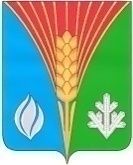 СОВЕТ ДЕПУТАТОВМУНИЦИПАЛЬНОГО ОБРАЗОВАНИЯСЕЛЬСКОЕ ПОСЕЛЕНИЕГАРШИНСКИЙ СЕЛЬСОВЕТКУРМАНАЕВСКОГО РАЙОНАОРЕНБУРГСКОЙ ОБЛАСТИРЕШЕНИЕ31.01.2022                                                                             № 69О внесении изменений и дополнений в решение Совета депутатов от 24.12.2021 года № 63 «О бюджете муниципального образования Гаршинский сельсовет на 2022 год и плановый период 2023 и 2024 годы»	На основании статьи 12, статьи 132 Конституции Российской Федерации, статьи 9 Бюджетного кодекса Российской Федерации, статьи 35  Федерального закона № 131-ФЗ от 06.10.2003 г. «Об общих принципах организации местного самоуправления в Российской Федерации», приказом Министерства финансов РФ «Об утверждении Указаний о порядке применения бюджетной классификации Российской Федерации» № 150-н от 16.12.2014 года, «Положения о бюджетном процессе в муниципальном образовании Гаршинский сельсовет» № 167 от 26.12.2019 года, в соответствии со статьей 51 Устава муниципального образования Гаршинский сельсовет Курманаевского района Оренбургской области Совет депутатов РЕШИЛ:1. Внести в решение Совета депутатов от 24.12.2021 года № 63 «О бюджете муниципального образования Гаршинский сельсовет на 2022 год и на плановый период 2023 и 2024 годов» следующие изменения:1.1. Подпункт 2 пункта 1.1. статьи 1 изложить в новой редакции: «общий объем расходов бюджета поселения в сумме 3701,74 тыс. рублей1.2. Подпункт 3 пункта 1.1. статьи 1 изложить в новой редакции: «дефицит – 1355,000 тыс. рублей».1.3. Приложения 2, 3, 4, 5, 6 к решению изложить в новой редакции согласно приложениям 1, 2, 3, 4, 5 (прилагаются).1.4.Статью 14 изложить в новой редакции: «Утвердить общий объем бюджетных ассигнований дорожного фонда муниципального образования Гаршинский сельсовет на 2022 год в сумме 430,20 тыс. рублей, на 2023 год – 230,64 тыс. рублей и на 2024 год – 1999,50 тыс. рублей.»2. Данное решение направить главе муниципального образования Гаршинский сельсовет для подписания.3. Контроль за исполнением решения возложить на постоянную комиссию по бюджетной, налоговой и финансовой политике, собственности и экономическим вопросам (председатель Шайдулина А.Т.).4. Решение вступает в силу после опубликования в газете «СельскийВестник».Председатель Совета депутатов                                                         Л.Н.ВолобуеваГлава муниципального образования                                                    Н.П.ИгнатьеваПриложение № 1к Решению Совета депутатовмуниципального образованияГаршинский сельсоветот 31.01.2022 № 69Распределение бюджетных ассигнований бюджета поселения по разделам и подразделам классификации расходов бюджета на 2022 год и на плановый период 2023 и 2024 годыПриложение № 2к Решению Совета депутатовмуниципального образованияГаршинский сельсоветот 31.01.2022 № 69Распределение бюджетных ассигнований районного бюджета по разделам, подразделам, целевым статьям (муниципальным программам Курманаевского района и непрограммным направлениям деятельности), группам и подгруппам видов расходов классификации расходов на 2022 год и на плановый период 2023 и 2024 годовПриложение № 3к Решению Совета депутатовмуниципального образованияГаршинский сельсоветот 31.01.2022 № 69Распределение бюджетных ассигнований районного бюджета по разделам, подразделам, целевым статьям (муниципальным программам Курманаевского района и непрограммным направлениям деятельности), группам и подгруппам видов расходов классификации расходов на 2022 год и на плановый период 2023 и 2024 годовПриложение № 4к Решению Совета депутатовмуниципального образованияГаршинский сельсоветот 31.01.2022 № 69Распределение бюджетных ассигнований районного бюджета по целевым статьям (муниципальным программам Курманаевского района и непрограммным направлениям деятельности), разделам, подразделам, группам и подгруппам видов расходов классификации расходов на 2022 год и плановый период 2023 и 2024 годовПриложение № 5к Решению Совета депутатовмуниципального образованияГаршинский сельсоветот 31.01.2022 № 69Источники внутреннего финансирования дефицита бюджета поселения на 2022 год и на плановый период 2023 и 2024 годовСОВЕТ ДЕПУТАТОВМУНИЦИПАЛЬНОГО ОБРАЗОВАНИЯСЕЛЬСКОЕ ПОСЕЛЕНИЕГАРШИНСКИЙ СЕЛЬСОВЕТКУРМАНАЕВСКОГО РАЙОНАОРЕНБУРГСКОЙ ОБЛАСТИРЕШЕНИЕ31.01.2022                                                                      № 70с. ГаршиноОб утверждении Положения о порядке проведения конкурса по отбору кандидатур на должность главы муниципального образования Гаршинский сельсовет Курманаевского района Оренбургской области и избрания главы муниципального образования Гаршинский сельсовет Курманаевского района Оренбургской областиВ соответствии со статьей 36 Федерального закона № 131-ФЗ от 06.10.2003 «Об общих принципах организации местного самоуправления в Российской Федерации», статьей 16 Закона Оренбургской области от 21 февраля 1996 года «Об организации местного самоуправления в Оренбургской области», Уставом муниципального образования Гаршинский сельсовет, Регламентом Совета депутатов муниципального образования Гаршинский сельсовет, Совет депутатов РЕШИЛ:1. Утвердить Положение о порядке проведения конкурса по отбору кандидатур на должность главы муниципального образования Гаршинский сельсовет Курманаевского района Оренбургской области и избрания главы муниципального образования Гаршинский сельсовет Курманаевского района Оренбургской области согласно Приложению к настоящему решению.2. Признать утратившими силу решения Совета депутатов муниципального образования Гаршинский сельсовет № 143 от 11.03.2019 «Об утверждении Порядка проведения конкурса по отбору кандидатур на должность главы муниципального образования Гаршинский сельсовет Курманаевского района Оренбургской области и избрания главы муниципального образования Гаршинский сельсовет Курманаевского района Оренбургской области», № 146 от 15.04.2019 «О внесении изменений в решение Совета депутатов № 143 от 11.03.2019 года».3. Контроль за исполнением настоящего решения возложить на постоянную комиссию по социальным вопросам делам молодежи, культуре, спорту, правопорядку, благоустройству.4. Решение вступает в силу после официального опубликования в газете «Сельский Вестник» и подлежит размещению на официальном сайте муниципального образования Гаршинский сельсовет в сети Интернет.Глава муниципального образования                                                     Н.П.ИгнатьеваПредседатель Совета депутатов                                                          Л.Н.ВолобуеваПриложениек решению Совета депутатовмуниципального образованияГаршинский сельсовет31.01.2022 № 70Положение о порядкепроведения конкурса по отбору кандидатур на должность главы муниципального образования Гаршинский сельсовет Курманаевского района Оренбургской области и избрания главы муниципального образования Гаршинский сельсовет Курманаевского района Оренбургской областиГлава 1. Общие положения1. Положением о порядке проведения конкурса по отбору кандидатур на должность главы муниципального образования Гаршинский сельсовет Курманаевского района Оренбургской области и избрания главы муниципального образования Гаршинский сельсовет Курманаевского района Оренбургской области (далее - Порядок) в соответствии со статьей 36 Федерального закона от 06 октября 2003 года № 131-ФЗ «Об общих принципах организации местного самоуправления в Российской Федерации», статьей 16 Закона Оренбургской области от 21 февраля 1996 года «Об организации местного самоуправления в Оренбургской области», Уставом муниципального образования Гаршинский сельсовет Курманаевского района Оренбургской области, регламентом Совета депутатов муниципального образования Гаршинский сельсовет Курманаевского района определяются процедура и условия проведения конкурса по отбору кандидатур на должность главы муниципального образования Гаршинский сельсовет Курманаевского района Оренбургской области (далее - конкурс) и избрания главы муниципального образования Гаршинский сельсовет Курманаевского района Оренбургской области.2. Конкурс проводится в случаях:1) истечения срока полномочий главы муниципального образования Гаршинский сельсовет Курманаевского района Оренбургской области;2) досрочного прекращения полномочий главы муниципального образования Гаршинский сельсовет Курманаевского района Оренбургской области;3) признания конкурса несостоявшимся;4) отмены решения Совета депутатов об избрании главы муниципального образования Гаршинский сельсовет Курманаевского района Оренбургской области, либо признания его утратившим силу;5) если ни один из кандидатов, представленных конкурсной комиссией по проведению конкурса по отбору кандидатур на должность главы муниципального образования Гаршинский сельсовет Курманаевского района Оренбургской области (далее - конкурсная комиссия) по результатам конкурса, не будет избран главой муниципального образования Гаршинский сельсовет Курманаевского района Оренбургской области решением Совета депутатов;6) если кандидат, избранный главой муниципального образования Гаршинский сельсовет Курманаевского района Оренбургской области, не представил в Совет депутатов муниципального образования Гаршинский сельсовет Курманаевского района Оренбургской области (далее - Совет депутатов сельсовета) копию приказа (иного документа) об освобождении его от обязанностей, несовместимых со статусом главы муниципального образования Гаршинский сельсовет Курманаевского района Оренбургской области, либо копию документа, удостоверяющего подачу в установленный срок заявления об освобождении от указанных обязанностей.3. Проведение конкурса включает в себя:1) принятие Советом депутатов муниципального образования решения об объявлении конкурса и о начале процедуры формирования конкурсной комиссии (решения об объявлении конкурса – в случае объявления повторного конкурса);2) уведомление главы Курманаевского района Оренбургской области о начале процедуры формирования конкурсной комиссии (в случае объявления повторного конкурса не требуется);3) официальное опубликование Советом депутатов муниципального образования решения об объявлении конкурса с объявлением о проведении конкурса;4) формирование конкурсной комиссии (в случае объявления повторного конкурса не требуется);5) проведение конкурсной комиссией отбора кандидатур;6) принятие конкурсной комиссией решения о результатах проведения конкурса;7) представление конкурсной комиссией в Совет депутатов муниципального образования не менее двух кандидатур для избрания на должность главы муниципального образования Гаршинский сельсовет;8) принятие решения Совета депутатов об избрании главы муниципального образования Гаршинский сельсовет Курманаевского района Оренбургской области.4. Решение о проведении конкурса принимается Советом депутатов муниципального образования:1) не позднее, чем за 30 календарных дней до истечения предусмотренного Уставом муниципального образования Гаршинский сельсовет Курманаевского района Оренбургской области срока полномочий главы муниципального образования Гаршинский сельсовет Курманаевского района Оренбургской области;2) в случае досрочного прекращения полномочий главы муниципального образования Гаршинский сельсовет Курманаевского района Оренбургской области - не позднее чем через 3 месяца со дня такого прекращения полномочий;3) в случае отмены решения Совета депутатов муниципального образования об избрании главы муниципального образования Гаршинский сельсовет Курманаевского района Оренбургской области самим представительным органом или в судебном порядке, либо признания его утратившим силу - не позднее, чем через 3 месяца со дня вступления в силу такого решения Совета депутатов муниципального образования (судебного решения);4) в случае признания ранее проведенного конкурса несостоявшимся, а также, если ни один из кандидатов, представленных конкурсной комиссией по результатам конкурса, не избран главой муниципального образования Гаршинский сельсовет Курманаевского района Оренбургской области решением Совета депутатов муниципального образования - не позднее 10 календарных дней со дня такого признания;5) в случае если полномочия главы муниципального образования Гаршинский сельсовет Курманаевского района Оренбургской области прекращены досрочно на основании решения Совета депутатов муниципального образования об удалении его в отставку, и он обжалует в судебном порядке указанное решение - не ранее дня вступления решения суда в законную силу;6) в случае если кандидат, избранный главой муниципального образования Гаршинский сельсовет Курманаевского района Оренбургской области, не представил в Совет депутатов муниципального образования копию документа об освобождении его от обязанностей, несовместимых со статусом главы муниципального образования Гаршинский сельсовет Курманаевского района Оренбургской области (копию документа, удостоверяющего подачу заявления об освобождении от указанных обязанностей) - не позднее 10 календарных дней со дня принятия решения Советом депутатов муниципального образования об отмене решения об избрании на должность главы муниципального образования Гаршинский сельсовет Курманаевского района Оренбургской области.5. Решение Совета депутатов муниципального образования о проведении конкурса подлежит опубликованию не позднее, чем за 20 календарных дней до дня проведения конкурса.6. В решении Совета депутатов муниципального образования о проведении конкурса определяются: условия проведения конкурса, дата, время, место его проведения, а также сроки, время, место приема документов, указанных в главе 3 настоящего Порядка.7. В объявлении о проведении конкурса указываются: дата, время и место проведения конкурса; условия конкурса; требования к участникам конкурса; перечень документов, подлежащих представлению в конкурсную комиссию; сроки, место и время приёма документов, подлежащих представлению в конкурсную комиссию; адрес, электронный адрес, телефон, контактное лицо для получения дополнительной информации о проведении конкурса.Глава 2. Формирование, полномочия и порядок работы конкурсной комиссии1. Конкурс организуется и проводится конкурсной комиссией.2. Общее число членов конкурсной комиссии составляет 6 человек.3. Половина членов конкурсной комиссии назначается Советом депутатов муниципального образования, а другая половина – главой муниципального образования Курманаевский район Оренбургской области.Не позднее дня, следующего за днем принятия Советом депутатов муниципального образования решений об объявлении конкурса и о начале процедуры формирования конкурсной комиссии, Совет депутатов муниципального образования в письменной форме уведомляет главу Курманаевского района Оренбургской области о начале процедуры формирования конкурсной комиссии и предлагает назначить ещё три члена конкурсной комиссии.4. Конкурсная комиссия считается сформированной со дня назначения органами, указанными в части 3 настоящей главы, всех ее членов и действует до дня вступления в должность вновь избранного главы муниципального образования Гаршинский сельсовет Курманаевского района Оренбургской области.Члены конкурсной комиссии осуществляют свою работу на непостоянной безвозмездной основе.5. Членами конкурсной комиссии не могут быть:- лица, не имеющие гражданства Российской Федерации;- граждане Российской Федерации, признанные недееспособными или ограниченно дееспособными по решению суда, вступившему в законную силу.6. Не могут осуществлять полномочия членов конкурсной комиссии лица, участвующие в конкурсе и (или) находящиеся в отношениях близкого родства или свойства (родители, супруги, дети, братья, сестры, а также братья, сестры, родители, дети супругов и супруги детей) с гражданами, подавшими заявление на участие в конкурсе, а также, если между членом конкурсной комиссии и указанными гражданами имеется конфликт интересов.7. Член конкурсной комиссии может быть выведен из состава конкурсной комиссии (в том числе на основании собственного заявления) по решению органа, его назначившего, с одновременным назначением нового члена конкурсной комиссии взамен выбывшего.8. Решения конкурсной комиссией принимаются открытым голосованием простым большинством голосов от числа присутствующих на заседании членов конкурсной комиссии. В случае равенства голосов определяющим является голос председателя конкурсной комиссии.Член конкурсной комиссии, присутствующий на заседании конкурсной комиссии, не согласный с ее решением, вправе изложить свое особое мнение в письменном виде. Особое мнение члена конкурсной комиссии приобщается к протоколу заседания конкурсной комиссии.На заседании конкурсной комиссии ведется протокол, в котором отражается информация о ходе заседания и принятых конкурсной комиссией решениях. Протокол подписывается председателем и секретарем конкурсной комиссии.9. Основной организационной формой деятельности конкурсной комиссии являются заседания.Заседание конкурсной комиссии считается правомочным, если на нем присутствует не менее 2/3 от установленного числа членов комиссии.10. Заседания конкурсной комиссии, при наличии технической возможности, могут быть проведены в дистанционном режиме с использованием средств видеоконференцсвязи: 1) в период введения на территории муниципального образования Гаршинский сельсовет, Курманаевского района, Оренбургской области режима повышенной готовности, чрезвычайной ситуации, а также в иных случаях, установленных действующим законодательством;2) по решению конкурсной комиссии.Решение о проведении заседания в дистанционном режиме с использованием средств видеоконференцсвязи принимается простым большинством голосов от установленного числа членов конкурсной комиссии.Секретарь конкурсной комиссии в срок не позднее, чем за 2 рабочих дня до дня заседания конкурсной комиссии направляет на адреса электронной почты членов конкурсной комиссии копии документов, необходимых для проведения заседания конкурсной комиссии в дистанционном режиме с использованием средств видеоконференцсвязи.11. Председатель конкурсной комиссии, заместитель председателя конкурсной комиссии и секретарь конкурсной комиссии избираются из членов конкурсной комиссии большинством голосов на первом заседании, которое проводится не позднее 3 рабочих дней со дня сформирования конкурсной комиссии.12. Из числа членов конкурсной комиссии может быть сформирована рабочая группа для проверки документов, представленных гражданами, подавшими заявление на участие в конкурсе, на предмет их соответствия условиям конкурса.13. Заседания конкурсной комиссии созываются ее председателем по мере необходимости, а также по требованию не менее 3 членов конкурсной комиссии.14. Конкурсная комиссия:1) обеспечивает соблюдение равных условий конкурса для каждого из участников конкурса;2) рассматривает и оценивает документы, представленные на конкурс;3) направляет в Совет депутатов муниципального образования решение конкурсной комиссии о предоставлении не менее двух кандидатов на должность главы муниципального образования Гаршинский сельсовет Курманаевского района Оренбургской области;4) осуществляет иные полномочия в соответствии с настоящим Порядком.15. Председатель конкурсной комиссии:1) осуществляет общее руководство работой конкурсной комиссии;2) определяет дату, время и повестку заседания конкурсной комиссии;3) распределяет обязанности между членами конкурсной комиссии;4) подписывает протоколы заседаний конкурсной комиссии;5) контролирует исполнение решений, принятых конкурсной комиссией;6) представляет конкурсную комиссию в отношениях с гражданами, государственными органами, органами местного самоуправления, организациями, средствами массовой информации и общественными объединениями;7) представляет на заседании Совета депутатов муниципального образования принятое по результатам конкурса решение конкурсной комиссии.16. Заместитель председателя конкурсной комиссии исполняет обязанности председателя конкурсной комиссии в случае его отсутствия, а также осуществляет по поручению председателя конкурсной комиссии иные полномочия.17. Секретарь конкурсной комиссии:1) осуществляет организационное обеспечение деятельности конкурсной комиссии;2) принимает и регистрирует документы на участие в конкурсе;3) осуществляет подготовку заседаний конкурсной комиссии, в том числе обеспечивает извещение членов конкурсной комиссии и, при необходимости, иных лиц, привлеченных к участию в работе конкурсной комиссии, о дате, времени и месте заседания конкурсной комиссии, не позднее, чем за 2 рабочих дня до заседания конкурсной комиссии;4) ведет и подписывает протоколы заседаний конкурсной комиссии;5) по запросу граждан, подавших заявление на участие в конкурсе, а в случаях, установленных законодательством, - иных органов предоставляет выписки из протоколов заседаний конкурсной комиссии;6) решает иные организационные вопросы, связанные с подготовкой и проведением заседаний конкурсной комиссии.18. Материально-техническое и организационное обеспечение деятельности конкурсной комиссии осуществляется Администрацией Гаршинский сельсовета.19. Документы конкурсной комиссии передаются секретарем конкурсной комиссии в течение 3 рабочих дней после принятия Советом депутатов муниципального образования решения об избрании главы муниципального образования Гаршинский сельсовет Курманаевского района Оренбургской области в Совет депутатов муниципального образования для организации архивного хранения.Глава 3. Условия участия в конкурсе1. Право на участие в конкурсе имеют граждане Российской Федерации, достигшие возраста 21 года, независимо от пола, расы, национальности, языка, происхождения, имущественного и должностного положения, места жительства, отношения к религии, убеждений, принадлежности к общественным объединениям, которые на день проведения конкурса не имеют в соответствии с Федеральным законом от 12 июня 2002 года № 67-ФЗ «Об основных гарантиях избирательных прав и права на участие в референдуме граждан Российской Федерации» ограничений пассивного избирательного права для избрания выборным должностным лицом местного самоуправления.2. Гражданин, изъявивший желание участвовать в конкурсе, представляет в конкурсную комиссию следующие документы:1) заявление установленной формы (приложение № 1 к настоящему Порядку);2) собственноручно заполненную анкету по форме согласно приложению № 2 к настоящему Порядку;3) паспорт гражданина Российской Федерации или документ, заменяющий паспорт гражданина Российской Федерации, и его копию;4) копии документов, подтверждающих стаж работы (копию трудовой книжки или иных документов, подтверждающих трудовую (служебную) деятельность гражданина), заверенные нотариально или кадровыми службами по месту работы (службы);5) документы об образовании и их копии;6) письменное согласие на обработку персональных данных (приложение № 3 к настоящему Порядку);7) справку о наличии (отсутствии) судимости и (или) факта уголовного преследования либо о прекращении уголовного преследования по форме, утвержденной уполномоченным органом.3. Помимо документов, указанных в части 2 настоящей главы, гражданин по желанию представляет разработанную им программу (концепцию) развития муниципального образования Гаршинский сельсовет Курманаевского района Оренбургской области (далее - Программа) в произвольной форме.4. Дополнительно к вышеперечисленным документам в конкурсную комиссию могут быть представлены документы о дополнительном профессиональном образовании, о присвоении ученой степени (звания), о награждении наградами и присвоении почетных званий, о замещаемых общественных должностях, иные документы по желанию гражданина.5. Прием документов, указанных в подпунктах 1-6 пункта 2 и пункте 4 настоящей главы (при желании представления) настоящего Положения, не может быть менее 10 дней, определенных в решении Совета Депутатов муниципального образования об объявлении конкурса и в объявлении о проведении конкурса.Документы, представленные после истечения срока, указанного в решении Совета депутатов муниципального образования о проведении конкурса, не принимаются.6. Документы, указанные в подпункте 7 пункта 2 и пункте 3 настоящей главы (при желании представления) настоящего Положения, представляются в конкурсную комиссию не позднее 3 рабочих дней до даты проведения конкурса.7. Гражданин вправе отказаться от участия в конкурсе и снять свою кандидатуру путем подачи письменного заявления в конкурсную комиссию, но не позднее принятия конкурсной комиссией итогового решения о результатах конкурса.Глава 4. Порядок признания гражданина участником конкурса1. Заявление гражданина регистрируется секретарем конкурсной комиссии в соответствующем журнале регистрации с указанием даты его подачи и присвоением порядкового регистрационного номера.Подлинники документов возвращаются гражданину в день предъявления, а их копии заверяются секретарем и формируются в дело.О приеме документов претенденту на участие в конкурсе выдается расписка по форме, согласно приложения № 5 к настоящему Порядку.2. Заседание конкурсной комиссии о допуске гражданина к участию в конкурсе или об отказе гражданину в участии в конкурсе проводится в срок не позднее 3 рабочих дней после истечения срока подачи документов гражданами.3. Конкурсной комиссией принимается решение об отказе гражданину в участии в конкурсе в случаях:1) несоответствия гражданина установленным настоящим Порядком требованиям;2) предоставления гражданином документов, указанных в части 2 главы 3 настоящего Порядка, не в полном объеме и (или) с нарушением установленной формы;3) получения сведений о том, что гражданин, подавший документы для участия в конкурсе, на день подачи документов имеет в соответствии со статьёй 4 Федерального закона от 12 июня 2002 года № 67-ФЗ «Об основных гарантиях избирательных прав и права на участие в референдуме граждан Российской Федерации» ограничения пассивного избирательного права для избрания выборным должностным лицом местного самоуправления.4. Отказ в допуске к участию в конкурсе оформляется мотивированным решением конкурсной комиссии.Решение конкурсной комиссии доводится до сведения гражданина путем письменного извещения не позднее 2 рабочих дней со дня принятия решения.Глава 5. Порядок проведения конкурса1. Конкурс проводится в соответствии с датой, временем и местом, определенными решением Совета депутатов муниципального образования, согласно принятому конкурсной комиссией решению о допуске к участию в конкурсе граждан, подавших заявления на участие в конкурсе.2. Конкурс проводится при условии допуска конкурсной комиссией к участию не менее двух участников конкурса (далее - участник).Участник обязан лично присутствовать при проведении конкурса, в случае неявки участника он утрачивает право на дальнейшее участие в конкурсе. 3. Проведение конкурса включает в себя:1) сообщение председателя конкурсной комиссии о представленных в конкурсную комиссию документах по каждому участнику конкурса;2) доклад участника с кратким изложением Программы (при ее наличии);3) собеседование членов конкурсной комиссии с участником после его выступления;4) подведение итогов конкурса.4. Критериями оценки участника являются:1) уровень образования;2) знания законодательства в сфере осуществления местного самоуправления;3) опыт управленческой работы, работы на выборных должностях, в составе общественных организаций;4) культура речи, манера разговора;5) навыки работы с документами, подготовки отчетов, аналитических материалов, разработки проектов нормативных правовых актов;6) умение пользоваться современными телекоммуникационными средствами управления и контроля (компьютерными технологиями).5. Члены конкурсной комиссии производят оценку участников по балльной системе на основании представленных ими документов, доклада с изложением Программы и собеседования с каждым из них.По окончании собеседования каждый из членов конкурсной комиссии оценивает участников путем проставления оценки (от 0 до 5 баллов) в отношении каждого из участников в листе оценки (приложение № 4 к настоящему Порядку), руководствуясь собственным правосознанием, исходя из личных знаний и опыта.Данная процедура проходит в отсутствие участников.6. Решение конкурсной комиссии по итогам конкурса принимается в порядке, предусмотренном п. 8 главы 2 настоящего Положения, в отсутствие участников.7. Решение конкурсной комиссии объявляется кандидатам, принявшим участие в конкурсе, сразу после проведения конкурса.8. Протокол конкурсной комиссии направляется в Совет депутатов муниципального образования не позднее 2 рабочих дней со дня его принятия.9. Конкурсная комиссия принимает решение о признании конкурса несостоявшимся в случае:- отсутствия кандидатов;- наличия только одного кандидата;- признания всех кандидатов не соответствующими установленным требованиям;- подачи всеми кандидатами заявлений об отказе от участия в конкурсе.При признании конкурса несостоявшимся конкурсная комиссия письменно информирует об этом Совет депутатов муниципального образования в срок не позднее 2 рабочих дней.10. В случае признания конкурса несостоявшимся Совет депутатов муниципального образования принимает решение о проведении повторного конкурса. При проведении повторного конкурса допускается повторное участие в конкурсе.11. Председатель Совета депутатов муниципального образования извещает прошедших отбор конкурсной комиссией кандидатов не позднее, чем за 2 рабочих дня до даты, на которую назначено заседание Совета депутатов муниципального образования, о дате, времени и месте заседания.Глава 6. Порядок избрания главы муниципального образования Гаршинский сельсовет Курманаевского района Оренбургской области Советом депутатов муниципального образования из числа кандидатов, представленных конкурсной комиссией1. Совет депутатов муниципального образования принимает решение об избрании главы муниципального образования Гаршинский сельсовет Курманаевского района Оренбургской области из числа кандидатов, представленных конкурсной комиссией, на своем заседании не позднее, чем через 3 рабочих дня со дня поступления в Совет депутатов муниципального образования протокола конкурсной комиссии по итогам конкурса.2. На заседании с докладом о принятом конкурсной комиссией решении и информацией о кандидатах выступает председатель конкурсной комиссии.Заседание проводится с участием кандидатов, отобранных конкурсной комиссией. Каждый кандидат выступает с докладом по своей Программе (при наличии). Заслушивание кандидатов осуществляется в алфавитном порядке. Продолжительность выступления - не более 10 минут.Депутаты Совета депутатов муниципального образования вправе задавать кандидатам вопросы по материалам, представленным конкурсной комиссией.После заслушивания всех докладов депутаты Совета депутатов переходят к обсуждению кандидатов. 3. Заседание Совета депутатов муниципального образования по вопросу избрания главы муниципального образования Гаршинский сельсовет Курманаевского района Оренбургской области правомочно, если на заседании присутствует не менее 2/3 от числа избранных депутатов Совета депутатов муниципального образования.Депутат, являющийся кандидатом на должность главы муниципального образования Гаршинский сельсовет Курманаевского района Оренбургской области, не принимает участие в голосовании по вопросу избрания главы муниципального образования Гаршинский сельсовет Курманаевского района Оренбургской области.4. Способ голосования по предложенным кандидатурам (открытое или тайное) определяется Советом депутатов на его заседании.Голосование проводится в соответствии с регламентом Совета депутатов.По итогам голосования производится отбор кандидатуры, получившей наибольшее по отношению к остальным число голосов депутатов, поданных «за». При этом голосование «против» и «воздержался» не проводится. Каждый из депутатов вправе голосовать «за» или не голосовать по всем предлагаемым вариантам кандидатур.В случае если по результатам голосования кандидаты набрали равное количество голосов, то на этом же заседании, после объявления перерыва, проводится повторное голосование.Повторному голосованию предшествуют дополнительные выступления (после окончания перерыва) каждого кандидата и ответы на дополнительные вопросы депутатов.Решение об избрании считается принятым, если при повторном голосовании один из кандидатов набрал большинство голосов от числа избранных депутатов Совета депутатов муниципального образования.После отбора кандидата в ходе голосования избранным главой муниципального образования считается кандидат, за которого проголосовало большинство депутатов от числа избранных депутатов Совета депутатов. Решение Совета депутатов об избрании главы муниципального образования вступает в силу после его официального опубликования.Приложение № 1к Положению о порядке проведения конкурса по отбору кандидатур на должность главы муниципального образования Гаршинский сельсовет Курманаевского района Оренбургской области и избрания главы муниципального образования Гаршинский сельсовет Курманаевского района Оренбургской областиВ конкурсную комиссию по проведению конкурса по отбору кандидатур на должность главы муниципального образования Гаршинский сельсовет Курманаевского района Оренбургской области_________________________________(фамилия, имя, отчество претендента)_________________________________,проживающего(ей) по адресу: _______________________________________________(почтовый индекс, полный адрес)__________________________________(телефон, факс)__________________________________(e-mail)ЗаявлениеПрошу принять мои документы для участия в конкурсе по отбору кандидатур на должность главы муниципального образования Гаршинский сельсовет Курманаевского района Оренбургской области.С Положением о порядке проведения конкурса по отбору кандидатур на должность главы муниципального образования Гаршинский сельсовет Курманаевского района Оренбургской области и избрания главы муниципального образования Гаршинский сельсовет Курманаевского района Оренбургской области, утвержденным решением Совета депутатов от _________ 2022г. №_____, ознакомлен(а).Мною подтверждается, что сведения, содержащиеся в представленных документах, достоверны.В случае моего избрания главой муниципального образования Гаршинский сельсовет Курманаевского района Оренбургской области обязуюсь прекратить деятельность, несовместимую со статусом главы муниципального образования Гаршинский сельсовет Курманаевского района Оренбургской области.Приложение: (представленные документы).Приложение № 2к Положению о порядке проведения конкурса по отбору кандидатур на должность главы муниципального образования Гаршинский сельсовет Курманаевского района Оренбургской области и избрания главы муниципального образования Гаршинский сельсовет Курманаевского района Оренбургской областиАНКЕТА11. Выполняемая работа с начала трудовой деятельности (включая учебу в высших и средних специальных учебных заведениях, военную службу, работу по совместительству, предпринимательскую деятельность и т.п.).При заполнении данного пункта необходимо именовать организации так, как они назывались в свое время, военную службу записывать с указанием должности и номера воинской части.12. Государственные награды, иные награды и знаки отличия13. Ваши близкие родственники (отец, мать, братья, сестры и дети), а также супруга (супруг), в том числе бывшая (бывший), супруги братьев и сестер, братья и сестры супругов.Если родственники изменяли фамилию, имя, отчество, необходимо также указать их прежние фамилию, имя, отчество.14. Ваши близкие родственники (отец, мать, братья, сестры и дети), а также супруга (супруг), в том числе бывшая (бывший), супруги братьев и сестер, братья и сестры супругов, постоянно проживающие за границей и (или) оформляющие документы для выезда на постоянное место жительства в другое государство(фамилия, имя, отчество,с какого времени они проживают за границей)14(1). Гражданство (подданство) супруги (супруга). Если супруга (супруг) не имеет гражданства Российской Федерации или помимо гражданства Российской Федерации имеет также гражданство (подданство) другого государства, укажите (заполняется при поступлении на федеральную государственную гражданскую службу в системе Министерства иностранных дел Российской Федерации для замещения должности федеральной государственной гражданской службы, по которой предусмотрено присвоение дипломатического ранга) ______________________________________________________________________________________________15. Пребывание за границей (когда, где, с какой целью) ____________________________________________________________________16. Отношение к воинской обязанности и воинское звание _________________________________________________________________17. Домашний адрес (адрес регистрации, фактического проживания), номер телефона (либо иной вид связи) ____________________________________________________________________________________________________________________18. Паспорт или документ, его заменяющий _____________________________________________________________________________(серия, номер, кем и когда выдан)19. Наличие заграничного паспорта ___________________________________________________________________________________________________________________(серия, номер, кем и когда выдан)20. Страховой номер индивидуального лицевого счета (если имеется) _____________________________________________________________________21. ИНН (если имеется) _________________________________________________22. Дополнительные сведения (участие в выборных представительных органах, другая информация, которую желаете сообщить о себе)23. Мне известно, что сообщение о себе в анкете заведомо ложных сведений и мое несоответствие квалификационным требованиям могут повлечь отказ в участии в конкурсе и приеме на должность, поступлении на государственную гражданскую службу Российской Федерации или на муниципальную службу в Российской Федерации.На проведение в отношении меня проверочных мероприятий и обработку моих персональных данных (в том числе автоматизированную обработку) согласен (согласна).Приложение № 3к Положению о порядке проведения конкурса по отбору кандидатур на должность главы муниципального образования Гаршинский сельсовет Курманаевского района Оренбургской области и избрания главы муниципального образования Гаршинский сельсовет Курманаевского района Оренбургской областиСогласиена обработку персональных данныхЯ, __________________________________________________________________,(фамилия, имя, отчество)Проживающий (ая) по адресу: _______________________________________________________________________________________________________________,паспорт __________________, выдан ____________________________________,(дата)_______________________________________________________________,(кем выдан)в соответствии со статьей 9 Федерального закона от 27.07.2006 № 152-ФЗ «О персональных данных» с целью участия в конкурсе по отбору кандидатур на должность главы муниципального образования Гаршинский сельсовет Курманаевского района Оренбургской области и процедуре избрания на должность главы муниципального образования Гаршинский сельсовет Курманаевского района Оренбургской области даю согласие конкурсной комиссии по отбору кандидатур на должность главы Гаршинский сельсовет Курманаевского района Оренбургской области и Совету депутатов муниципального образования Гаршинский сельсовет Курманаевского района Оренбургской области (далее – операторы) на автоматизированную, а также без использования средств автоматизации обработку моих персональных данных, включая сбор, запись, систематизацию, накопление, хранение, уточнение (обновление, изменение), извлечение, использование, передачу (распространение, предоставление, доступ), обезличивание, блокирование, удаление, уничтожение персональных данных в соответствии с положениями действующего законодательства, а именно:1. Фамилия, имя, отчество (в т.ч. прежние), дата и место рождения.2. Данные об изображении лица.3. Гражданство.4. Паспортные данные или данные иного документа, удостоверяющего личность (серия, номер, дата выдачи, наименование органа, выдавшего документ).5. Адрес места жительства (по паспорту и фактический) и дата регистрации по месту жительства или по месту пребывания.6. Сведения об образовании, квалификации и о наличии специальных знаний или специальной подготовки (серия, номер, дата выдачи диплома, свидетельства, аттестата или другого документа об окончании образовательного учреждения, наименование и местоположение образовательного учреждения, дата начала и завершения обучения, факультет или отделение, квалификация и специальность по окончании образовательного учреждения, ученая степень, ученое звание, владение иностранными языками и другие сведения).7. Сведения о трудовой деятельности (данные о трудовой деятельности на текущее время с полным указанием должности, структурного подразделения, организации и ее наименования, ИНН, адреса и телефонов, а также реквизиты других организаций с полным наименование занимаемых ранее в них должностей и времени работы в этих организациях).8. Сведения о номере, серии и дате выдачи трудовой книжки (вкладыша в нее) и записей в ней.9. Сведения о воинском учете военнообязанных лиц и лиц, подлежащих призыву на военную службу (серия, номер, дата выдачи, наименование органа, выдавшего военный билет, военно-учетная специальность, воинское звание, данные о принятии/снятии на (с) учет(а), категория годности к военной службе, личный номер и другие сведения).10. Данные справки о наличии (отсутствии) судимости и (или) факта уголовного преследования либо о прекращении уголовного преследования по реабилитирующим основаниям.11. Сведения о родственниках (согласие родственников на обработку их персональных данных мной получено).12.____________________________________________________________.(вписать иное)Если мои персональные данные можно получить только у третьей стороны, то я должен быть уведомлен(а) об этом заранее с указанием целей, предполагаемых источников и способов получения персональных данных, также должно быть получено на это согласие.Мне разъяснены мои права и обязанности, связанные с обработкой персональных данных, в том числе, моя обязанность проинформировать операторов в случае изменения моих персональных данных; моё право в любое время отозвать свое согласие путем направления соответствующего письменного заявления операторам.Согласие вступает в силу со дня его подписания и действует до окончания процедур проведения конкурса и избрания на должность главы муниципального образования Гаршинский сельсовет Курманаевского района Оренбургской области или подачи письменного заявления о прекращении обработки моих персональных данных.	Мне разъяснено, что при отзыве мною согласия операторы вправе продолжить обработку моих персональных данных в случаях, предусмотренных Федеральных законом от 27 июля 2006 года № 152-ФЗ «О персональных данных».«__»________20__г. ___________________ ___________________                                    (подпись)                 (расшифровка подписи)Приложение № 4 к Положению о порядке проведения конкурса по отбору кандидатур на должность главы муниципального образования Гаршинский сельсовет Курманаевского района Оренбургской области и избрания главы муниципального образования Гаршинский сельсовет Курманаевского района Оренбургской областиЛист оценкиучастников конкурса по отбору кандидатур на должность главы муниципального образования муниципального образования Гаршинский сельсовет Курманаевского района Оренбургской областиПриложение № 5к Положению о порядке проведения конкурса по отбору кандидатур на должность главы муниципального образования Гаршинский сельсовет Курманаевского района Оренбургской области и избрания главы муниципального образования Гаршинский сельсовет Курманаевского района Оренбургской областиРАСПИСКАв получении документов конкурсной комиссией«____» _________ 20___ г. «____» ч. «____» мин.Дана____________________________________________________________(Ф.И.О. претендента на участие в конкурсе)в подтверждение получения секретарём конкурсной комиссии _____________________________________________________________________(Ф.И.О. секретаря конкурсной комиссии)следующих документов:Документы согласно перечню принял:___________________________________(роспись и Ф.И.О. секретаря конкурсной комиссии)Расписка получена:(роспись и Ф.И.О. претендента на участие в конкурсе)Об установлении расходногообязательстваВ соответствии с Федеральным законом от 06.10.2003 № 131-ФЗ «Об общих принципах организации местного самоуправления в Российской Федерации», Уставом муниципального образования Гаршинский сельсовет Курманаевского района Оренбургской области с целью реализации подпрограммы «Развитие системы градорегулирования в Оренбургской области» государственной программы «Стимулирование развития жилищного строительства в Оренбургской области»:1. Установить, что финансирование расходов на мероприятия по проведению документов территориального планирования и градостроительного зонирования муниципального образования в цифровой формат, соответствующий требованиям к отраслевым пространственным данным для включения в ГИСОГД Оренбургской области, является расходным обязательством муниципального образования Гаршинский сельсовет.2. Установить, что финансовое обеспечение расходного обязательства, указанного в пункте 1 настоящего постановления, осуществляется за счет средств бюджета муниципального образования Гаршинский сельсовет, в том числе источником финансового обеспечения которого являются средства областного бюджета.3. Определить уполномоченным органом по осуществлению расходов, указанных в пункте 1 настоящего постановления, администрацию муниципального образования Гаршинский сельсовет Курманаевского района Оренбургской области.4. Контроль за исполнением настоящего постановления возложить на комиссию Совета депутатов по бюджетным, налоговым, финансовым, экономическим и аграрным вопросам (председатель А.Т.Шайдулина).5. Постановление вступает в силу со дня его подписания, подлежит опубликованию в газете «Сельский вестник» и распространяется на правоотношения, возникшие с 01 января 2022 года.Глава муниципального образования                                              Н.П.ИгнатьеваРазослано: в дело, прокуратуре, районной администрацииСЕЛЬСКИЙ ВЕСТНИКмуниципального образования Гаршинский сельсовет Курманаевского района Оренбургской областиРазделПодраздел2022 г2023 г(тыс.руб.)2024 гРазделПодраздел2022 г2023 г(тыс.руб.)2024 гРазделПодраздел2022 г2023 г(тыс.руб.)2024 г123456Общегосударственные вопросы012158,7401082,0401313,800Функционирование высшего должностного лица субъекта Российской Федерации и муниципального образования0102573,400114,380481,600Функционирование Правительства Российской Федерации, высших исполнительных органов государственной власти субъектов Российской Федерации, местных администраций0104411,050271,050219,050Обеспечение деятельности финансовых, налоговых и таможенных органов и органов финансового (финансово-бюджетного) надзора010613,00013,00013,000Другие общегосударственные вопросы01131161,29683,610600,150Национальная оборона02104,800108,300112,100Мобилизационная и вневойсковая подготовка0203104,800108,300112,100Национальная безопасность и правоохранительная деятельность03494,00042,68011,680Защита населения от чрезвычайных ситуаций природного и техногенного характера, пожарная безопасностьЗащита населения от чрезвычайных ситуаций природного и техногенного характера, пожарная безопасность0310494,00042,68011,680Национальная экономика04430,200593,6401999,500Дорожное хозяйство (дорожные фонды)0409430,200230,6401999,500Другие вопросы в области национальной экономики04120,000363,0000,000Жилищно-коммунальное хозяйство05451,0001431,620277,670Обеспечение комплексного развития сельских территорий05030,0001418,000274,200Благоустройство0503451,00013,6203,470Социальная политика1063,00034,00025,000Пенсионное обеспечение100163,00034,00025,000Условно-утвержденные расходы990,00047,10088,000Условно-утвержденные расходыУсловно-утвержденные расходы99990,00047,10088,000ИТОГО:ИТОГО:ИТОГО:3701,743339,3803827,750НаименованиеНаименованиеНаименованиеНаименованиеНаименованиеНаименованиеНаименованиеКод главыРЗПРЦСРВР2022 год2023 год(тыс.руб)2024 год111111123456789ОБЩЕГОСУДАРСТВЕННЫЕ ВОПРОСЫОБЩЕГОСУДАРСТВЕННЫЕ ВОПРОСЫОБЩЕГОСУДАРСТВЕННЫЕ ВОПРОСЫОБЩЕГОСУДАРСТВЕННЫЕ ВОПРОСЫОБЩЕГОСУДАРСТВЕННЫЕ ВОПРОСЫОБЩЕГОСУДАРСТВЕННЫЕ ВОПРОСЫОБЩЕГОСУДАРСТВЕННЫЕ ВОПРОСЫОБЩЕГОСУДАРСТВЕННЫЕ ВОПРОСЫОБЩЕГОСУДАРСТВЕННЫЕ ВОПРОСЫОБЩЕГОСУДАРСТВЕННЫЕ ВОПРОСЫ017010000000000000002 158,740001 082,040001 313,80000Функционирование высшего должностного лица субъекта Российской Федерации и муниципального образованияФункционирование высшего должностного лица субъекта Российской Федерации и муниципального образованияФункционирование высшего должностного лица субъекта Российской Федерации и муниципального образованияФункционирование высшего должностного лица субъекта Российской Федерации и муниципального образованияФункционирование высшего должностного лица субъекта Российской Федерации и муниципального образованияФункционирование высшего должностного лица субъекта Российской Федерации и муниципального образованияФункционирование высшего должностного лица субъекта Российской Федерации и муниципального образованияФункционирование высшего должностного лица субъекта Российской Федерации и муниципального образованияФункционирование высшего должностного лица субъекта Российской Федерации и муниципального образованияФункционирование высшего должностного лица субъекта Российской Федерации и муниципального образования01701020000000000000573,40000114,38000481,60000Муниципальная программа "Устойчивое развитие территории муниципального образования Гаршинский сельсовет Курманаевского района Оренбургской области на 2019-2024 годы"Муниципальная программа "Устойчивое развитие территории муниципального образования Гаршинский сельсовет Курманаевского района Оренбургской области на 2019-2024 годы"Муниципальная программа "Устойчивое развитие территории муниципального образования Гаршинский сельсовет Курманаевского района Оренбургской области на 2019-2024 годы"Муниципальная программа "Устойчивое развитие территории муниципального образования Гаршинский сельсовет Курманаевского района Оренбургской области на 2019-2024 годы"Муниципальная программа "Устойчивое развитие территории муниципального образования Гаршинский сельсовет Курманаевского района Оренбургской области на 2019-2024 годы"Муниципальная программа "Устойчивое развитие территории муниципального образования Гаршинский сельсовет Курманаевского района Оренбургской области на 2019-2024 годы"Муниципальная программа "Устойчивое развитие территории муниципального образования Гаршинский сельсовет Курманаевского района Оренбургской области на 2019-2024 годы"Муниципальная программа "Устойчивое развитие территории муниципального образования Гаршинский сельсовет Курманаевского района Оренбургской области на 2019-2024 годы"Муниципальная программа "Устойчивое развитие территории муниципального образования Гаршинский сельсовет Курманаевского района Оренбургской области на 2019-2024 годы"Муниципальная программа "Устойчивое развитие территории муниципального образования Гаршинский сельсовет Курманаевского района Оренбургской области на 2019-2024 годы"01701025400000000000573,40000114,38000481,60000Подпрограмма "Организация деятельности муниципального образования Гаршинский сельсовет на решение вопросов местного значения на 2019-2024 годы"Подпрограмма "Организация деятельности муниципального образования Гаршинский сельсовет на решение вопросов местного значения на 2019-2024 годы"Подпрограмма "Организация деятельности муниципального образования Гаршинский сельсовет на решение вопросов местного значения на 2019-2024 годы"Подпрограмма "Организация деятельности муниципального образования Гаршинский сельсовет на решение вопросов местного значения на 2019-2024 годы"Подпрограмма "Организация деятельности муниципального образования Гаршинский сельсовет на решение вопросов местного значения на 2019-2024 годы"Подпрограмма "Организация деятельности муниципального образования Гаршинский сельсовет на решение вопросов местного значения на 2019-2024 годы"Подпрограмма "Организация деятельности муниципального образования Гаршинский сельсовет на решение вопросов местного значения на 2019-2024 годы"Подпрограмма "Организация деятельности муниципального образования Гаршинский сельсовет на решение вопросов местного значения на 2019-2024 годы"Подпрограмма "Организация деятельности муниципального образования Гаршинский сельсовет на решение вопросов местного значения на 2019-2024 годы"Подпрограмма "Организация деятельности муниципального образования Гаршинский сельсовет на решение вопросов местного значения на 2019-2024 годы"01701025440000000000573,40000114,38000481,60000Основное мероприятие 1 "Обеспечение функций аппарата администрации муниципального образования Гаршинский сельсовет"Основное мероприятие 1 "Обеспечение функций аппарата администрации муниципального образования Гаршинский сельсовет"Основное мероприятие 1 "Обеспечение функций аппарата администрации муниципального образования Гаршинский сельсовет"Основное мероприятие 1 "Обеспечение функций аппарата администрации муниципального образования Гаршинский сельсовет"Основное мероприятие 1 "Обеспечение функций аппарата администрации муниципального образования Гаршинский сельсовет"Основное мероприятие 1 "Обеспечение функций аппарата администрации муниципального образования Гаршинский сельсовет"Основное мероприятие 1 "Обеспечение функций аппарата администрации муниципального образования Гаршинский сельсовет"Основное мероприятие 1 "Обеспечение функций аппарата администрации муниципального образования Гаршинский сельсовет"Основное мероприятие 1 "Обеспечение функций аппарата администрации муниципального образования Гаршинский сельсовет"Основное мероприятие 1 "Обеспечение функций аппарата администрации муниципального образования Гаршинский сельсовет"01701025440100000000573,40000114,38000481,60000Расходы на содержание высшего должностного лицаРасходы на содержание высшего должностного лицаРасходы на содержание высшего должностного лицаРасходы на содержание высшего должностного лицаРасходы на содержание высшего должностного лицаРасходы на содержание высшего должностного лицаРасходы на содержание высшего должностного лицаРасходы на содержание высшего должностного лицаРасходы на содержание высшего должностного лицаРасходы на содержание высшего должностного лица01701025440110010000573,40000114,38000481,60000Расходы на выплаты персоналу государственных (муниципальных) органовРасходы на выплаты персоналу государственных (муниципальных) органовРасходы на выплаты персоналу государственных (муниципальных) органовРасходы на выплаты персоналу государственных (муниципальных) органовРасходы на выплаты персоналу государственных (муниципальных) органовРасходы на выплаты персоналу государственных (муниципальных) органовРасходы на выплаты персоналу государственных (муниципальных) органовРасходы на выплаты персоналу государственных (муниципальных) органовРасходы на выплаты персоналу государственных (муниципальных) органовРасходы на выплаты персоналу государственных (муниципальных) органов01701025440110010120573,40000114,38000481,60000Функционирование Правительства Российской Федерации, высших исполнительных органов государственной власти субъектов Российской Федерации, местных администрацийФункционирование Правительства Российской Федерации, высших исполнительных органов государственной власти субъектов Российской Федерации, местных администрацийФункционирование Правительства Российской Федерации, высших исполнительных органов государственной власти субъектов Российской Федерации, местных администрацийФункционирование Правительства Российской Федерации, высших исполнительных органов государственной власти субъектов Российской Федерации, местных администрацийФункционирование Правительства Российской Федерации, высших исполнительных органов государственной власти субъектов Российской Федерации, местных администрацийФункционирование Правительства Российской Федерации, высших исполнительных органов государственной власти субъектов Российской Федерации, местных администрацийФункционирование Правительства Российской Федерации, высших исполнительных органов государственной власти субъектов Российской Федерации, местных администрацийФункционирование Правительства Российской Федерации, высших исполнительных органов государственной власти субъектов Российской Федерации, местных администрацийФункционирование Правительства Российской Федерации, высших исполнительных органов государственной власти субъектов Российской Федерации, местных администрацийФункционирование Правительства Российской Федерации, высших исполнительных органов государственной власти субъектов Российской Федерации, местных администраций01701040000000000000411,05000271,05000219,05000Муниципальная программа "Устойчивое развитие территории муниципального образования Гаршинский сельсовет Курманаевского района Оренбургской области на 2019-2024 годы"Муниципальная программа "Устойчивое развитие территории муниципального образования Гаршинский сельсовет Курманаевского района Оренбургской области на 2019-2024 годы"Муниципальная программа "Устойчивое развитие территории муниципального образования Гаршинский сельсовет Курманаевского района Оренбургской области на 2019-2024 годы"Муниципальная программа "Устойчивое развитие территории муниципального образования Гаршинский сельсовет Курманаевского района Оренбургской области на 2019-2024 годы"Муниципальная программа "Устойчивое развитие территории муниципального образования Гаршинский сельсовет Курманаевского района Оренбургской области на 2019-2024 годы"Муниципальная программа "Устойчивое развитие территории муниципального образования Гаршинский сельсовет Курманаевского района Оренбургской области на 2019-2024 годы"Муниципальная программа "Устойчивое развитие территории муниципального образования Гаршинский сельсовет Курманаевского района Оренбургской области на 2019-2024 годы"Муниципальная программа "Устойчивое развитие территории муниципального образования Гаршинский сельсовет Курманаевского района Оренбургской области на 2019-2024 годы"Муниципальная программа "Устойчивое развитие территории муниципального образования Гаршинский сельсовет Курманаевского района Оренбургской области на 2019-2024 годы"Муниципальная программа "Устойчивое развитие территории муниципального образования Гаршинский сельсовет Курманаевского района Оренбургской области на 2019-2024 годы"01701045400000000000411,05000271,05000219,05000Подпрограмма "Организация деятельности муниципального образования Гаршинский сельсовет на решение вопросов местного значения на 2019-2024 годы"Подпрограмма "Организация деятельности муниципального образования Гаршинский сельсовет на решение вопросов местного значения на 2019-2024 годы"Подпрограмма "Организация деятельности муниципального образования Гаршинский сельсовет на решение вопросов местного значения на 2019-2024 годы"Подпрограмма "Организация деятельности муниципального образования Гаршинский сельсовет на решение вопросов местного значения на 2019-2024 годы"Подпрограмма "Организация деятельности муниципального образования Гаршинский сельсовет на решение вопросов местного значения на 2019-2024 годы"Подпрограмма "Организация деятельности муниципального образования Гаршинский сельсовет на решение вопросов местного значения на 2019-2024 годы"Подпрограмма "Организация деятельности муниципального образования Гаршинский сельсовет на решение вопросов местного значения на 2019-2024 годы"Подпрограмма "Организация деятельности муниципального образования Гаршинский сельсовет на решение вопросов местного значения на 2019-2024 годы"Подпрограмма "Организация деятельности муниципального образования Гаршинский сельсовет на решение вопросов местного значения на 2019-2024 годы"Подпрограмма "Организация деятельности муниципального образования Гаршинский сельсовет на решение вопросов местного значения на 2019-2024 годы"01701045440000000000411,05000271,05000219,05000Основное мероприятие 1 "Обеспечение функций аппарата администрации муниципального образования Гаршинский сельсовет"Основное мероприятие 1 "Обеспечение функций аппарата администрации муниципального образования Гаршинский сельсовет"Основное мероприятие 1 "Обеспечение функций аппарата администрации муниципального образования Гаршинский сельсовет"Основное мероприятие 1 "Обеспечение функций аппарата администрации муниципального образования Гаршинский сельсовет"Основное мероприятие 1 "Обеспечение функций аппарата администрации муниципального образования Гаршинский сельсовет"Основное мероприятие 1 "Обеспечение функций аппарата администрации муниципального образования Гаршинский сельсовет"Основное мероприятие 1 "Обеспечение функций аппарата администрации муниципального образования Гаршинский сельсовет"Основное мероприятие 1 "Обеспечение функций аппарата администрации муниципального образования Гаршинский сельсовет"Основное мероприятие 1 "Обеспечение функций аппарата администрации муниципального образования Гаршинский сельсовет"Основное мероприятие 1 "Обеспечение функций аппарата администрации муниципального образования Гаршинский сельсовет"01701045440100000000392,00000252,00000200,00000Обеспечение функций аппарата администрации муниципального образования Гаршинский сельсоветОбеспечение функций аппарата администрации муниципального образования Гаршинский сельсоветОбеспечение функций аппарата администрации муниципального образования Гаршинский сельсоветОбеспечение функций аппарата администрации муниципального образования Гаршинский сельсоветОбеспечение функций аппарата администрации муниципального образования Гаршинский сельсоветОбеспечение функций аппарата администрации муниципального образования Гаршинский сельсоветОбеспечение функций аппарата администрации муниципального образования Гаршинский сельсоветОбеспечение функций аппарата администрации муниципального образования Гаршинский сельсоветОбеспечение функций аппарата администрации муниципального образования Гаршинский сельсоветОбеспечение функций аппарата администрации муниципального образования Гаршинский сельсовет01701045440110020000392,00000252,00000200,00000Расходы на выплаты персоналу государственных (муниципальных) органовРасходы на выплаты персоналу государственных (муниципальных) органовРасходы на выплаты персоналу государственных (муниципальных) органовРасходы на выплаты персоналу государственных (муниципальных) органовРасходы на выплаты персоналу государственных (муниципальных) органовРасходы на выплаты персоналу государственных (муниципальных) органовРасходы на выплаты персоналу государственных (муниципальных) органовРасходы на выплаты персоналу государственных (муниципальных) органовРасходы на выплаты персоналу государственных (муниципальных) органовРасходы на выплаты персоналу государственных (муниципальных) органов01701045440110020120392,00000252,00000200,00000Основное мероприятие 2 "Членские взносы в Ассоциацию Совет муниципальных образований"Основное мероприятие 2 "Членские взносы в Ассоциацию Совет муниципальных образований"Основное мероприятие 2 "Членские взносы в Ассоциацию Совет муниципальных образований"Основное мероприятие 2 "Членские взносы в Ассоциацию Совет муниципальных образований"Основное мероприятие 2 "Членские взносы в Ассоциацию Совет муниципальных образований"Основное мероприятие 2 "Членские взносы в Ассоциацию Совет муниципальных образований"Основное мероприятие 2 "Членские взносы в Ассоциацию Совет муниципальных образований"Основное мероприятие 2 "Членские взносы в Ассоциацию Совет муниципальных образований"Основное мероприятие 2 "Членские взносы в Ассоциацию Совет муниципальных образований"Основное мероприятие 2 "Членские взносы в Ассоциацию Совет муниципальных образований"017010454402000000001,550001,550001,55000Членские взносы в Ассоциацию Совет муниципальных образованийЧленские взносы в Ассоциацию Совет муниципальных образованийЧленские взносы в Ассоциацию Совет муниципальных образованийЧленские взносы в Ассоциацию Совет муниципальных образованийЧленские взносы в Ассоциацию Совет муниципальных образованийЧленские взносы в Ассоциацию Совет муниципальных образованийЧленские взносы в Ассоциацию Совет муниципальных образованийЧленские взносы в Ассоциацию Совет муниципальных образованийЧленские взносы в Ассоциацию Совет муниципальных образованийЧленские взносы в Ассоциацию Совет муниципальных образований017010454402100200001,550001,550001,55000Уплата налогов, сборов и иных платежейУплата налогов, сборов и иных платежейУплата налогов, сборов и иных платежейУплата налогов, сборов и иных платежейУплата налогов, сборов и иных платежейУплата налогов, сборов и иных платежейУплата налогов, сборов и иных платежейУплата налогов, сборов и иных платежейУплата налогов, сборов и иных платежейУплата налогов, сборов и иных платежей017010454402100208501,550001,550001,55000Основное мероприятие 3 "Организация мероприятий по ГО, транспорту, связи, торговли в границах поселения"Основное мероприятие 3 "Организация мероприятий по ГО, транспорту, связи, торговли в границах поселения"Основное мероприятие 3 "Организация мероприятий по ГО, транспорту, связи, торговли в границах поселения"Основное мероприятие 3 "Организация мероприятий по ГО, транспорту, связи, торговли в границах поселения"Основное мероприятие 3 "Организация мероприятий по ГО, транспорту, связи, торговли в границах поселения"Основное мероприятие 3 "Организация мероприятий по ГО, транспорту, связи, торговли в границах поселения"Основное мероприятие 3 "Организация мероприятий по ГО, транспорту, связи, торговли в границах поселения"Основное мероприятие 3 "Организация мероприятий по ГО, транспорту, связи, торговли в границах поселения"Основное мероприятие 3 "Организация мероприятий по ГО, транспорту, связи, торговли в границах поселения"Основное мероприятие 3 "Организация мероприятий по ГО, транспорту, связи, торговли в границах поселения"0170104544030000000017,5000017,5000017,50000Передаваемые полномочия на организацию мероприятий по транспорту, связи, торговли в границах поселенияПередаваемые полномочия на организацию мероприятий по транспорту, связи, торговли в границах поселенияПередаваемые полномочия на организацию мероприятий по транспорту, связи, торговли в границах поселенияПередаваемые полномочия на организацию мероприятий по транспорту, связи, торговли в границах поселенияПередаваемые полномочия на организацию мероприятий по транспорту, связи, торговли в границах поселенияПередаваемые полномочия на организацию мероприятий по транспорту, связи, торговли в границах поселенияПередаваемые полномочия на организацию мероприятий по транспорту, связи, торговли в границах поселенияПередаваемые полномочия на организацию мероприятий по транспорту, связи, торговли в границах поселенияПередаваемые полномочия на организацию мероприятий по транспорту, связи, торговли в границах поселенияПередаваемые полномочия на организацию мероприятий по транспорту, связи, торговли в границах поселения0170104544031002000017,5000017,5000017,50000Иные межбюджетные трансфертыИные межбюджетные трансфертыИные межбюджетные трансфертыИные межбюджетные трансфертыИные межбюджетные трансфертыИные межбюджетные трансфертыИные межбюджетные трансфертыИные межбюджетные трансфертыИные межбюджетные трансфертыИные межбюджетные трансферты0170104544031002054017,5000017,5000017,50000Обеспечение деятельности финансовых, налоговых и таможенных органов, и органов финансового (финансово-бюджетного) надзораОбеспечение деятельности финансовых, налоговых и таможенных органов, и органов финансового (финансово-бюджетного) надзораОбеспечение деятельности финансовых, налоговых и таможенных органов, и органов финансового (финансово-бюджетного) надзораОбеспечение деятельности финансовых, налоговых и таможенных органов, и органов финансового (финансово-бюджетного) надзораОбеспечение деятельности финансовых, налоговых и таможенных органов, и органов финансового (финансово-бюджетного) надзораОбеспечение деятельности финансовых, налоговых и таможенных органов, и органов финансового (финансово-бюджетного) надзораОбеспечение деятельности финансовых, налоговых и таможенных органов, и органов финансового (финансово-бюджетного) надзораОбеспечение деятельности финансовых, налоговых и таможенных органов, и органов финансового (финансово-бюджетного) надзораОбеспечение деятельности финансовых, налоговых и таможенных органов, и органов финансового (финансово-бюджетного) надзораОбеспечение деятельности финансовых, налоговых и таможенных органов, и органов финансового (финансово-бюджетного) надзора0170106000000000000013,0000013,0000013,00000Муниципальная программа "Устойчивое развитие территории муниципального образования Гаршинский сельсовет Курманаевского района Оренбургской области на 2019-2024 годы"Муниципальная программа "Устойчивое развитие территории муниципального образования Гаршинский сельсовет Курманаевского района Оренбургской области на 2019-2024 годы"Муниципальная программа "Устойчивое развитие территории муниципального образования Гаршинский сельсовет Курманаевского района Оренбургской области на 2019-2024 годы"Муниципальная программа "Устойчивое развитие территории муниципального образования Гаршинский сельсовет Курманаевского района Оренбургской области на 2019-2024 годы"Муниципальная программа "Устойчивое развитие территории муниципального образования Гаршинский сельсовет Курманаевского района Оренбургской области на 2019-2024 годы"Муниципальная программа "Устойчивое развитие территории муниципального образования Гаршинский сельсовет Курманаевского района Оренбургской области на 2019-2024 годы"Муниципальная программа "Устойчивое развитие территории муниципального образования Гаршинский сельсовет Курманаевского района Оренбургской области на 2019-2024 годы"Муниципальная программа "Устойчивое развитие территории муниципального образования Гаршинский сельсовет Курманаевского района Оренбургской области на 2019-2024 годы"Муниципальная программа "Устойчивое развитие территории муниципального образования Гаршинский сельсовет Курманаевского района Оренбургской области на 2019-2024 годы"Муниципальная программа "Устойчивое развитие территории муниципального образования Гаршинский сельсовет Курманаевского района Оренбургской области на 2019-2024 годы"017010654000000000004,800004,800004,80000Подпрограмма "Организация деятельности муниципального образования Гаршинский сельсовет на решение вопросов местного значения на 2019-2024 годы"Подпрограмма "Организация деятельности муниципального образования Гаршинский сельсовет на решение вопросов местного значения на 2019-2024 годы"Подпрограмма "Организация деятельности муниципального образования Гаршинский сельсовет на решение вопросов местного значения на 2019-2024 годы"Подпрограмма "Организация деятельности муниципального образования Гаршинский сельсовет на решение вопросов местного значения на 2019-2024 годы"Подпрограмма "Организация деятельности муниципального образования Гаршинский сельсовет на решение вопросов местного значения на 2019-2024 годы"Подпрограмма "Организация деятельности муниципального образования Гаршинский сельсовет на решение вопросов местного значения на 2019-2024 годы"Подпрограмма "Организация деятельности муниципального образования Гаршинский сельсовет на решение вопросов местного значения на 2019-2024 годы"Подпрограмма "Организация деятельности муниципального образования Гаршинский сельсовет на решение вопросов местного значения на 2019-2024 годы"Подпрограмма "Организация деятельности муниципального образования Гаршинский сельсовет на решение вопросов местного значения на 2019-2024 годы"Подпрограмма "Организация деятельности муниципального образования Гаршинский сельсовет на решение вопросов местного значения на 2019-2024 годы"017010654400000000004,800004,800004,80000Основное мероприятие 5 "Формирование бюджета поселения и контроль за исполнением данного бюджета"Основное мероприятие 5 "Формирование бюджета поселения и контроль за исполнением данного бюджета"Основное мероприятие 5 "Формирование бюджета поселения и контроль за исполнением данного бюджета"Основное мероприятие 5 "Формирование бюджета поселения и контроль за исполнением данного бюджета"Основное мероприятие 5 "Формирование бюджета поселения и контроль за исполнением данного бюджета"Основное мероприятие 5 "Формирование бюджета поселения и контроль за исполнением данного бюджета"Основное мероприятие 5 "Формирование бюджета поселения и контроль за исполнением данного бюджета"Основное мероприятие 5 "Формирование бюджета поселения и контроль за исполнением данного бюджета"Основное мероприятие 5 "Формирование бюджета поселения и контроль за исполнением данного бюджета"Основное мероприятие 5 "Формирование бюджета поселения и контроль за исполнением данного бюджета"017010654405000000004,800004,800004,80000Передаваемые полномочия на формирование бюджета поселения и контроль за исполнением данного бюджетаПередаваемые полномочия на формирование бюджета поселения и контроль за исполнением данного бюджетаПередаваемые полномочия на формирование бюджета поселения и контроль за исполнением данного бюджетаПередаваемые полномочия на формирование бюджета поселения и контроль за исполнением данного бюджетаПередаваемые полномочия на формирование бюджета поселения и контроль за исполнением данного бюджетаПередаваемые полномочия на формирование бюджета поселения и контроль за исполнением данного бюджетаПередаваемые полномочия на формирование бюджета поселения и контроль за исполнением данного бюджетаПередаваемые полномочия на формирование бюджета поселения и контроль за исполнением данного бюджетаПередаваемые полномочия на формирование бюджета поселения и контроль за исполнением данного бюджетаПередаваемые полномочия на формирование бюджета поселения и контроль за исполнением данного бюджета017010654405100200004,800004,800004,80000Иные межбюджетные трансфертыИные межбюджетные трансфертыИные межбюджетные трансфертыИные межбюджетные трансфертыИные межбюджетные трансфертыИные межбюджетные трансфертыИные межбюджетные трансфертыИные межбюджетные трансфертыИные межбюджетные трансфертыИные межбюджетные трансферты017010654405100205404,800004,800004,80000Непрограммные мероприятияНепрограммные мероприятияНепрограммные мероприятияНепрограммные мероприятияНепрограммные мероприятияНепрограммные мероприятияНепрограммные мероприятияНепрограммные мероприятияНепрограммные мероприятияНепрограммные мероприятия017010677000000000008,200008,200008,20000Руководство и управление в сфере установленных функций органов муниципальной власти Курманаевского районаРуководство и управление в сфере установленных функций органов муниципальной власти Курманаевского районаРуководство и управление в сфере установленных функций органов муниципальной власти Курманаевского районаРуководство и управление в сфере установленных функций органов муниципальной власти Курманаевского районаРуководство и управление в сфере установленных функций органов муниципальной власти Курманаевского районаРуководство и управление в сфере установленных функций органов муниципальной власти Курманаевского районаРуководство и управление в сфере установленных функций органов муниципальной власти Курманаевского районаРуководство и управление в сфере установленных функций органов муниципальной власти Курманаевского районаРуководство и управление в сфере установленных функций органов муниципальной власти Курманаевского районаРуководство и управление в сфере установленных функций органов муниципальной власти Курманаевского района017010677100000000008,200008,200008,20000Центральный аппаратЦентральный аппаратЦентральный аппаратЦентральный аппаратЦентральный аппаратЦентральный аппаратЦентральный аппаратЦентральный аппаратЦентральный аппаратЦентральный аппарат017010677100100200008,200008,200008,20000Иные межбюджетные трансфертыИные межбюджетные трансфертыИные межбюджетные трансфертыИные межбюджетные трансфертыИные межбюджетные трансфертыИные межбюджетные трансфертыИные межбюджетные трансфертыИные межбюджетные трансфертыИные межбюджетные трансфертыИные межбюджетные трансферты017010677100100205408,200008,200008,20000Другие общегосударственные вопросыДругие общегосударственные вопросыДругие общегосударственные вопросыДругие общегосударственные вопросыДругие общегосударственные вопросыДругие общегосударственные вопросыДругие общегосударственные вопросыДругие общегосударственные вопросыДругие общегосударственные вопросыДругие общегосударственные вопросы017011300000000000001 161,29000683,61000600,15000Муниципальная программа "Устойчивое развитие территории муниципального образования Гаршинский сельсовет Курманаевского района Оренбургской области на 2019-2024 годы"Муниципальная программа "Устойчивое развитие территории муниципального образования Гаршинский сельсовет Курманаевского района Оренбургской области на 2019-2024 годы"Муниципальная программа "Устойчивое развитие территории муниципального образования Гаршинский сельсовет Курманаевского района Оренбургской области на 2019-2024 годы"Муниципальная программа "Устойчивое развитие территории муниципального образования Гаршинский сельсовет Курманаевского района Оренбургской области на 2019-2024 годы"Муниципальная программа "Устойчивое развитие территории муниципального образования Гаршинский сельсовет Курманаевского района Оренбургской области на 2019-2024 годы"Муниципальная программа "Устойчивое развитие территории муниципального образования Гаршинский сельсовет Курманаевского района Оренбургской области на 2019-2024 годы"Муниципальная программа "Устойчивое развитие территории муниципального образования Гаршинский сельсовет Курманаевского района Оренбургской области на 2019-2024 годы"Муниципальная программа "Устойчивое развитие территории муниципального образования Гаршинский сельсовет Курманаевского района Оренбургской области на 2019-2024 годы"Муниципальная программа "Устойчивое развитие территории муниципального образования Гаршинский сельсовет Курманаевского района Оренбургской области на 2019-2024 годы"Муниципальная программа "Устойчивое развитие территории муниципального образования Гаршинский сельсовет Курманаевского района Оренбургской области на 2019-2024 годы"017011354000000000001 111,29000683,61000600,15000Подпрограмма "Организация деятельности муниципального образования Гаршинский сельсовет на решение вопросов местного значения на 2019-2024 годы"Подпрограмма "Организация деятельности муниципального образования Гаршинский сельсовет на решение вопросов местного значения на 2019-2024 годы"Подпрограмма "Организация деятельности муниципального образования Гаршинский сельсовет на решение вопросов местного значения на 2019-2024 годы"Подпрограмма "Организация деятельности муниципального образования Гаршинский сельсовет на решение вопросов местного значения на 2019-2024 годы"Подпрограмма "Организация деятельности муниципального образования Гаршинский сельсовет на решение вопросов местного значения на 2019-2024 годы"Подпрограмма "Организация деятельности муниципального образования Гаршинский сельсовет на решение вопросов местного значения на 2019-2024 годы"Подпрограмма "Организация деятельности муниципального образования Гаршинский сельсовет на решение вопросов местного значения на 2019-2024 годы"Подпрограмма "Организация деятельности муниципального образования Гаршинский сельсовет на решение вопросов местного значения на 2019-2024 годы"Подпрограмма "Организация деятельности муниципального образования Гаршинский сельсовет на решение вопросов местного значения на 2019-2024 годы"Подпрограмма "Организация деятельности муниципального образования Гаршинский сельсовет на решение вопросов местного значения на 2019-2024 годы"017011354400000000001 111,29000683,61000600,15000Основное мероприятие 5 "Формирование бюджета поселения и контроль за исполнением данного бюджета"Основное мероприятие 5 "Формирование бюджета поселения и контроль за исполнением данного бюджета"Основное мероприятие 5 "Формирование бюджета поселения и контроль за исполнением данного бюджета"Основное мероприятие 5 "Формирование бюджета поселения и контроль за исполнением данного бюджета"Основное мероприятие 5 "Формирование бюджета поселения и контроль за исполнением данного бюджета"Основное мероприятие 5 "Формирование бюджета поселения и контроль за исполнением данного бюджета"Основное мероприятие 5 "Формирование бюджета поселения и контроль за исполнением данного бюджета"Основное мероприятие 5 "Формирование бюджета поселения и контроль за исполнением данного бюджета"Основное мероприятие 5 "Формирование бюджета поселения и контроль за исполнением данного бюджета"Основное мероприятие 5 "Формирование бюджета поселения и контроль за исполнением данного бюджета"01701135440500000000418,00000418,00000418,00000Передаваемые полномочия на ведение бухгалтерского учетаПередаваемые полномочия на ведение бухгалтерского учетаПередаваемые полномочия на ведение бухгалтерского учетаПередаваемые полномочия на ведение бухгалтерского учетаПередаваемые полномочия на ведение бухгалтерского учетаПередаваемые полномочия на ведение бухгалтерского учетаПередаваемые полномочия на ведение бухгалтерского учетаПередаваемые полномочия на ведение бухгалтерского учетаПередаваемые полномочия на ведение бухгалтерского учетаПередаваемые полномочия на ведение бухгалтерского учета01701135440570050000418,00000418,00000418,00000Иные межбюджетные трансфертыИные межбюджетные трансфертыИные межбюджетные трансфертыИные межбюджетные трансфертыИные межбюджетные трансфертыИные межбюджетные трансфертыИные межбюджетные трансфертыИные межбюджетные трансфертыИные межбюджетные трансфертыИные межбюджетные трансферты01701135440570050540418,00000418,00000418,00000Основное мероприятие 6 «Осуществление административно-хозяйственного, транспортного и информационного обеспечения органов местного самоуправления муниципального образования Гаршинский сельсовет»Основное мероприятие 6 «Осуществление административно-хозяйственного, транспортного и информационного обеспечения органов местного самоуправления муниципального образования Гаршинский сельсовет»Основное мероприятие 6 «Осуществление административно-хозяйственного, транспортного и информационного обеспечения органов местного самоуправления муниципального образования Гаршинский сельсовет»Основное мероприятие 6 «Осуществление административно-хозяйственного, транспортного и информационного обеспечения органов местного самоуправления муниципального образования Гаршинский сельсовет»Основное мероприятие 6 «Осуществление административно-хозяйственного, транспортного и информационного обеспечения органов местного самоуправления муниципального образования Гаршинский сельсовет»Основное мероприятие 6 «Осуществление административно-хозяйственного, транспортного и информационного обеспечения органов местного самоуправления муниципального образования Гаршинский сельсовет»Основное мероприятие 6 «Осуществление административно-хозяйственного, транспортного и информационного обеспечения органов местного самоуправления муниципального образования Гаршинский сельсовет»Основное мероприятие 6 «Осуществление административно-хозяйственного, транспортного и информационного обеспечения органов местного самоуправления муниципального образования Гаршинский сельсовет»Основное мероприятие 6 «Осуществление административно-хозяйственного, транспортного и информационного обеспечения органов местного самоуправления муниципального образования Гаршинский сельсовет»Основное мероприятие 6 «Осуществление административно-хозяйственного, транспортного и информационного обеспечения органов местного самоуправления муниципального образования Гаршинский сельсовет»01701135440600000000693,29000265,61000182,15000Осуществление административно-хозяйственного, транспортного и информационного обеспечения органов местного самоуправления муниципального образования Гаршинский сельсоветОсуществление административно-хозяйственного, транспортного и информационного обеспечения органов местного самоуправления муниципального образования Гаршинский сельсоветОсуществление административно-хозяйственного, транспортного и информационного обеспечения органов местного самоуправления муниципального образования Гаршинский сельсоветОсуществление административно-хозяйственного, транспортного и информационного обеспечения органов местного самоуправления муниципального образования Гаршинский сельсоветОсуществление административно-хозяйственного, транспортного и информационного обеспечения органов местного самоуправления муниципального образования Гаршинский сельсоветОсуществление административно-хозяйственного, транспортного и информационного обеспечения органов местного самоуправления муниципального образования Гаршинский сельсоветОсуществление административно-хозяйственного, транспортного и информационного обеспечения органов местного самоуправления муниципального образования Гаршинский сельсоветОсуществление административно-хозяйственного, транспортного и информационного обеспечения органов местного самоуправления муниципального образования Гаршинский сельсоветОсуществление административно-хозяйственного, транспортного и информационного обеспечения органов местного самоуправления муниципального образования Гаршинский сельсоветОсуществление административно-хозяйственного, транспортного и информационного обеспечения органов местного самоуправления муниципального образования Гаршинский сельсовет01701135440670031000693,29000265,61000182,15000Расходы на выплаты персоналу государственных (муниципальных) органовРасходы на выплаты персоналу государственных (муниципальных) органовРасходы на выплаты персоналу государственных (муниципальных) органовРасходы на выплаты персоналу государственных (муниципальных) органовРасходы на выплаты персоналу государственных (муниципальных) органовРасходы на выплаты персоналу государственных (муниципальных) органовРасходы на выплаты персоналу государственных (муниципальных) органовРасходы на выплаты персоналу государственных (муниципальных) органовРасходы на выплаты персоналу государственных (муниципальных) органовРасходы на выплаты персоналу государственных (муниципальных) органов01701135440670031120319,00000148,00000100,00000Иные закупки товаров, работ и услуг для обеспечения государственных (муниципальных) нуждИные закупки товаров, работ и услуг для обеспечения государственных (муниципальных) нуждИные закупки товаров, работ и услуг для обеспечения государственных (муниципальных) нуждИные закупки товаров, работ и услуг для обеспечения государственных (муниципальных) нуждИные закупки товаров, работ и услуг для обеспечения государственных (муниципальных) нуждИные закупки товаров, работ и услуг для обеспечения государственных (муниципальных) нуждИные закупки товаров, работ и услуг для обеспечения государственных (муниципальных) нуждИные закупки товаров, работ и услуг для обеспечения государственных (муниципальных) нуждИные закупки товаров, работ и услуг для обеспечения государственных (муниципальных) нуждИные закупки товаров, работ и услуг для обеспечения государственных (муниципальных) нужд01701135440670031240374,29000117,6100082,15000Непрограммные мероприятияНепрограммные мероприятияНепрограммные мероприятияНепрограммные мероприятияНепрограммные мероприятияНепрограммные мероприятияНепрограммные мероприятияНепрограммные мероприятияНепрограммные мероприятияНепрограммные мероприятия0170113770000000000050,000000,000000,00000Прочие непрограммные мероприятияПрочие непрограммные мероприятияПрочие непрограммные мероприятияПрочие непрограммные мероприятияПрочие непрограммные мероприятияПрочие непрограммные мероприятияПрочие непрограммные мероприятияПрочие непрограммные мероприятияПрочие непрограммные мероприятияПрочие непрограммные мероприятия0170113774000000000050,000000,000000,00000Оценка недвижимости, признание прав и регулирование отношений по государственной и муниципальной собственностиОценка недвижимости, признание прав и регулирование отношений по государственной и муниципальной собственностиОценка недвижимости, признание прав и регулирование отношений по государственной и муниципальной собственностиОценка недвижимости, признание прав и регулирование отношений по государственной и муниципальной собственностиОценка недвижимости, признание прав и регулирование отношений по государственной и муниципальной собственностиОценка недвижимости, признание прав и регулирование отношений по государственной и муниципальной собственностиОценка недвижимости, признание прав и регулирование отношений по государственной и муниципальной собственностиОценка недвижимости, признание прав и регулирование отношений по государственной и муниципальной собственностиОценка недвижимости, признание прав и регулирование отношений по государственной и муниципальной собственностиОценка недвижимости, признание прав и регулирование отношений по государственной и муниципальной собственности0170113774009085000050,000000,000000,00000Иные закупки товаров, работ и услуг для обеспечения государственных (муниципальных) нуждИные закупки товаров, работ и услуг для обеспечения государственных (муниципальных) нуждИные закупки товаров, работ и услуг для обеспечения государственных (муниципальных) нуждИные закупки товаров, работ и услуг для обеспечения государственных (муниципальных) нуждИные закупки товаров, работ и услуг для обеспечения государственных (муниципальных) нуждИные закупки товаров, работ и услуг для обеспечения государственных (муниципальных) нуждИные закупки товаров, работ и услуг для обеспечения государственных (муниципальных) нуждИные закупки товаров, работ и услуг для обеспечения государственных (муниципальных) нуждИные закупки товаров, работ и услуг для обеспечения государственных (муниципальных) нуждИные закупки товаров, работ и услуг для обеспечения государственных (муниципальных) нужд0170113774009085024050,000000,000000,00000НАЦИОНАЛЬНАЯ ОБОРОНАНАЦИОНАЛЬНАЯ ОБОРОНАНАЦИОНАЛЬНАЯ ОБОРОНАНАЦИОНАЛЬНАЯ ОБОРОНАНАЦИОНАЛЬНАЯ ОБОРОНАНАЦИОНАЛЬНАЯ ОБОРОНАНАЦИОНАЛЬНАЯ ОБОРОНАНАЦИОНАЛЬНАЯ ОБОРОНАНАЦИОНАЛЬНАЯ ОБОРОНАНАЦИОНАЛЬНАЯ ОБОРОНА01702000000000000000104,80000108,30000112,10000Мобилизационная и вневойсковая подготовкаМобилизационная и вневойсковая подготовкаМобилизационная и вневойсковая подготовкаМобилизационная и вневойсковая подготовкаМобилизационная и вневойсковая подготовкаМобилизационная и вневойсковая подготовкаМобилизационная и вневойсковая подготовкаМобилизационная и вневойсковая подготовкаМобилизационная и вневойсковая подготовкаМобилизационная и вневойсковая подготовка01702030000000000000104,80000108,30000112,10000Муниципальная программа "Устойчивое развитие территории муниципального образования Гаршинский сельсовет Курманаевского района Оренбургской области на 2019-2024 годы"Муниципальная программа "Устойчивое развитие территории муниципального образования Гаршинский сельсовет Курманаевского района Оренбургской области на 2019-2024 годы"Муниципальная программа "Устойчивое развитие территории муниципального образования Гаршинский сельсовет Курманаевского района Оренбургской области на 2019-2024 годы"Муниципальная программа "Устойчивое развитие территории муниципального образования Гаршинский сельсовет Курманаевского района Оренбургской области на 2019-2024 годы"Муниципальная программа "Устойчивое развитие территории муниципального образования Гаршинский сельсовет Курманаевского района Оренбургской области на 2019-2024 годы"Муниципальная программа "Устойчивое развитие территории муниципального образования Гаршинский сельсовет Курманаевского района Оренбургской области на 2019-2024 годы"Муниципальная программа "Устойчивое развитие территории муниципального образования Гаршинский сельсовет Курманаевского района Оренбургской области на 2019-2024 годы"Муниципальная программа "Устойчивое развитие территории муниципального образования Гаршинский сельсовет Курманаевского района Оренбургской области на 2019-2024 годы"Муниципальная программа "Устойчивое развитие территории муниципального образования Гаршинский сельсовет Курманаевского района Оренбургской области на 2019-2024 годы"Муниципальная программа "Устойчивое развитие территории муниципального образования Гаршинский сельсовет Курманаевского района Оренбургской области на 2019-2024 годы"01702035400000000000104,80000108,30000112,10000Подпрограмма "Мобилизационная и вневойсковая подготовка на территории муниципального образования Гаршинский сельсовет на 2019-2024 годы"Подпрограмма "Мобилизационная и вневойсковая подготовка на территории муниципального образования Гаршинский сельсовет на 2019-2024 годы"Подпрограмма "Мобилизационная и вневойсковая подготовка на территории муниципального образования Гаршинский сельсовет на 2019-2024 годы"Подпрограмма "Мобилизационная и вневойсковая подготовка на территории муниципального образования Гаршинский сельсовет на 2019-2024 годы"Подпрограмма "Мобилизационная и вневойсковая подготовка на территории муниципального образования Гаршинский сельсовет на 2019-2024 годы"Подпрограмма "Мобилизационная и вневойсковая подготовка на территории муниципального образования Гаршинский сельсовет на 2019-2024 годы"Подпрограмма "Мобилизационная и вневойсковая подготовка на территории муниципального образования Гаршинский сельсовет на 2019-2024 годы"Подпрограмма "Мобилизационная и вневойсковая подготовка на территории муниципального образования Гаршинский сельсовет на 2019-2024 годы"Подпрограмма "Мобилизационная и вневойсковая подготовка на территории муниципального образования Гаршинский сельсовет на 2019-2024 годы"Подпрограмма "Мобилизационная и вневойсковая подготовка на территории муниципального образования Гаршинский сельсовет на 2019-2024 годы"01702035430000000000104,80000108,30000112,10000Основное мероприятие 1 "Осуществление первичного воинского учета на территориях где отсутствуют военные комиссариаты"Основное мероприятие 1 "Осуществление первичного воинского учета на территориях где отсутствуют военные комиссариаты"Основное мероприятие 1 "Осуществление первичного воинского учета на территориях где отсутствуют военные комиссариаты"Основное мероприятие 1 "Осуществление первичного воинского учета на территориях где отсутствуют военные комиссариаты"Основное мероприятие 1 "Осуществление первичного воинского учета на территориях где отсутствуют военные комиссариаты"Основное мероприятие 1 "Осуществление первичного воинского учета на территориях где отсутствуют военные комиссариаты"Основное мероприятие 1 "Осуществление первичного воинского учета на территориях где отсутствуют военные комиссариаты"Основное мероприятие 1 "Осуществление первичного воинского учета на территориях где отсутствуют военные комиссариаты"Основное мероприятие 1 "Осуществление первичного воинского учета на территориях где отсутствуют военные комиссариаты"Основное мероприятие 1 "Осуществление первичного воинского учета на территориях где отсутствуют военные комиссариаты"01702035430100000000104,80000108,30000112,10000Субвенции на осуществление первичного воинского учета на территориях, где отсутствуют военные комиссариатыСубвенции на осуществление первичного воинского учета на территориях, где отсутствуют военные комиссариатыСубвенции на осуществление первичного воинского учета на территориях, где отсутствуют военные комиссариатыСубвенции на осуществление первичного воинского учета на территориях, где отсутствуют военные комиссариатыСубвенции на осуществление первичного воинского учета на территориях, где отсутствуют военные комиссариатыСубвенции на осуществление первичного воинского учета на территориях, где отсутствуют военные комиссариатыСубвенции на осуществление первичного воинского учета на территориях, где отсутствуют военные комиссариатыСубвенции на осуществление первичного воинского учета на территориях, где отсутствуют военные комиссариатыСубвенции на осуществление первичного воинского учета на территориях, где отсутствуют военные комиссариатыСубвенции на осуществление первичного воинского учета на территориях, где отсутствуют военные комиссариаты01702035430151180000104,80000108,30000112,10000Расходы на выплаты персоналу государственных (муниципальных) органовРасходы на выплаты персоналу государственных (муниципальных) органовРасходы на выплаты персоналу государственных (муниципальных) органовРасходы на выплаты персоналу государственных (муниципальных) органовРасходы на выплаты персоналу государственных (муниципальных) органовРасходы на выплаты персоналу государственных (муниципальных) органовРасходы на выплаты персоналу государственных (муниципальных) органовРасходы на выплаты персоналу государственных (муниципальных) органовРасходы на выплаты персоналу государственных (муниципальных) органовРасходы на выплаты персоналу государственных (муниципальных) органов01702035430151180120104,80000108,30000112,10000НАЦИОНАЛЬНАЯ БЕЗОПАСНОСТЬ И ПРАВООХРАНИТЕЛЬНАЯ ДЕЯТЕЛЬНОСТЬНАЦИОНАЛЬНАЯ БЕЗОПАСНОСТЬ И ПРАВООХРАНИТЕЛЬНАЯ ДЕЯТЕЛЬНОСТЬНАЦИОНАЛЬНАЯ БЕЗОПАСНОСТЬ И ПРАВООХРАНИТЕЛЬНАЯ ДЕЯТЕЛЬНОСТЬНАЦИОНАЛЬНАЯ БЕЗОПАСНОСТЬ И ПРАВООХРАНИТЕЛЬНАЯ ДЕЯТЕЛЬНОСТЬНАЦИОНАЛЬНАЯ БЕЗОПАСНОСТЬ И ПРАВООХРАНИТЕЛЬНАЯ ДЕЯТЕЛЬНОСТЬНАЦИОНАЛЬНАЯ БЕЗОПАСНОСТЬ И ПРАВООХРАНИТЕЛЬНАЯ ДЕЯТЕЛЬНОСТЬНАЦИОНАЛЬНАЯ БЕЗОПАСНОСТЬ И ПРАВООХРАНИТЕЛЬНАЯ ДЕЯТЕЛЬНОСТЬНАЦИОНАЛЬНАЯ БЕЗОПАСНОСТЬ И ПРАВООХРАНИТЕЛЬНАЯ ДЕЯТЕЛЬНОСТЬНАЦИОНАЛЬНАЯ БЕЗОПАСНОСТЬ И ПРАВООХРАНИТЕЛЬНАЯ ДЕЯТЕЛЬНОСТЬНАЦИОНАЛЬНАЯ БЕЗОПАСНОСТЬ И ПРАВООХРАНИТЕЛЬНАЯ ДЕЯТЕЛЬНОСТЬ01703000000000000000494,0000042,6800011,68000Защита населения и территории от чрезвычайных ситуаций природного и техногенного характера, пожарная безопасностьЗащита населения и территории от чрезвычайных ситуаций природного и техногенного характера, пожарная безопасностьЗащита населения и территории от чрезвычайных ситуаций природного и техногенного характера, пожарная безопасностьЗащита населения и территории от чрезвычайных ситуаций природного и техногенного характера, пожарная безопасностьЗащита населения и территории от чрезвычайных ситуаций природного и техногенного характера, пожарная безопасностьЗащита населения и территории от чрезвычайных ситуаций природного и техногенного характера, пожарная безопасностьЗащита населения и территории от чрезвычайных ситуаций природного и техногенного характера, пожарная безопасностьЗащита населения и территории от чрезвычайных ситуаций природного и техногенного характера, пожарная безопасностьЗащита населения и территории от чрезвычайных ситуаций природного и техногенного характера, пожарная безопасностьЗащита населения и территории от чрезвычайных ситуаций природного и техногенного характера, пожарная безопасность01703100000000000000494,0000042,6800011,68000Муниципальная программа "Устойчивое развитие территории муниципального образования Гаршинский сельсовет Курманаевского района Оренбургской области на 2019-2024 годы"Муниципальная программа "Устойчивое развитие территории муниципального образования Гаршинский сельсовет Курманаевского района Оренбургской области на 2019-2024 годы"Муниципальная программа "Устойчивое развитие территории муниципального образования Гаршинский сельсовет Курманаевского района Оренбургской области на 2019-2024 годы"Муниципальная программа "Устойчивое развитие территории муниципального образования Гаршинский сельсовет Курманаевского района Оренбургской области на 2019-2024 годы"Муниципальная программа "Устойчивое развитие территории муниципального образования Гаршинский сельсовет Курманаевского района Оренбургской области на 2019-2024 годы"Муниципальная программа "Устойчивое развитие территории муниципального образования Гаршинский сельсовет Курманаевского района Оренбургской области на 2019-2024 годы"Муниципальная программа "Устойчивое развитие территории муниципального образования Гаршинский сельсовет Курманаевского района Оренбургской области на 2019-2024 годы"Муниципальная программа "Устойчивое развитие территории муниципального образования Гаршинский сельсовет Курманаевского района Оренбургской области на 2019-2024 годы"Муниципальная программа "Устойчивое развитие территории муниципального образования Гаршинский сельсовет Курманаевского района Оренбургской области на 2019-2024 годы"Муниципальная программа "Устойчивое развитие территории муниципального образования Гаршинский сельсовет Курманаевского района Оренбургской области на 2019-2024 годы"01703105400000000000494,0000042,6800011,68000Подпрограмма "Обеспечение пожарной безопасности на территории МО Гаршинский сельсовет на 2019-2024 годы"Подпрограмма "Обеспечение пожарной безопасности на территории МО Гаршинский сельсовет на 2019-2024 годы"Подпрограмма "Обеспечение пожарной безопасности на территории МО Гаршинский сельсовет на 2019-2024 годы"Подпрограмма "Обеспечение пожарной безопасности на территории МО Гаршинский сельсовет на 2019-2024 годы"Подпрограмма "Обеспечение пожарной безопасности на территории МО Гаршинский сельсовет на 2019-2024 годы"Подпрограмма "Обеспечение пожарной безопасности на территории МО Гаршинский сельсовет на 2019-2024 годы"Подпрограмма "Обеспечение пожарной безопасности на территории МО Гаршинский сельсовет на 2019-2024 годы"Подпрограмма "Обеспечение пожарной безопасности на территории МО Гаршинский сельсовет на 2019-2024 годы"Подпрограмма "Обеспечение пожарной безопасности на территории МО Гаршинский сельсовет на 2019-2024 годы"Подпрограмма "Обеспечение пожарной безопасности на территории МО Гаршинский сельсовет на 2019-2024 годы"01703105450000000000494,0000042,6800011,68000Основное мероприятие 1 "Содержание личного состава ДПК"Основное мероприятие 1 "Содержание личного состава ДПК"Основное мероприятие 1 "Содержание личного состава ДПК"Основное мероприятие 1 "Содержание личного состава ДПК"Основное мероприятие 1 "Содержание личного состава ДПК"Основное мероприятие 1 "Содержание личного состава ДПК"Основное мероприятие 1 "Содержание личного состава ДПК"Основное мероприятие 1 "Содержание личного состава ДПК"Основное мероприятие 1 "Содержание личного состава ДПК"Основное мероприятие 1 "Содержание личного состава ДПК"01703105450100000000494,0000042,6800011,68000Содержание личного состава ДПКСодержание личного состава ДПКСодержание личного состава ДПКСодержание личного состава ДПКСодержание личного состава ДПКСодержание личного состава ДПКСодержание личного состава ДПКСодержание личного состава ДПКСодержание личного состава ДПКСодержание личного состава ДПК01703105450192470000494,0000042,6800011,68000Иные закупки товаров, работ и услуг для обеспечения государственных (муниципальных) нуждИные закупки товаров, работ и услуг для обеспечения государственных (муниципальных) нуждИные закупки товаров, работ и услуг для обеспечения государственных (муниципальных) нуждИные закупки товаров, работ и услуг для обеспечения государственных (муниципальных) нуждИные закупки товаров, работ и услуг для обеспечения государственных (муниципальных) нуждИные закупки товаров, работ и услуг для обеспечения государственных (муниципальных) нуждИные закупки товаров, работ и услуг для обеспечения государственных (муниципальных) нуждИные закупки товаров, работ и услуг для обеспечения государственных (муниципальных) нуждИные закупки товаров, работ и услуг для обеспечения государственных (муниципальных) нуждИные закупки товаров, работ и услуг для обеспечения государственных (муниципальных) нужд01703105450192470240494,0000042,6800011,68000НАЦИОНАЛЬНАЯ ЭКОНОМИКАНАЦИОНАЛЬНАЯ ЭКОНОМИКАНАЦИОНАЛЬНАЯ ЭКОНОМИКАНАЦИОНАЛЬНАЯ ЭКОНОМИКАНАЦИОНАЛЬНАЯ ЭКОНОМИКАНАЦИОНАЛЬНАЯ ЭКОНОМИКАНАЦИОНАЛЬНАЯ ЭКОНОМИКАНАЦИОНАЛЬНАЯ ЭКОНОМИКАНАЦИОНАЛЬНАЯ ЭКОНОМИКАНАЦИОНАЛЬНАЯ ЭКОНОМИКА01704000000000000000430,20000593,640001 999,50000Дорожное хозяйство (дорожные фонды)Дорожное хозяйство (дорожные фонды)Дорожное хозяйство (дорожные фонды)Дорожное хозяйство (дорожные фонды)Дорожное хозяйство (дорожные фонды)Дорожное хозяйство (дорожные фонды)Дорожное хозяйство (дорожные фонды)Дорожное хозяйство (дорожные фонды)Дорожное хозяйство (дорожные фонды)Дорожное хозяйство (дорожные фонды)01704090000000000000430,20000230,640001 999,50000Муниципальная программа "Устойчивое развитие территории муниципального образования Гаршинский сельсовет Курманаевского района Оренбургской области на 2019-2024 годы"Муниципальная программа "Устойчивое развитие территории муниципального образования Гаршинский сельсовет Курманаевского района Оренбургской области на 2019-2024 годы"Муниципальная программа "Устойчивое развитие территории муниципального образования Гаршинский сельсовет Курманаевского района Оренбургской области на 2019-2024 годы"Муниципальная программа "Устойчивое развитие территории муниципального образования Гаршинский сельсовет Курманаевского района Оренбургской области на 2019-2024 годы"Муниципальная программа "Устойчивое развитие территории муниципального образования Гаршинский сельсовет Курманаевского района Оренбургской области на 2019-2024 годы"Муниципальная программа "Устойчивое развитие территории муниципального образования Гаршинский сельсовет Курманаевского района Оренбургской области на 2019-2024 годы"Муниципальная программа "Устойчивое развитие территории муниципального образования Гаршинский сельсовет Курманаевского района Оренбургской области на 2019-2024 годы"Муниципальная программа "Устойчивое развитие территории муниципального образования Гаршинский сельсовет Курманаевского района Оренбургской области на 2019-2024 годы"Муниципальная программа "Устойчивое развитие территории муниципального образования Гаршинский сельсовет Курманаевского района Оренбургской области на 2019-2024 годы"Муниципальная программа "Устойчивое развитие территории муниципального образования Гаршинский сельсовет Курманаевского района Оренбургской области на 2019-2024 годы"01704095400000000000430,20000230,640001 999,50000Подпрограмма "Повышение безопасности дорожного движения муниципального образования Гаршинский сельсовет на 2019-2024 годы"Подпрограмма "Повышение безопасности дорожного движения муниципального образования Гаршинский сельсовет на 2019-2024 годы"Подпрограмма "Повышение безопасности дорожного движения муниципального образования Гаршинский сельсовет на 2019-2024 годы"Подпрограмма "Повышение безопасности дорожного движения муниципального образования Гаршинский сельсовет на 2019-2024 годы"Подпрограмма "Повышение безопасности дорожного движения муниципального образования Гаршинский сельсовет на 2019-2024 годы"Подпрограмма "Повышение безопасности дорожного движения муниципального образования Гаршинский сельсовет на 2019-2024 годы"Подпрограмма "Повышение безопасности дорожного движения муниципального образования Гаршинский сельсовет на 2019-2024 годы"Подпрограмма "Повышение безопасности дорожного движения муниципального образования Гаршинский сельсовет на 2019-2024 годы"Подпрограмма "Повышение безопасности дорожного движения муниципального образования Гаршинский сельсовет на 2019-2024 годы"Подпрограмма "Повышение безопасности дорожного движения муниципального образования Гаршинский сельсовет на 2019-2024 годы"01704095410000000000430,20000230,640001 999,50000Основное мероприятие "Содержание дорог общего пользования муниципального значения"Основное мероприятие "Содержание дорог общего пользования муниципального значения"Основное мероприятие "Содержание дорог общего пользования муниципального значения"Основное мероприятие "Содержание дорог общего пользования муниципального значения"Основное мероприятие "Содержание дорог общего пользования муниципального значения"Основное мероприятие "Содержание дорог общего пользования муниципального значения"Основное мероприятие "Содержание дорог общего пользования муниципального значения"Основное мероприятие "Содержание дорог общего пользования муниципального значения"Основное мероприятие "Содержание дорог общего пользования муниципального значения"Основное мероприятие "Содержание дорог общего пользования муниципального значения"01704095410200000000430,20000230,640001 999,50000Содержание дорог общего пользования муниципального значенияСодержание дорог общего пользования муниципального значенияСодержание дорог общего пользования муниципального значенияСодержание дорог общего пользования муниципального значенияСодержание дорог общего пользования муниципального значенияСодержание дорог общего пользования муниципального значенияСодержание дорог общего пользования муниципального значенияСодержание дорог общего пользования муниципального значенияСодержание дорог общего пользования муниципального значенияСодержание дорог общего пользования муниципального значения01704095410290750000430,20000230,64000217,70000Иные закупки товаров, работ и услуг для обеспечения государственных (муниципальных) нуждИные закупки товаров, работ и услуг для обеспечения государственных (муниципальных) нуждИные закупки товаров, работ и услуг для обеспечения государственных (муниципальных) нуждИные закупки товаров, работ и услуг для обеспечения государственных (муниципальных) нуждИные закупки товаров, работ и услуг для обеспечения государственных (муниципальных) нуждИные закупки товаров, работ и услуг для обеспечения государственных (муниципальных) нуждИные закупки товаров, работ и услуг для обеспечения государственных (муниципальных) нуждИные закупки товаров, работ и услуг для обеспечения государственных (муниципальных) нуждИные закупки товаров, работ и услуг для обеспечения государственных (муниципальных) нуждИные закупки товаров, работ и услуг для обеспечения государственных (муниципальных) нужд01704095410290750240430,20000230,64000217,70000Капитальный ремонт и ремонт автомобильных дорог общего пользования населенных пунктовКапитальный ремонт и ремонт автомобильных дорог общего пользования населенных пунктовКапитальный ремонт и ремонт автомобильных дорог общего пользования населенных пунктовКапитальный ремонт и ремонт автомобильных дорог общего пользования населенных пунктовКапитальный ремонт и ремонт автомобильных дорог общего пользования населенных пунктовКапитальный ремонт и ремонт автомобильных дорог общего пользования населенных пунктовКапитальный ремонт и ремонт автомобильных дорог общего пользования населенных пунктовКапитальный ремонт и ремонт автомобильных дорог общего пользования населенных пунктовКапитальный ремонт и ремонт автомобильных дорог общего пользования населенных пунктовКапитальный ремонт и ремонт автомобильных дорог общего пользования населенных пунктов017040954102S04100000,000000,000001 781,80000Иные закупки товаров, работ и услуг для обеспечения государственных (муниципальных) нуждИные закупки товаров, работ и услуг для обеспечения государственных (муниципальных) нуждИные закупки товаров, работ и услуг для обеспечения государственных (муниципальных) нуждИные закупки товаров, работ и услуг для обеспечения государственных (муниципальных) нуждИные закупки товаров, работ и услуг для обеспечения государственных (муниципальных) нуждИные закупки товаров, работ и услуг для обеспечения государственных (муниципальных) нуждИные закупки товаров, работ и услуг для обеспечения государственных (муниципальных) нуждИные закупки товаров, работ и услуг для обеспечения государственных (муниципальных) нуждИные закупки товаров, работ и услуг для обеспечения государственных (муниципальных) нуждИные закупки товаров, работ и услуг для обеспечения государственных (муниципальных) нужд017040954102S04102400,000000,000001 781,80000Другие вопросы в области национальной экономикиДругие вопросы в области национальной экономикиДругие вопросы в области национальной экономикиДругие вопросы в области национальной экономикиДругие вопросы в области национальной экономикиДругие вопросы в области национальной экономикиДругие вопросы в области национальной экономикиДругие вопросы в области национальной экономикиДругие вопросы в области национальной экономикиДругие вопросы в области национальной экономики017041200000000000000,00000363,000000,00000Муниципальная программа "Устойчивое развитие территории муниципального образования Гаршинский сельсовет Курманаевского района Оренбургской области на 2019-2024 годы"Муниципальная программа "Устойчивое развитие территории муниципального образования Гаршинский сельсовет Курманаевского района Оренбургской области на 2019-2024 годы"Муниципальная программа "Устойчивое развитие территории муниципального образования Гаршинский сельсовет Курманаевского района Оренбургской области на 2019-2024 годы"Муниципальная программа "Устойчивое развитие территории муниципального образования Гаршинский сельсовет Курманаевского района Оренбургской области на 2019-2024 годы"Муниципальная программа "Устойчивое развитие территории муниципального образования Гаршинский сельсовет Курманаевского района Оренбургской области на 2019-2024 годы"Муниципальная программа "Устойчивое развитие территории муниципального образования Гаршинский сельсовет Курманаевского района Оренбургской области на 2019-2024 годы"Муниципальная программа "Устойчивое развитие территории муниципального образования Гаршинский сельсовет Курманаевского района Оренбургской области на 2019-2024 годы"Муниципальная программа "Устойчивое развитие территории муниципального образования Гаршинский сельсовет Курманаевского района Оренбургской области на 2019-2024 годы"Муниципальная программа "Устойчивое развитие территории муниципального образования Гаршинский сельсовет Курманаевского района Оренбургской области на 2019-2024 годы"Муниципальная программа "Устойчивое развитие территории муниципального образования Гаршинский сельсовет Курманаевского района Оренбургской области на 2019-2024 годы"017041254000000000000,00000363,000000,00000Подпрограмма № 7 "Развитие системы градорегулирования муниципального образования Гаршинский сельсовет"Подпрограмма № 7 "Развитие системы градорегулирования муниципального образования Гаршинский сельсовет"Подпрограмма № 7 "Развитие системы градорегулирования муниципального образования Гаршинский сельсовет"Подпрограмма № 7 "Развитие системы градорегулирования муниципального образования Гаршинский сельсовет"Подпрограмма № 7 "Развитие системы градорегулирования муниципального образования Гаршинский сельсовет"Подпрограмма № 7 "Развитие системы градорегулирования муниципального образования Гаршинский сельсовет"Подпрограмма № 7 "Развитие системы градорегулирования муниципального образования Гаршинский сельсовет"Подпрограмма № 7 "Развитие системы градорегулирования муниципального образования Гаршинский сельсовет"Подпрограмма № 7 "Развитие системы градорегулирования муниципального образования Гаршинский сельсовет"Подпрограмма № 7 "Развитие системы градорегулирования муниципального образования Гаршинский сельсовет"017041254700000000000,00000363,000000,00000Основное мероприятие 2 "Мероприятия по приведению документов территориального планирования и градостроительного зонирования"Основное мероприятие 2 "Мероприятия по приведению документов территориального планирования и градостроительного зонирования"Основное мероприятие 2 "Мероприятия по приведению документов территориального планирования и градостроительного зонирования"Основное мероприятие 2 "Мероприятия по приведению документов территориального планирования и градостроительного зонирования"Основное мероприятие 2 "Мероприятия по приведению документов территориального планирования и градостроительного зонирования"Основное мероприятие 2 "Мероприятия по приведению документов территориального планирования и градостроительного зонирования"Основное мероприятие 2 "Мероприятия по приведению документов территориального планирования и градостроительного зонирования"Основное мероприятие 2 "Мероприятия по приведению документов территориального планирования и градостроительного зонирования"Основное мероприятие 2 "Мероприятия по приведению документов территориального планирования и градостроительного зонирования"Основное мероприятие 2 "Мероприятия по приведению документов территориального планирования и градостроительного зонирования"017041254702000000000,00000363,000000,00000Мероприятия по приведению документов территориального планирования и градостроительного зонирования муниципальных образований Оренбургской области в цифровой формат, соответствующий требованиям к отраслевым пространственным данным для включения в ГИСОГД Оренбургской областиМероприятия по приведению документов территориального планирования и градостроительного зонирования муниципальных образований Оренбургской области в цифровой формат, соответствующий требованиям к отраслевым пространственным данным для включения в ГИСОГД Оренбургской областиМероприятия по приведению документов территориального планирования и градостроительного зонирования муниципальных образований Оренбургской области в цифровой формат, соответствующий требованиям к отраслевым пространственным данным для включения в ГИСОГД Оренбургской областиМероприятия по приведению документов территориального планирования и градостроительного зонирования муниципальных образований Оренбургской области в цифровой формат, соответствующий требованиям к отраслевым пространственным данным для включения в ГИСОГД Оренбургской областиМероприятия по приведению документов территориального планирования и градостроительного зонирования муниципальных образований Оренбургской области в цифровой формат, соответствующий требованиям к отраслевым пространственным данным для включения в ГИСОГД Оренбургской областиМероприятия по приведению документов территориального планирования и градостроительного зонирования муниципальных образований Оренбургской области в цифровой формат, соответствующий требованиям к отраслевым пространственным данным для включения в ГИСОГД Оренбургской областиМероприятия по приведению документов территориального планирования и градостроительного зонирования муниципальных образований Оренбургской области в цифровой формат, соответствующий требованиям к отраслевым пространственным данным для включения в ГИСОГД Оренбургской областиМероприятия по приведению документов территориального планирования и градостроительного зонирования муниципальных образований Оренбургской области в цифровой формат, соответствующий требованиям к отраслевым пространственным данным для включения в ГИСОГД Оренбургской областиМероприятия по приведению документов территориального планирования и градостроительного зонирования муниципальных образований Оренбургской области в цифровой формат, соответствующий требованиям к отраслевым пространственным данным для включения в ГИСОГД Оренбургской областиМероприятия по приведению документов территориального планирования и градостроительного зонирования муниципальных образований Оренбургской области в цифровой формат, соответствующий требованиям к отраслевым пространственным данным для включения в ГИСОГД Оренбургской области017041254702S15100000,00000363,000000,00000Иные закупки товаров, работ и услуг для обеспечения государственных (муниципальных) нуждИные закупки товаров, работ и услуг для обеспечения государственных (муниципальных) нуждИные закупки товаров, работ и услуг для обеспечения государственных (муниципальных) нуждИные закупки товаров, работ и услуг для обеспечения государственных (муниципальных) нуждИные закупки товаров, работ и услуг для обеспечения государственных (муниципальных) нуждИные закупки товаров, работ и услуг для обеспечения государственных (муниципальных) нуждИные закупки товаров, работ и услуг для обеспечения государственных (муниципальных) нуждИные закупки товаров, работ и услуг для обеспечения государственных (муниципальных) нуждИные закупки товаров, работ и услуг для обеспечения государственных (муниципальных) нуждИные закупки товаров, работ и услуг для обеспечения государственных (муниципальных) нужд017041254702S15102400,00000363,000000,00000ЖИЛИЩНО-КОММУНАЛЬНОЕ ХОЗЯЙСТВОЖИЛИЩНО-КОММУНАЛЬНОЕ ХОЗЯЙСТВОЖИЛИЩНО-КОММУНАЛЬНОЕ ХОЗЯЙСТВОЖИЛИЩНО-КОММУНАЛЬНОЕ ХОЗЯЙСТВОЖИЛИЩНО-КОММУНАЛЬНОЕ ХОЗЯЙСТВОЖИЛИЩНО-КОММУНАЛЬНОЕ ХОЗЯЙСТВОЖИЛИЩНО-КОММУНАЛЬНОЕ ХОЗЯЙСТВОЖИЛИЩНО-КОММУНАЛЬНОЕ ХОЗЯЙСТВОЖИЛИЩНО-КОММУНАЛЬНОЕ ХОЗЯЙСТВОЖИЛИЩНО-КОММУНАЛЬНОЕ ХОЗЯЙСТВО01705000000000000000451,000001 431,62000277,67000БлагоустройствоБлагоустройствоБлагоустройствоБлагоустройствоБлагоустройствоБлагоустройствоБлагоустройствоБлагоустройствоБлагоустройствоБлагоустройство01705030000000000000451,000001 431,62000277,67000Муниципальная программа "Устойчивое развитие территории муниципального образования Гаршинский сельсовет Курманаевского района Оренбургской области на 2019-2024 годы"Муниципальная программа "Устойчивое развитие территории муниципального образования Гаршинский сельсовет Курманаевского района Оренбургской области на 2019-2024 годы"Муниципальная программа "Устойчивое развитие территории муниципального образования Гаршинский сельсовет Курманаевского района Оренбургской области на 2019-2024 годы"Муниципальная программа "Устойчивое развитие территории муниципального образования Гаршинский сельсовет Курманаевского района Оренбургской области на 2019-2024 годы"Муниципальная программа "Устойчивое развитие территории муниципального образования Гаршинский сельсовет Курманаевского района Оренбургской области на 2019-2024 годы"Муниципальная программа "Устойчивое развитие территории муниципального образования Гаршинский сельсовет Курманаевского района Оренбургской области на 2019-2024 годы"Муниципальная программа "Устойчивое развитие территории муниципального образования Гаршинский сельсовет Курманаевского района Оренбургской области на 2019-2024 годы"Муниципальная программа "Устойчивое развитие территории муниципального образования Гаршинский сельсовет Курманаевского района Оренбургской области на 2019-2024 годы"Муниципальная программа "Устойчивое развитие территории муниципального образования Гаршинский сельсовет Курманаевского района Оренбургской области на 2019-2024 годы"Муниципальная программа "Устойчивое развитие территории муниципального образования Гаршинский сельсовет Курманаевского района Оренбургской области на 2019-2024 годы"01705035400000000000451,000001 431,62000277,67000Подпрограмма "Модернизация жилищно-коммунального хозяйства и благоустройство территории муниципального образования Гаршинский сельсовет"Подпрограмма "Модернизация жилищно-коммунального хозяйства и благоустройство территории муниципального образования Гаршинский сельсовет"Подпрограмма "Модернизация жилищно-коммунального хозяйства и благоустройство территории муниципального образования Гаршинский сельсовет"Подпрограмма "Модернизация жилищно-коммунального хозяйства и благоустройство территории муниципального образования Гаршинский сельсовет"Подпрограмма "Модернизация жилищно-коммунального хозяйства и благоустройство территории муниципального образования Гаршинский сельсовет"Подпрограмма "Модернизация жилищно-коммунального хозяйства и благоустройство территории муниципального образования Гаршинский сельсовет"Подпрограмма "Модернизация жилищно-коммунального хозяйства и благоустройство территории муниципального образования Гаршинский сельсовет"Подпрограмма "Модернизация жилищно-коммунального хозяйства и благоустройство территории муниципального образования Гаршинский сельсовет"Подпрограмма "Модернизация жилищно-коммунального хозяйства и благоустройство территории муниципального образования Гаршинский сельсовет"Подпрограмма "Модернизация жилищно-коммунального хозяйства и благоустройство территории муниципального образования Гаршинский сельсовет"01705035420000000000451,000001 431,62000277,67000Основное мероприятие 2 "Прочие мероприятия по благоустройству поселения"Основное мероприятие 2 "Прочие мероприятия по благоустройству поселения"Основное мероприятие 2 "Прочие мероприятия по благоустройству поселения"Основное мероприятие 2 "Прочие мероприятия по благоустройству поселения"Основное мероприятие 2 "Прочие мероприятия по благоустройству поселения"Основное мероприятие 2 "Прочие мероприятия по благоустройству поселения"Основное мероприятие 2 "Прочие мероприятия по благоустройству поселения"Основное мероприятие 2 "Прочие мероприятия по благоустройству поселения"Основное мероприятие 2 "Прочие мероприятия по благоустройству поселения"Основное мероприятие 2 "Прочие мероприятия по благоустройству поселения"01705035420200000000450,500006,810000,00000Прочие мероприятия по благоустройству поселенияПрочие мероприятия по благоустройству поселенияПрочие мероприятия по благоустройству поселенияПрочие мероприятия по благоустройству поселенияПрочие мероприятия по благоустройству поселенияПрочие мероприятия по благоустройству поселенияПрочие мероприятия по благоустройству поселенияПрочие мероприятия по благоустройству поселенияПрочие мероприятия по благоустройству поселенияПрочие мероприятия по благоустройству поселения01705035420296500000450,500006,810000,00000Иные закупки товаров, работ и услуг для обеспечения государственных (муниципальных) нуждИные закупки товаров, работ и услуг для обеспечения государственных (муниципальных) нуждИные закупки товаров, работ и услуг для обеспечения государственных (муниципальных) нуждИные закупки товаров, работ и услуг для обеспечения государственных (муниципальных) нуждИные закупки товаров, работ и услуг для обеспечения государственных (муниципальных) нуждИные закупки товаров, работ и услуг для обеспечения государственных (муниципальных) нуждИные закупки товаров, работ и услуг для обеспечения государственных (муниципальных) нуждИные закупки товаров, работ и услуг для обеспечения государственных (муниципальных) нуждИные закупки товаров, работ и услуг для обеспечения государственных (муниципальных) нуждИные закупки товаров, работ и услуг для обеспечения государственных (муниципальных) нужд01705035420296500240450,500006,810000,00000Основное мероприятие 3 "Благоустройство - организация и содержание мест захоронения"Основное мероприятие 3 "Благоустройство - организация и содержание мест захоронения"Основное мероприятие 3 "Благоустройство - организация и содержание мест захоронения"Основное мероприятие 3 "Благоустройство - организация и содержание мест захоронения"Основное мероприятие 3 "Благоустройство - организация и содержание мест захоронения"Основное мероприятие 3 "Благоустройство - организация и содержание мест захоронения"Основное мероприятие 3 "Благоустройство - организация и содержание мест захоронения"Основное мероприятие 3 "Благоустройство - организация и содержание мест захоронения"Основное мероприятие 3 "Благоустройство - организация и содержание мест захоронения"Основное мероприятие 3 "Благоустройство - организация и содержание мест захоронения"017050354203000000000,500006,810003,47000Благоустройство - организация и содержание мест захороненияБлагоустройство - организация и содержание мест захороненияБлагоустройство - организация и содержание мест захороненияБлагоустройство - организация и содержание мест захороненияБлагоустройство - организация и содержание мест захороненияБлагоустройство - организация и содержание мест захороненияБлагоустройство - организация и содержание мест захороненияБлагоустройство - организация и содержание мест захороненияБлагоустройство - организация и содержание мест захороненияБлагоустройство - организация и содержание мест захоронения017050354203964000000,500006,810003,47000Иные закупки товаров, работ и услуг для обеспечения государственных (муниципальных) нуждИные закупки товаров, работ и услуг для обеспечения государственных (муниципальных) нуждИные закупки товаров, работ и услуг для обеспечения государственных (муниципальных) нуждИные закупки товаров, работ и услуг для обеспечения государственных (муниципальных) нуждИные закупки товаров, работ и услуг для обеспечения государственных (муниципальных) нуждИные закупки товаров, работ и услуг для обеспечения государственных (муниципальных) нуждИные закупки товаров, работ и услуг для обеспечения государственных (муниципальных) нуждИные закупки товаров, работ и услуг для обеспечения государственных (муниципальных) нуждИные закупки товаров, работ и услуг для обеспечения государственных (муниципальных) нуждИные закупки товаров, работ и услуг для обеспечения государственных (муниципальных) нужд017050354203964002400,500006,810003,47000Основное мероприятие 4 "Обеспечение комплексного развития сельских территорий"Основное мероприятие 4 "Обеспечение комплексного развития сельских территорий"Основное мероприятие 4 "Обеспечение комплексного развития сельских территорий"Основное мероприятие 4 "Обеспечение комплексного развития сельских территорий"Основное мероприятие 4 "Обеспечение комплексного развития сельских территорий"Основное мероприятие 4 "Обеспечение комплексного развития сельских территорий"Основное мероприятие 4 "Обеспечение комплексного развития сельских территорий"Основное мероприятие 4 "Обеспечение комплексного развития сельских территорий"Основное мероприятие 4 "Обеспечение комплексного развития сельских территорий"Основное мероприятие 4 "Обеспечение комплексного развития сельских территорий"017050354204000000000,000001 418,00000274,20000Обеспечение комплексного развития сельских территорийОбеспечение комплексного развития сельских территорийОбеспечение комплексного развития сельских территорийОбеспечение комплексного развития сельских территорийОбеспечение комплексного развития сельских территорийОбеспечение комплексного развития сельских территорийОбеспечение комплексного развития сельских территорийОбеспечение комплексного развития сельских территорийОбеспечение комплексного развития сельских территорийОбеспечение комплексного развития сельских территорий017050354204L57600000,000001 418,00000274,20000Иные закупки товаров, работ и услуг для обеспечения государственных (муниципальных) нуждИные закупки товаров, работ и услуг для обеспечения государственных (муниципальных) нуждИные закупки товаров, работ и услуг для обеспечения государственных (муниципальных) нуждИные закупки товаров, работ и услуг для обеспечения государственных (муниципальных) нуждИные закупки товаров, работ и услуг для обеспечения государственных (муниципальных) нуждИные закупки товаров, работ и услуг для обеспечения государственных (муниципальных) нуждИные закупки товаров, работ и услуг для обеспечения государственных (муниципальных) нуждИные закупки товаров, работ и услуг для обеспечения государственных (муниципальных) нуждИные закупки товаров, работ и услуг для обеспечения государственных (муниципальных) нуждИные закупки товаров, работ и услуг для обеспечения государственных (муниципальных) нужд017050354204L57602400,000001 418,00000274,20000СОЦИАЛЬНАЯ ПОЛИТИКАСОЦИАЛЬНАЯ ПОЛИТИКАСОЦИАЛЬНАЯ ПОЛИТИКАСОЦИАЛЬНАЯ ПОЛИТИКАСОЦИАЛЬНАЯ ПОЛИТИКАСОЦИАЛЬНАЯ ПОЛИТИКАСОЦИАЛЬНАЯ ПОЛИТИКАСОЦИАЛЬНАЯ ПОЛИТИКАСОЦИАЛЬНАЯ ПОЛИТИКАСОЦИАЛЬНАЯ ПОЛИТИКА0171000000000000000063,0000034,0000025,00000Пенсионное обеспечениеПенсионное обеспечениеПенсионное обеспечениеПенсионное обеспечениеПенсионное обеспечениеПенсионное обеспечениеПенсионное обеспечениеПенсионное обеспечениеПенсионное обеспечениеПенсионное обеспечение0171001000000000000063,0000034,0000025,00000Муниципальная программа "Устойчивое развитие территории муниципального образования Гаршинский сельсовет Курманаевского района Оренбургской области на 2019-2024 годы"Муниципальная программа "Устойчивое развитие территории муниципального образования Гаршинский сельсовет Курманаевского района Оренбургской области на 2019-2024 годы"Муниципальная программа "Устойчивое развитие территории муниципального образования Гаршинский сельсовет Курманаевского района Оренбургской области на 2019-2024 годы"Муниципальная программа "Устойчивое развитие территории муниципального образования Гаршинский сельсовет Курманаевского района Оренбургской области на 2019-2024 годы"Муниципальная программа "Устойчивое развитие территории муниципального образования Гаршинский сельсовет Курманаевского района Оренбургской области на 2019-2024 годы"Муниципальная программа "Устойчивое развитие территории муниципального образования Гаршинский сельсовет Курманаевского района Оренбургской области на 2019-2024 годы"Муниципальная программа "Устойчивое развитие территории муниципального образования Гаршинский сельсовет Курманаевского района Оренбургской области на 2019-2024 годы"Муниципальная программа "Устойчивое развитие территории муниципального образования Гаршинский сельсовет Курманаевского района Оренбургской области на 2019-2024 годы"Муниципальная программа "Устойчивое развитие территории муниципального образования Гаршинский сельсовет Курманаевского района Оренбургской области на 2019-2024 годы"Муниципальная программа "Устойчивое развитие территории муниципального образования Гаршинский сельсовет Курманаевского района Оренбургской области на 2019-2024 годы"0171001540000000000063,0000034,0000025,00000Подпрограмма "Пенсионное обеспечение лиц, занимавших муниципальные должности и должности муниципальной службы в муниципальном образовании Гаршинский сельсовет на 2019-2024 гг"Подпрограмма "Пенсионное обеспечение лиц, занимавших муниципальные должности и должности муниципальной службы в муниципальном образовании Гаршинский сельсовет на 2019-2024 гг"Подпрограмма "Пенсионное обеспечение лиц, занимавших муниципальные должности и должности муниципальной службы в муниципальном образовании Гаршинский сельсовет на 2019-2024 гг"Подпрограмма "Пенсионное обеспечение лиц, занимавших муниципальные должности и должности муниципальной службы в муниципальном образовании Гаршинский сельсовет на 2019-2024 гг"Подпрограмма "Пенсионное обеспечение лиц, занимавших муниципальные должности и должности муниципальной службы в муниципальном образовании Гаршинский сельсовет на 2019-2024 гг"Подпрограмма "Пенсионное обеспечение лиц, занимавших муниципальные должности и должности муниципальной службы в муниципальном образовании Гаршинский сельсовет на 2019-2024 гг"Подпрограмма "Пенсионное обеспечение лиц, занимавших муниципальные должности и должности муниципальной службы в муниципальном образовании Гаршинский сельсовет на 2019-2024 гг"Подпрограмма "Пенсионное обеспечение лиц, занимавших муниципальные должности и должности муниципальной службы в муниципальном образовании Гаршинский сельсовет на 2019-2024 гг"Подпрограмма "Пенсионное обеспечение лиц, занимавших муниципальные должности и должности муниципальной службы в муниципальном образовании Гаршинский сельсовет на 2019-2024 гг"Подпрограмма "Пенсионное обеспечение лиц, занимавших муниципальные должности и должности муниципальной службы в муниципальном образовании Гаршинский сельсовет на 2019-2024 гг"0171001548000000000063,0000034,0000025,00000Основное мероприятие 1 "Назначение и выплата муниципальной пенсии за выслугу лет лицам, замещавшим муниципальные должности и должности муниципальной службы"Основное мероприятие 1 "Назначение и выплата муниципальной пенсии за выслугу лет лицам, замещавшим муниципальные должности и должности муниципальной службы"Основное мероприятие 1 "Назначение и выплата муниципальной пенсии за выслугу лет лицам, замещавшим муниципальные должности и должности муниципальной службы"Основное мероприятие 1 "Назначение и выплата муниципальной пенсии за выслугу лет лицам, замещавшим муниципальные должности и должности муниципальной службы"Основное мероприятие 1 "Назначение и выплата муниципальной пенсии за выслугу лет лицам, замещавшим муниципальные должности и должности муниципальной службы"Основное мероприятие 1 "Назначение и выплата муниципальной пенсии за выслугу лет лицам, замещавшим муниципальные должности и должности муниципальной службы"Основное мероприятие 1 "Назначение и выплата муниципальной пенсии за выслугу лет лицам, замещавшим муниципальные должности и должности муниципальной службы"Основное мероприятие 1 "Назначение и выплата муниципальной пенсии за выслугу лет лицам, замещавшим муниципальные должности и должности муниципальной службы"Основное мероприятие 1 "Назначение и выплата муниципальной пенсии за выслугу лет лицам, замещавшим муниципальные должности и должности муниципальной службы"Основное мероприятие 1 "Назначение и выплата муниципальной пенсии за выслугу лет лицам, замещавшим муниципальные должности и должности муниципальной службы"0171001548010000000063,0000034,0000025,00000Пенсия за выслугу лет муниципальным служащимПенсия за выслугу лет муниципальным служащимПенсия за выслугу лет муниципальным служащимПенсия за выслугу лет муниципальным служащимПенсия за выслугу лет муниципальным служащимПенсия за выслугу лет муниципальным служащимПенсия за выслугу лет муниципальным служащимПенсия за выслугу лет муниципальным служащимПенсия за выслугу лет муниципальным служащимПенсия за выслугу лет муниципальным служащим0171001548012058000063,0000034,0000025,00000Публичные нормативные социальные выплаты гражданамПубличные нормативные социальные выплаты гражданамПубличные нормативные социальные выплаты гражданамПубличные нормативные социальные выплаты гражданамПубличные нормативные социальные выплаты гражданамПубличные нормативные социальные выплаты гражданамПубличные нормативные социальные выплаты гражданамПубличные нормативные социальные выплаты гражданамПубличные нормативные социальные выплаты гражданамПубличные нормативные социальные выплаты гражданам0171001548012058031063,0000034,0000025,00000Условно утвержденные расходыУсловно утвержденные расходыУсловно утвержденные расходыУсловно утвержденные расходыУсловно утвержденные расходыУсловно утвержденные расходыУсловно утвержденные расходыУсловно утвержденные расходыУсловно утвержденные расходыУсловно утвержденные расходы990000000000000000,0000047,1000088,00000Условно утвержденные расходыУсловно утвержденные расходыУсловно утвержденные расходыУсловно утвержденные расходыУсловно утвержденные расходыУсловно утвержденные расходыУсловно утвержденные расходыУсловно утвержденные расходыУсловно утвержденные расходыУсловно утвержденные расходы999900000000000000,0000047,1000088,000000000000000000003 701,743 339,383 827,75ИТОГО:ИТОГО:ИТОГО:ИТОГО:ИТОГО:ИТОГО:ИТОГО:ИТОГО:ИТОГО:ИТОГО:3 701,740003 339,380003 827,75000НаименованиеНаименованиеНаименованиеРЗПРЦСРВР2022 год2023 год(тыс.руб)2024 год1112345678ОБЩЕГОСУДАРСТВЕННЫЕ ВОПРОСЫОБЩЕГОСУДАРСТВЕННЫЕ ВОПРОСЫОБЩЕГОСУДАРСТВЕННЫЕ ВОПРОСЫОБЩЕГОСУДАРСТВЕННЫЕ ВОПРОСЫОБЩЕГОСУДАРСТВЕННЫЕ ВОПРОСЫОБЩЕГОСУДАРСТВЕННЫЕ ВОПРОСЫОБЩЕГОСУДАРСТВЕННЫЕ ВОПРОСЫОБЩЕГОСУДАРСТВЕННЫЕ ВОПРОСЫОБЩЕГОСУДАРСТВЕННЫЕ ВОПРОСЫОБЩЕГОСУДАРСТВЕННЫЕ ВОПРОСЫОБЩЕГОСУДАРСТВЕННЫЕ ВОПРОСЫОБЩЕГОСУДАРСТВЕННЫЕ ВОПРОСЫОБЩЕГОСУДАРСТВЕННЫЕ ВОПРОСЫ010000000000000002 158,740001 082,040001 313,80000Функционирование высшего должностного лица субъекта Российской Федерации и муниципального образованияФункционирование высшего должностного лица субъекта Российской Федерации и муниципального образованияФункционирование высшего должностного лица субъекта Российской Федерации и муниципального образованияФункционирование высшего должностного лица субъекта Российской Федерации и муниципального образованияФункционирование высшего должностного лица субъекта Российской Федерации и муниципального образованияФункционирование высшего должностного лица субъекта Российской Федерации и муниципального образованияФункционирование высшего должностного лица субъекта Российской Федерации и муниципального образованияФункционирование высшего должностного лица субъекта Российской Федерации и муниципального образованияФункционирование высшего должностного лица субъекта Российской Федерации и муниципального образованияФункционирование высшего должностного лица субъекта Российской Федерации и муниципального образованияФункционирование высшего должностного лица субъекта Российской Федерации и муниципального образованияФункционирование высшего должностного лица субъекта Российской Федерации и муниципального образованияФункционирование высшего должностного лица субъекта Российской Федерации и муниципального образования01020000000000000573,40000114,38000481,60000Муниципальная программа "Устойчивое развитие территории муниципального образования Гаршинский сельсовет Курманаевского района Оренбургской области на 2019-2024 годы"Муниципальная программа "Устойчивое развитие территории муниципального образования Гаршинский сельсовет Курманаевского района Оренбургской области на 2019-2024 годы"Муниципальная программа "Устойчивое развитие территории муниципального образования Гаршинский сельсовет Курманаевского района Оренбургской области на 2019-2024 годы"Муниципальная программа "Устойчивое развитие территории муниципального образования Гаршинский сельсовет Курманаевского района Оренбургской области на 2019-2024 годы"Муниципальная программа "Устойчивое развитие территории муниципального образования Гаршинский сельсовет Курманаевского района Оренбургской области на 2019-2024 годы"Муниципальная программа "Устойчивое развитие территории муниципального образования Гаршинский сельсовет Курманаевского района Оренбургской области на 2019-2024 годы"Муниципальная программа "Устойчивое развитие территории муниципального образования Гаршинский сельсовет Курманаевского района Оренбургской области на 2019-2024 годы"Муниципальная программа "Устойчивое развитие территории муниципального образования Гаршинский сельсовет Курманаевского района Оренбургской области на 2019-2024 годы"Муниципальная программа "Устойчивое развитие территории муниципального образования Гаршинский сельсовет Курманаевского района Оренбургской области на 2019-2024 годы"Муниципальная программа "Устойчивое развитие территории муниципального образования Гаршинский сельсовет Курманаевского района Оренбургской области на 2019-2024 годы"Муниципальная программа "Устойчивое развитие территории муниципального образования Гаршинский сельсовет Курманаевского района Оренбургской области на 2019-2024 годы"Муниципальная программа "Устойчивое развитие территории муниципального образования Гаршинский сельсовет Курманаевского района Оренбургской области на 2019-2024 годы"Муниципальная программа "Устойчивое развитие территории муниципального образования Гаршинский сельсовет Курманаевского района Оренбургской области на 2019-2024 годы"01025400000000000573,40000114,38000481,60000Подпрограмма "Организация деятельности муниципального образования Гаршинский сельсовет на решение вопросов местного значения на 2019-2024 годы"Подпрограмма "Организация деятельности муниципального образования Гаршинский сельсовет на решение вопросов местного значения на 2019-2024 годы"Подпрограмма "Организация деятельности муниципального образования Гаршинский сельсовет на решение вопросов местного значения на 2019-2024 годы"Подпрограмма "Организация деятельности муниципального образования Гаршинский сельсовет на решение вопросов местного значения на 2019-2024 годы"Подпрограмма "Организация деятельности муниципального образования Гаршинский сельсовет на решение вопросов местного значения на 2019-2024 годы"Подпрограмма "Организация деятельности муниципального образования Гаршинский сельсовет на решение вопросов местного значения на 2019-2024 годы"Подпрограмма "Организация деятельности муниципального образования Гаршинский сельсовет на решение вопросов местного значения на 2019-2024 годы"Подпрограмма "Организация деятельности муниципального образования Гаршинский сельсовет на решение вопросов местного значения на 2019-2024 годы"Подпрограмма "Организация деятельности муниципального образования Гаршинский сельсовет на решение вопросов местного значения на 2019-2024 годы"Подпрограмма "Организация деятельности муниципального образования Гаршинский сельсовет на решение вопросов местного значения на 2019-2024 годы"Подпрограмма "Организация деятельности муниципального образования Гаршинский сельсовет на решение вопросов местного значения на 2019-2024 годы"Подпрограмма "Организация деятельности муниципального образования Гаршинский сельсовет на решение вопросов местного значения на 2019-2024 годы"Подпрограмма "Организация деятельности муниципального образования Гаршинский сельсовет на решение вопросов местного значения на 2019-2024 годы"01025440000000000573,40000114,38000481,60000Основное мероприятие 1 "Обеспечение функций аппарата администрации муниципального образования Гаршинский сельсовет"Основное мероприятие 1 "Обеспечение функций аппарата администрации муниципального образования Гаршинский сельсовет"Основное мероприятие 1 "Обеспечение функций аппарата администрации муниципального образования Гаршинский сельсовет"Основное мероприятие 1 "Обеспечение функций аппарата администрации муниципального образования Гаршинский сельсовет"Основное мероприятие 1 "Обеспечение функций аппарата администрации муниципального образования Гаршинский сельсовет"Основное мероприятие 1 "Обеспечение функций аппарата администрации муниципального образования Гаршинский сельсовет"Основное мероприятие 1 "Обеспечение функций аппарата администрации муниципального образования Гаршинский сельсовет"Основное мероприятие 1 "Обеспечение функций аппарата администрации муниципального образования Гаршинский сельсовет"Основное мероприятие 1 "Обеспечение функций аппарата администрации муниципального образования Гаршинский сельсовет"Основное мероприятие 1 "Обеспечение функций аппарата администрации муниципального образования Гаршинский сельсовет"Основное мероприятие 1 "Обеспечение функций аппарата администрации муниципального образования Гаршинский сельсовет"Основное мероприятие 1 "Обеспечение функций аппарата администрации муниципального образования Гаршинский сельсовет"Основное мероприятие 1 "Обеспечение функций аппарата администрации муниципального образования Гаршинский сельсовет"01025440100000000573,40000114,38000481,60000Расходы на содержание высшего должностного лицаРасходы на содержание высшего должностного лицаРасходы на содержание высшего должностного лицаРасходы на содержание высшего должностного лицаРасходы на содержание высшего должностного лицаРасходы на содержание высшего должностного лицаРасходы на содержание высшего должностного лицаРасходы на содержание высшего должностного лицаРасходы на содержание высшего должностного лицаРасходы на содержание высшего должностного лицаРасходы на содержание высшего должностного лицаРасходы на содержание высшего должностного лицаРасходы на содержание высшего должностного лица01025440110010000573,40000114,38000481,60000Расходы на выплаты персоналу государственных (муниципальных) органовРасходы на выплаты персоналу государственных (муниципальных) органовРасходы на выплаты персоналу государственных (муниципальных) органовРасходы на выплаты персоналу государственных (муниципальных) органовРасходы на выплаты персоналу государственных (муниципальных) органовРасходы на выплаты персоналу государственных (муниципальных) органовРасходы на выплаты персоналу государственных (муниципальных) органовРасходы на выплаты персоналу государственных (муниципальных) органовРасходы на выплаты персоналу государственных (муниципальных) органовРасходы на выплаты персоналу государственных (муниципальных) органовРасходы на выплаты персоналу государственных (муниципальных) органовРасходы на выплаты персоналу государственных (муниципальных) органовРасходы на выплаты персоналу государственных (муниципальных) органов01025440110010120573,40000114,38000481,60000Функционирование Правительства Российской Федерации, высших исполнительных органов государственной власти субъектов Российской Федерации, местных администрацийФункционирование Правительства Российской Федерации, высших исполнительных органов государственной власти субъектов Российской Федерации, местных администрацийФункционирование Правительства Российской Федерации, высших исполнительных органов государственной власти субъектов Российской Федерации, местных администрацийФункционирование Правительства Российской Федерации, высших исполнительных органов государственной власти субъектов Российской Федерации, местных администрацийФункционирование Правительства Российской Федерации, высших исполнительных органов государственной власти субъектов Российской Федерации, местных администрацийФункционирование Правительства Российской Федерации, высших исполнительных органов государственной власти субъектов Российской Федерации, местных администрацийФункционирование Правительства Российской Федерации, высших исполнительных органов государственной власти субъектов Российской Федерации, местных администрацийФункционирование Правительства Российской Федерации, высших исполнительных органов государственной власти субъектов Российской Федерации, местных администрацийФункционирование Правительства Российской Федерации, высших исполнительных органов государственной власти субъектов Российской Федерации, местных администрацийФункционирование Правительства Российской Федерации, высших исполнительных органов государственной власти субъектов Российской Федерации, местных администрацийФункционирование Правительства Российской Федерации, высших исполнительных органов государственной власти субъектов Российской Федерации, местных администрацийФункционирование Правительства Российской Федерации, высших исполнительных органов государственной власти субъектов Российской Федерации, местных администрацийФункционирование Правительства Российской Федерации, высших исполнительных органов государственной власти субъектов Российской Федерации, местных администраций01040000000000000411,05000271,05000219,05000Муниципальная программа "Устойчивое развитие территории муниципального образования Гаршинский сельсовет Курманаевского района Оренбургской области на 2019-2024 годы"Муниципальная программа "Устойчивое развитие территории муниципального образования Гаршинский сельсовет Курманаевского района Оренбургской области на 2019-2024 годы"Муниципальная программа "Устойчивое развитие территории муниципального образования Гаршинский сельсовет Курманаевского района Оренбургской области на 2019-2024 годы"Муниципальная программа "Устойчивое развитие территории муниципального образования Гаршинский сельсовет Курманаевского района Оренбургской области на 2019-2024 годы"Муниципальная программа "Устойчивое развитие территории муниципального образования Гаршинский сельсовет Курманаевского района Оренбургской области на 2019-2024 годы"Муниципальная программа "Устойчивое развитие территории муниципального образования Гаршинский сельсовет Курманаевского района Оренбургской области на 2019-2024 годы"Муниципальная программа "Устойчивое развитие территории муниципального образования Гаршинский сельсовет Курманаевского района Оренбургской области на 2019-2024 годы"Муниципальная программа "Устойчивое развитие территории муниципального образования Гаршинский сельсовет Курманаевского района Оренбургской области на 2019-2024 годы"Муниципальная программа "Устойчивое развитие территории муниципального образования Гаршинский сельсовет Курманаевского района Оренбургской области на 2019-2024 годы"Муниципальная программа "Устойчивое развитие территории муниципального образования Гаршинский сельсовет Курманаевского района Оренбургской области на 2019-2024 годы"Муниципальная программа "Устойчивое развитие территории муниципального образования Гаршинский сельсовет Курманаевского района Оренбургской области на 2019-2024 годы"Муниципальная программа "Устойчивое развитие территории муниципального образования Гаршинский сельсовет Курманаевского района Оренбургской области на 2019-2024 годы"Муниципальная программа "Устойчивое развитие территории муниципального образования Гаршинский сельсовет Курманаевского района Оренбургской области на 2019-2024 годы"01045400000000000411,05000271,05000219,05000Подпрограмма "Организация деятельности муниципального образования Гаршинский сельсовет на решение вопросов местного значения на 2019-2024 годы"Подпрограмма "Организация деятельности муниципального образования Гаршинский сельсовет на решение вопросов местного значения на 2019-2024 годы"Подпрограмма "Организация деятельности муниципального образования Гаршинский сельсовет на решение вопросов местного значения на 2019-2024 годы"Подпрограмма "Организация деятельности муниципального образования Гаршинский сельсовет на решение вопросов местного значения на 2019-2024 годы"Подпрограмма "Организация деятельности муниципального образования Гаршинский сельсовет на решение вопросов местного значения на 2019-2024 годы"Подпрограмма "Организация деятельности муниципального образования Гаршинский сельсовет на решение вопросов местного значения на 2019-2024 годы"Подпрограмма "Организация деятельности муниципального образования Гаршинский сельсовет на решение вопросов местного значения на 2019-2024 годы"Подпрограмма "Организация деятельности муниципального образования Гаршинский сельсовет на решение вопросов местного значения на 2019-2024 годы"Подпрограмма "Организация деятельности муниципального образования Гаршинский сельсовет на решение вопросов местного значения на 2019-2024 годы"Подпрограмма "Организация деятельности муниципального образования Гаршинский сельсовет на решение вопросов местного значения на 2019-2024 годы"Подпрограмма "Организация деятельности муниципального образования Гаршинский сельсовет на решение вопросов местного значения на 2019-2024 годы"Подпрограмма "Организация деятельности муниципального образования Гаршинский сельсовет на решение вопросов местного значения на 2019-2024 годы"Подпрограмма "Организация деятельности муниципального образования Гаршинский сельсовет на решение вопросов местного значения на 2019-2024 годы"01045440000000000411,05000271,05000219,05000Основное мероприятие 1 "Обеспечение функций аппарата администрации муниципального образования Гаршинский сельсовет"Основное мероприятие 1 "Обеспечение функций аппарата администрации муниципального образования Гаршинский сельсовет"Основное мероприятие 1 "Обеспечение функций аппарата администрации муниципального образования Гаршинский сельсовет"Основное мероприятие 1 "Обеспечение функций аппарата администрации муниципального образования Гаршинский сельсовет"Основное мероприятие 1 "Обеспечение функций аппарата администрации муниципального образования Гаршинский сельсовет"Основное мероприятие 1 "Обеспечение функций аппарата администрации муниципального образования Гаршинский сельсовет"Основное мероприятие 1 "Обеспечение функций аппарата администрации муниципального образования Гаршинский сельсовет"Основное мероприятие 1 "Обеспечение функций аппарата администрации муниципального образования Гаршинский сельсовет"Основное мероприятие 1 "Обеспечение функций аппарата администрации муниципального образования Гаршинский сельсовет"Основное мероприятие 1 "Обеспечение функций аппарата администрации муниципального образования Гаршинский сельсовет"Основное мероприятие 1 "Обеспечение функций аппарата администрации муниципального образования Гаршинский сельсовет"Основное мероприятие 1 "Обеспечение функций аппарата администрации муниципального образования Гаршинский сельсовет"Основное мероприятие 1 "Обеспечение функций аппарата администрации муниципального образования Гаршинский сельсовет"01045440100000000392,00000252,00000200,00000Обеспечение функций аппарата администрации муниципального образования Гаршинский сельсоветОбеспечение функций аппарата администрации муниципального образования Гаршинский сельсоветОбеспечение функций аппарата администрации муниципального образования Гаршинский сельсоветОбеспечение функций аппарата администрации муниципального образования Гаршинский сельсоветОбеспечение функций аппарата администрации муниципального образования Гаршинский сельсоветОбеспечение функций аппарата администрации муниципального образования Гаршинский сельсоветОбеспечение функций аппарата администрации муниципального образования Гаршинский сельсоветОбеспечение функций аппарата администрации муниципального образования Гаршинский сельсоветОбеспечение функций аппарата администрации муниципального образования Гаршинский сельсоветОбеспечение функций аппарата администрации муниципального образования Гаршинский сельсоветОбеспечение функций аппарата администрации муниципального образования Гаршинский сельсоветОбеспечение функций аппарата администрации муниципального образования Гаршинский сельсоветОбеспечение функций аппарата администрации муниципального образования Гаршинский сельсовет01045440110020000392,00000252,00000200,00000Расходы на выплаты персоналу государственных (муниципальных) органовРасходы на выплаты персоналу государственных (муниципальных) органовРасходы на выплаты персоналу государственных (муниципальных) органовРасходы на выплаты персоналу государственных (муниципальных) органовРасходы на выплаты персоналу государственных (муниципальных) органовРасходы на выплаты персоналу государственных (муниципальных) органовРасходы на выплаты персоналу государственных (муниципальных) органовРасходы на выплаты персоналу государственных (муниципальных) органовРасходы на выплаты персоналу государственных (муниципальных) органовРасходы на выплаты персоналу государственных (муниципальных) органовРасходы на выплаты персоналу государственных (муниципальных) органовРасходы на выплаты персоналу государственных (муниципальных) органовРасходы на выплаты персоналу государственных (муниципальных) органов01045440110020120392,00000252,00000200,00000Основное мероприятие 2 "Членские взносы в Ассоциацию Совет муниципальных образований"Основное мероприятие 2 "Членские взносы в Ассоциацию Совет муниципальных образований"Основное мероприятие 2 "Членские взносы в Ассоциацию Совет муниципальных образований"Основное мероприятие 2 "Членские взносы в Ассоциацию Совет муниципальных образований"Основное мероприятие 2 "Членские взносы в Ассоциацию Совет муниципальных образований"Основное мероприятие 2 "Членские взносы в Ассоциацию Совет муниципальных образований"Основное мероприятие 2 "Членские взносы в Ассоциацию Совет муниципальных образований"Основное мероприятие 2 "Членские взносы в Ассоциацию Совет муниципальных образований"Основное мероприятие 2 "Членские взносы в Ассоциацию Совет муниципальных образований"Основное мероприятие 2 "Членские взносы в Ассоциацию Совет муниципальных образований"Основное мероприятие 2 "Членские взносы в Ассоциацию Совет муниципальных образований"Основное мероприятие 2 "Членские взносы в Ассоциацию Совет муниципальных образований"Основное мероприятие 2 "Членские взносы в Ассоциацию Совет муниципальных образований"010454402000000001,550001,550001,55000Членские взносы в Ассоциацию Совет муниципальных образованийЧленские взносы в Ассоциацию Совет муниципальных образованийЧленские взносы в Ассоциацию Совет муниципальных образованийЧленские взносы в Ассоциацию Совет муниципальных образованийЧленские взносы в Ассоциацию Совет муниципальных образованийЧленские взносы в Ассоциацию Совет муниципальных образованийЧленские взносы в Ассоциацию Совет муниципальных образованийЧленские взносы в Ассоциацию Совет муниципальных образованийЧленские взносы в Ассоциацию Совет муниципальных образованийЧленские взносы в Ассоциацию Совет муниципальных образованийЧленские взносы в Ассоциацию Совет муниципальных образованийЧленские взносы в Ассоциацию Совет муниципальных образованийЧленские взносы в Ассоциацию Совет муниципальных образований010454402100200001,550001,550001,55000Уплата налогов, сборов и иных платежейУплата налогов, сборов и иных платежейУплата налогов, сборов и иных платежейУплата налогов, сборов и иных платежейУплата налогов, сборов и иных платежейУплата налогов, сборов и иных платежейУплата налогов, сборов и иных платежейУплата налогов, сборов и иных платежейУплата налогов, сборов и иных платежейУплата налогов, сборов и иных платежейУплата налогов, сборов и иных платежейУплата налогов, сборов и иных платежейУплата налогов, сборов и иных платежей010454402100208501,550001,550001,55000Основное мероприятие 3 "Организация мероприятий по ГО, транспорту, связи, торговли в границах поселения"Основное мероприятие 3 "Организация мероприятий по ГО, транспорту, связи, торговли в границах поселения"Основное мероприятие 3 "Организация мероприятий по ГО, транспорту, связи, торговли в границах поселения"Основное мероприятие 3 "Организация мероприятий по ГО, транспорту, связи, торговли в границах поселения"Основное мероприятие 3 "Организация мероприятий по ГО, транспорту, связи, торговли в границах поселения"Основное мероприятие 3 "Организация мероприятий по ГО, транспорту, связи, торговли в границах поселения"Основное мероприятие 3 "Организация мероприятий по ГО, транспорту, связи, торговли в границах поселения"Основное мероприятие 3 "Организация мероприятий по ГО, транспорту, связи, торговли в границах поселения"Основное мероприятие 3 "Организация мероприятий по ГО, транспорту, связи, торговли в границах поселения"Основное мероприятие 3 "Организация мероприятий по ГО, транспорту, связи, торговли в границах поселения"Основное мероприятие 3 "Организация мероприятий по ГО, транспорту, связи, торговли в границах поселения"Основное мероприятие 3 "Организация мероприятий по ГО, транспорту, связи, торговли в границах поселения"Основное мероприятие 3 "Организация мероприятий по ГО, транспорту, связи, торговли в границах поселения"0104544030000000017,5000017,5000017,50000Передаваемые полномочия на организацию мероприятий по транспорту, связи, торговли в границах поселенияПередаваемые полномочия на организацию мероприятий по транспорту, связи, торговли в границах поселенияПередаваемые полномочия на организацию мероприятий по транспорту, связи, торговли в границах поселенияПередаваемые полномочия на организацию мероприятий по транспорту, связи, торговли в границах поселенияПередаваемые полномочия на организацию мероприятий по транспорту, связи, торговли в границах поселенияПередаваемые полномочия на организацию мероприятий по транспорту, связи, торговли в границах поселенияПередаваемые полномочия на организацию мероприятий по транспорту, связи, торговли в границах поселенияПередаваемые полномочия на организацию мероприятий по транспорту, связи, торговли в границах поселенияПередаваемые полномочия на организацию мероприятий по транспорту, связи, торговли в границах поселенияПередаваемые полномочия на организацию мероприятий по транспорту, связи, торговли в границах поселенияПередаваемые полномочия на организацию мероприятий по транспорту, связи, торговли в границах поселенияПередаваемые полномочия на организацию мероприятий по транспорту, связи, торговли в границах поселенияПередаваемые полномочия на организацию мероприятий по транспорту, связи, торговли в границах поселения0104544031002000017,5000017,5000017,50000Иные межбюджетные трансфертыИные межбюджетные трансфертыИные межбюджетные трансфертыИные межбюджетные трансфертыИные межбюджетные трансфертыИные межбюджетные трансфертыИные межбюджетные трансфертыИные межбюджетные трансфертыИные межбюджетные трансфертыИные межбюджетные трансфертыИные межбюджетные трансфертыИные межбюджетные трансфертыИные межбюджетные трансферты0104544031002054017,5000017,5000017,50000Обеспечение деятельности финансовых, налоговых и таможенных органов, и органов финансового (финансово-бюджетного) надзораОбеспечение деятельности финансовых, налоговых и таможенных органов, и органов финансового (финансово-бюджетного) надзораОбеспечение деятельности финансовых, налоговых и таможенных органов, и органов финансового (финансово-бюджетного) надзораОбеспечение деятельности финансовых, налоговых и таможенных органов, и органов финансового (финансово-бюджетного) надзораОбеспечение деятельности финансовых, налоговых и таможенных органов, и органов финансового (финансово-бюджетного) надзораОбеспечение деятельности финансовых, налоговых и таможенных органов, и органов финансового (финансово-бюджетного) надзораОбеспечение деятельности финансовых, налоговых и таможенных органов, и органов финансового (финансово-бюджетного) надзораОбеспечение деятельности финансовых, налоговых и таможенных органов, и органов финансового (финансово-бюджетного) надзораОбеспечение деятельности финансовых, налоговых и таможенных органов, и органов финансового (финансово-бюджетного) надзораОбеспечение деятельности финансовых, налоговых и таможенных органов, и органов финансового (финансово-бюджетного) надзораОбеспечение деятельности финансовых, налоговых и таможенных органов, и органов финансового (финансово-бюджетного) надзораОбеспечение деятельности финансовых, налоговых и таможенных органов, и органов финансового (финансово-бюджетного) надзораОбеспечение деятельности финансовых, налоговых и таможенных органов, и органов финансового (финансово-бюджетного) надзора0106000000000000013,0000013,0000013,00000Муниципальная программа "Устойчивое развитие территории муниципального образования Гаршинский сельсовет Курманаевского района Оренбургской области на 2019-2024 годы"Муниципальная программа "Устойчивое развитие территории муниципального образования Гаршинский сельсовет Курманаевского района Оренбургской области на 2019-2024 годы"Муниципальная программа "Устойчивое развитие территории муниципального образования Гаршинский сельсовет Курманаевского района Оренбургской области на 2019-2024 годы"Муниципальная программа "Устойчивое развитие территории муниципального образования Гаршинский сельсовет Курманаевского района Оренбургской области на 2019-2024 годы"Муниципальная программа "Устойчивое развитие территории муниципального образования Гаршинский сельсовет Курманаевского района Оренбургской области на 2019-2024 годы"Муниципальная программа "Устойчивое развитие территории муниципального образования Гаршинский сельсовет Курманаевского района Оренбургской области на 2019-2024 годы"Муниципальная программа "Устойчивое развитие территории муниципального образования Гаршинский сельсовет Курманаевского района Оренбургской области на 2019-2024 годы"Муниципальная программа "Устойчивое развитие территории муниципального образования Гаршинский сельсовет Курманаевского района Оренбургской области на 2019-2024 годы"Муниципальная программа "Устойчивое развитие территории муниципального образования Гаршинский сельсовет Курманаевского района Оренбургской области на 2019-2024 годы"Муниципальная программа "Устойчивое развитие территории муниципального образования Гаршинский сельсовет Курманаевского района Оренбургской области на 2019-2024 годы"Муниципальная программа "Устойчивое развитие территории муниципального образования Гаршинский сельсовет Курманаевского района Оренбургской области на 2019-2024 годы"Муниципальная программа "Устойчивое развитие территории муниципального образования Гаршинский сельсовет Курманаевского района Оренбургской области на 2019-2024 годы"Муниципальная программа "Устойчивое развитие территории муниципального образования Гаршинский сельсовет Курманаевского района Оренбургской области на 2019-2024 годы"010654000000000004,800004,800004,80000Подпрограмма "Организация деятельности муниципального образования Гаршинский сельсовет на решение вопросов местного значения на 2019-2024 годы"Подпрограмма "Организация деятельности муниципального образования Гаршинский сельсовет на решение вопросов местного значения на 2019-2024 годы"Подпрограмма "Организация деятельности муниципального образования Гаршинский сельсовет на решение вопросов местного значения на 2019-2024 годы"Подпрограмма "Организация деятельности муниципального образования Гаршинский сельсовет на решение вопросов местного значения на 2019-2024 годы"Подпрограмма "Организация деятельности муниципального образования Гаршинский сельсовет на решение вопросов местного значения на 2019-2024 годы"Подпрограмма "Организация деятельности муниципального образования Гаршинский сельсовет на решение вопросов местного значения на 2019-2024 годы"Подпрограмма "Организация деятельности муниципального образования Гаршинский сельсовет на решение вопросов местного значения на 2019-2024 годы"Подпрограмма "Организация деятельности муниципального образования Гаршинский сельсовет на решение вопросов местного значения на 2019-2024 годы"Подпрограмма "Организация деятельности муниципального образования Гаршинский сельсовет на решение вопросов местного значения на 2019-2024 годы"Подпрограмма "Организация деятельности муниципального образования Гаршинский сельсовет на решение вопросов местного значения на 2019-2024 годы"Подпрограмма "Организация деятельности муниципального образования Гаршинский сельсовет на решение вопросов местного значения на 2019-2024 годы"Подпрограмма "Организация деятельности муниципального образования Гаршинский сельсовет на решение вопросов местного значения на 2019-2024 годы"Подпрограмма "Организация деятельности муниципального образования Гаршинский сельсовет на решение вопросов местного значения на 2019-2024 годы"010654400000000004,800004,800004,80000Основное мероприятие 5 "Формирование бюджета поселения и контроль за исполнением данного бюджета"Основное мероприятие 5 "Формирование бюджета поселения и контроль за исполнением данного бюджета"Основное мероприятие 5 "Формирование бюджета поселения и контроль за исполнением данного бюджета"Основное мероприятие 5 "Формирование бюджета поселения и контроль за исполнением данного бюджета"Основное мероприятие 5 "Формирование бюджета поселения и контроль за исполнением данного бюджета"Основное мероприятие 5 "Формирование бюджета поселения и контроль за исполнением данного бюджета"Основное мероприятие 5 "Формирование бюджета поселения и контроль за исполнением данного бюджета"Основное мероприятие 5 "Формирование бюджета поселения и контроль за исполнением данного бюджета"Основное мероприятие 5 "Формирование бюджета поселения и контроль за исполнением данного бюджета"Основное мероприятие 5 "Формирование бюджета поселения и контроль за исполнением данного бюджета"Основное мероприятие 5 "Формирование бюджета поселения и контроль за исполнением данного бюджета"Основное мероприятие 5 "Формирование бюджета поселения и контроль за исполнением данного бюджета"Основное мероприятие 5 "Формирование бюджета поселения и контроль за исполнением данного бюджета"010654405000000004,800004,800004,80000Передаваемые полномочия на формирование бюджета поселения и контроль за исполнением данного бюджетаПередаваемые полномочия на формирование бюджета поселения и контроль за исполнением данного бюджетаПередаваемые полномочия на формирование бюджета поселения и контроль за исполнением данного бюджетаПередаваемые полномочия на формирование бюджета поселения и контроль за исполнением данного бюджетаПередаваемые полномочия на формирование бюджета поселения и контроль за исполнением данного бюджетаПередаваемые полномочия на формирование бюджета поселения и контроль за исполнением данного бюджетаПередаваемые полномочия на формирование бюджета поселения и контроль за исполнением данного бюджетаПередаваемые полномочия на формирование бюджета поселения и контроль за исполнением данного бюджетаПередаваемые полномочия на формирование бюджета поселения и контроль за исполнением данного бюджетаПередаваемые полномочия на формирование бюджета поселения и контроль за исполнением данного бюджетаПередаваемые полномочия на формирование бюджета поселения и контроль за исполнением данного бюджетаПередаваемые полномочия на формирование бюджета поселения и контроль за исполнением данного бюджетаПередаваемые полномочия на формирование бюджета поселения и контроль за исполнением данного бюджета010654405100200004,800004,800004,80000Иные межбюджетные трансфертыИные межбюджетные трансфертыИные межбюджетные трансфертыИные межбюджетные трансфертыИные межбюджетные трансфертыИные межбюджетные трансфертыИные межбюджетные трансфертыИные межбюджетные трансфертыИные межбюджетные трансфертыИные межбюджетные трансфертыИные межбюджетные трансфертыИные межбюджетные трансфертыИные межбюджетные трансферты010654405100205404,800004,800004,80000Непрограммные мероприятияНепрограммные мероприятияНепрограммные мероприятияНепрограммные мероприятияНепрограммные мероприятияНепрограммные мероприятияНепрограммные мероприятияНепрограммные мероприятияНепрограммные мероприятияНепрограммные мероприятияНепрограммные мероприятияНепрограммные мероприятияНепрограммные мероприятия010677000000000008,200008,200008,20000Руководство и управление в сфере установленных функций органов муниципальной власти Курманаевского районаРуководство и управление в сфере установленных функций органов муниципальной власти Курманаевского районаРуководство и управление в сфере установленных функций органов муниципальной власти Курманаевского районаРуководство и управление в сфере установленных функций органов муниципальной власти Курманаевского районаРуководство и управление в сфере установленных функций органов муниципальной власти Курманаевского районаРуководство и управление в сфере установленных функций органов муниципальной власти Курманаевского районаРуководство и управление в сфере установленных функций органов муниципальной власти Курманаевского районаРуководство и управление в сфере установленных функций органов муниципальной власти Курманаевского районаРуководство и управление в сфере установленных функций органов муниципальной власти Курманаевского районаРуководство и управление в сфере установленных функций органов муниципальной власти Курманаевского районаРуководство и управление в сфере установленных функций органов муниципальной власти Курманаевского районаРуководство и управление в сфере установленных функций органов муниципальной власти Курманаевского районаРуководство и управление в сфере установленных функций органов муниципальной власти Курманаевского района010677100000000008,200008,200008,20000Центральный аппаратЦентральный аппаратЦентральный аппаратЦентральный аппаратЦентральный аппаратЦентральный аппаратЦентральный аппаратЦентральный аппаратЦентральный аппаратЦентральный аппаратЦентральный аппаратЦентральный аппаратЦентральный аппарат010677100100200008,200008,200008,20000Иные межбюджетные трансфертыИные межбюджетные трансфертыИные межбюджетные трансфертыИные межбюджетные трансфертыИные межбюджетные трансфертыИные межбюджетные трансфертыИные межбюджетные трансфертыИные межбюджетные трансфертыИные межбюджетные трансфертыИные межбюджетные трансфертыИные межбюджетные трансфертыИные межбюджетные трансфертыИные межбюджетные трансферты010677100100205408,200008,200008,20000Другие общегосударственные вопросыДругие общегосударственные вопросыДругие общегосударственные вопросыДругие общегосударственные вопросыДругие общегосударственные вопросыДругие общегосударственные вопросыДругие общегосударственные вопросыДругие общегосударственные вопросыДругие общегосударственные вопросыДругие общегосударственные вопросыДругие общегосударственные вопросыДругие общегосударственные вопросыДругие общегосударственные вопросы011300000000000001 161,29000683,61000600,15000Муниципальная программа "Устойчивое развитие территории муниципального образования Гаршинский сельсовет Курманаевского района Оренбургской области на 2019-2024 годы"Муниципальная программа "Устойчивое развитие территории муниципального образования Гаршинский сельсовет Курманаевского района Оренбургской области на 2019-2024 годы"Муниципальная программа "Устойчивое развитие территории муниципального образования Гаршинский сельсовет Курманаевского района Оренбургской области на 2019-2024 годы"Муниципальная программа "Устойчивое развитие территории муниципального образования Гаршинский сельсовет Курманаевского района Оренбургской области на 2019-2024 годы"Муниципальная программа "Устойчивое развитие территории муниципального образования Гаршинский сельсовет Курманаевского района Оренбургской области на 2019-2024 годы"Муниципальная программа "Устойчивое развитие территории муниципального образования Гаршинский сельсовет Курманаевского района Оренбургской области на 2019-2024 годы"Муниципальная программа "Устойчивое развитие территории муниципального образования Гаршинский сельсовет Курманаевского района Оренбургской области на 2019-2024 годы"Муниципальная программа "Устойчивое развитие территории муниципального образования Гаршинский сельсовет Курманаевского района Оренбургской области на 2019-2024 годы"Муниципальная программа "Устойчивое развитие территории муниципального образования Гаршинский сельсовет Курманаевского района Оренбургской области на 2019-2024 годы"Муниципальная программа "Устойчивое развитие территории муниципального образования Гаршинский сельсовет Курманаевского района Оренбургской области на 2019-2024 годы"Муниципальная программа "Устойчивое развитие территории муниципального образования Гаршинский сельсовет Курманаевского района Оренбургской области на 2019-2024 годы"Муниципальная программа "Устойчивое развитие территории муниципального образования Гаршинский сельсовет Курманаевского района Оренбургской области на 2019-2024 годы"Муниципальная программа "Устойчивое развитие территории муниципального образования Гаршинский сельсовет Курманаевского района Оренбургской области на 2019-2024 годы"011354000000000001 111,29000683,61000600,15000Подпрограмма "Организация деятельности муниципального образования Гаршинский сельсовет на решение вопросов местного значения на 2019-2024 годы"Подпрограмма "Организация деятельности муниципального образования Гаршинский сельсовет на решение вопросов местного значения на 2019-2024 годы"Подпрограмма "Организация деятельности муниципального образования Гаршинский сельсовет на решение вопросов местного значения на 2019-2024 годы"Подпрограмма "Организация деятельности муниципального образования Гаршинский сельсовет на решение вопросов местного значения на 2019-2024 годы"Подпрограмма "Организация деятельности муниципального образования Гаршинский сельсовет на решение вопросов местного значения на 2019-2024 годы"Подпрограмма "Организация деятельности муниципального образования Гаршинский сельсовет на решение вопросов местного значения на 2019-2024 годы"Подпрограмма "Организация деятельности муниципального образования Гаршинский сельсовет на решение вопросов местного значения на 2019-2024 годы"Подпрограмма "Организация деятельности муниципального образования Гаршинский сельсовет на решение вопросов местного значения на 2019-2024 годы"Подпрограмма "Организация деятельности муниципального образования Гаршинский сельсовет на решение вопросов местного значения на 2019-2024 годы"Подпрограмма "Организация деятельности муниципального образования Гаршинский сельсовет на решение вопросов местного значения на 2019-2024 годы"Подпрограмма "Организация деятельности муниципального образования Гаршинский сельсовет на решение вопросов местного значения на 2019-2024 годы"Подпрограмма "Организация деятельности муниципального образования Гаршинский сельсовет на решение вопросов местного значения на 2019-2024 годы"Подпрограмма "Организация деятельности муниципального образования Гаршинский сельсовет на решение вопросов местного значения на 2019-2024 годы"011354400000000001 111,29000683,61000600,15000Основное мероприятие 5 "Формирование бюджета поселения и контроль за исполнением данного бюджета"Основное мероприятие 5 "Формирование бюджета поселения и контроль за исполнением данного бюджета"Основное мероприятие 5 "Формирование бюджета поселения и контроль за исполнением данного бюджета"Основное мероприятие 5 "Формирование бюджета поселения и контроль за исполнением данного бюджета"Основное мероприятие 5 "Формирование бюджета поселения и контроль за исполнением данного бюджета"Основное мероприятие 5 "Формирование бюджета поселения и контроль за исполнением данного бюджета"Основное мероприятие 5 "Формирование бюджета поселения и контроль за исполнением данного бюджета"Основное мероприятие 5 "Формирование бюджета поселения и контроль за исполнением данного бюджета"Основное мероприятие 5 "Формирование бюджета поселения и контроль за исполнением данного бюджета"Основное мероприятие 5 "Формирование бюджета поселения и контроль за исполнением данного бюджета"Основное мероприятие 5 "Формирование бюджета поселения и контроль за исполнением данного бюджета"Основное мероприятие 5 "Формирование бюджета поселения и контроль за исполнением данного бюджета"Основное мероприятие 5 "Формирование бюджета поселения и контроль за исполнением данного бюджета"01135440500000000418,00000418,00000418,00000Передаваемые полномочия на ведение бухгалтерского учетаПередаваемые полномочия на ведение бухгалтерского учетаПередаваемые полномочия на ведение бухгалтерского учетаПередаваемые полномочия на ведение бухгалтерского учетаПередаваемые полномочия на ведение бухгалтерского учетаПередаваемые полномочия на ведение бухгалтерского учетаПередаваемые полномочия на ведение бухгалтерского учетаПередаваемые полномочия на ведение бухгалтерского учетаПередаваемые полномочия на ведение бухгалтерского учетаПередаваемые полномочия на ведение бухгалтерского учетаПередаваемые полномочия на ведение бухгалтерского учетаПередаваемые полномочия на ведение бухгалтерского учетаПередаваемые полномочия на ведение бухгалтерского учета01135440570050000418,00000418,00000418,00000Иные межбюджетные трансфертыИные межбюджетные трансфертыИные межбюджетные трансфертыИные межбюджетные трансфертыИные межбюджетные трансфертыИные межбюджетные трансфертыИные межбюджетные трансфертыИные межбюджетные трансфертыИные межбюджетные трансфертыИные межбюджетные трансфертыИные межбюджетные трансфертыИные межбюджетные трансфертыИные межбюджетные трансферты01135440570050540418,00000418,00000418,00000Основное мероприятие 6 «Осуществление административно-хозяйственного, транспортного и информационного обеспечения органов местного самоуправления муниципального образования Гаршинский сельсовет»Основное мероприятие 6 «Осуществление административно-хозяйственного, транспортного и информационного обеспечения органов местного самоуправления муниципального образования Гаршинский сельсовет»Основное мероприятие 6 «Осуществление административно-хозяйственного, транспортного и информационного обеспечения органов местного самоуправления муниципального образования Гаршинский сельсовет»Основное мероприятие 6 «Осуществление административно-хозяйственного, транспортного и информационного обеспечения органов местного самоуправления муниципального образования Гаршинский сельсовет»Основное мероприятие 6 «Осуществление административно-хозяйственного, транспортного и информационного обеспечения органов местного самоуправления муниципального образования Гаршинский сельсовет»Основное мероприятие 6 «Осуществление административно-хозяйственного, транспортного и информационного обеспечения органов местного самоуправления муниципального образования Гаршинский сельсовет»Основное мероприятие 6 «Осуществление административно-хозяйственного, транспортного и информационного обеспечения органов местного самоуправления муниципального образования Гаршинский сельсовет»Основное мероприятие 6 «Осуществление административно-хозяйственного, транспортного и информационного обеспечения органов местного самоуправления муниципального образования Гаршинский сельсовет»Основное мероприятие 6 «Осуществление административно-хозяйственного, транспортного и информационного обеспечения органов местного самоуправления муниципального образования Гаршинский сельсовет»Основное мероприятие 6 «Осуществление административно-хозяйственного, транспортного и информационного обеспечения органов местного самоуправления муниципального образования Гаршинский сельсовет»Основное мероприятие 6 «Осуществление административно-хозяйственного, транспортного и информационного обеспечения органов местного самоуправления муниципального образования Гаршинский сельсовет»Основное мероприятие 6 «Осуществление административно-хозяйственного, транспортного и информационного обеспечения органов местного самоуправления муниципального образования Гаршинский сельсовет»Основное мероприятие 6 «Осуществление административно-хозяйственного, транспортного и информационного обеспечения органов местного самоуправления муниципального образования Гаршинский сельсовет»01135440600000000693,29000265,61000182,15000Осуществление административно-хозяйственного, транспортного и информационного обеспечения органов местного самоуправления муниципального образования Гаршинский сельсоветОсуществление административно-хозяйственного, транспортного и информационного обеспечения органов местного самоуправления муниципального образования Гаршинский сельсоветОсуществление административно-хозяйственного, транспортного и информационного обеспечения органов местного самоуправления муниципального образования Гаршинский сельсоветОсуществление административно-хозяйственного, транспортного и информационного обеспечения органов местного самоуправления муниципального образования Гаршинский сельсоветОсуществление административно-хозяйственного, транспортного и информационного обеспечения органов местного самоуправления муниципального образования Гаршинский сельсоветОсуществление административно-хозяйственного, транспортного и информационного обеспечения органов местного самоуправления муниципального образования Гаршинский сельсоветОсуществление административно-хозяйственного, транспортного и информационного обеспечения органов местного самоуправления муниципального образования Гаршинский сельсоветОсуществление административно-хозяйственного, транспортного и информационного обеспечения органов местного самоуправления муниципального образования Гаршинский сельсоветОсуществление административно-хозяйственного, транспортного и информационного обеспечения органов местного самоуправления муниципального образования Гаршинский сельсоветОсуществление административно-хозяйственного, транспортного и информационного обеспечения органов местного самоуправления муниципального образования Гаршинский сельсоветОсуществление административно-хозяйственного, транспортного и информационного обеспечения органов местного самоуправления муниципального образования Гаршинский сельсоветОсуществление административно-хозяйственного, транспортного и информационного обеспечения органов местного самоуправления муниципального образования Гаршинский сельсоветОсуществление административно-хозяйственного, транспортного и информационного обеспечения органов местного самоуправления муниципального образования Гаршинский сельсовет01135440670031000693,29000265,61000182,15000Расходы на выплаты персоналу государственных (муниципальных) органовРасходы на выплаты персоналу государственных (муниципальных) органовРасходы на выплаты персоналу государственных (муниципальных) органовРасходы на выплаты персоналу государственных (муниципальных) органовРасходы на выплаты персоналу государственных (муниципальных) органовРасходы на выплаты персоналу государственных (муниципальных) органовРасходы на выплаты персоналу государственных (муниципальных) органовРасходы на выплаты персоналу государственных (муниципальных) органовРасходы на выплаты персоналу государственных (муниципальных) органовРасходы на выплаты персоналу государственных (муниципальных) органовРасходы на выплаты персоналу государственных (муниципальных) органовРасходы на выплаты персоналу государственных (муниципальных) органовРасходы на выплаты персоналу государственных (муниципальных) органов01135440670031120319,00000148,00000100,00000Иные закупки товаров, работ и услуг для обеспечения государственных (муниципальных) нуждИные закупки товаров, работ и услуг для обеспечения государственных (муниципальных) нуждИные закупки товаров, работ и услуг для обеспечения государственных (муниципальных) нуждИные закупки товаров, работ и услуг для обеспечения государственных (муниципальных) нуждИные закупки товаров, работ и услуг для обеспечения государственных (муниципальных) нуждИные закупки товаров, работ и услуг для обеспечения государственных (муниципальных) нуждИные закупки товаров, работ и услуг для обеспечения государственных (муниципальных) нуждИные закупки товаров, работ и услуг для обеспечения государственных (муниципальных) нуждИные закупки товаров, работ и услуг для обеспечения государственных (муниципальных) нуждИные закупки товаров, работ и услуг для обеспечения государственных (муниципальных) нуждИные закупки товаров, работ и услуг для обеспечения государственных (муниципальных) нуждИные закупки товаров, работ и услуг для обеспечения государственных (муниципальных) нуждИные закупки товаров, работ и услуг для обеспечения государственных (муниципальных) нужд01135440670031240374,29000117,6100082,15000Непрограммные мероприятияНепрограммные мероприятияНепрограммные мероприятияНепрограммные мероприятияНепрограммные мероприятияНепрограммные мероприятияНепрограммные мероприятияНепрограммные мероприятияНепрограммные мероприятияНепрограммные мероприятияНепрограммные мероприятияНепрограммные мероприятияНепрограммные мероприятия0113770000000000050,000000,000000,00000Прочие непрограммные мероприятияПрочие непрограммные мероприятияПрочие непрограммные мероприятияПрочие непрограммные мероприятияПрочие непрограммные мероприятияПрочие непрограммные мероприятияПрочие непрограммные мероприятияПрочие непрограммные мероприятияПрочие непрограммные мероприятияПрочие непрограммные мероприятияПрочие непрограммные мероприятияПрочие непрограммные мероприятияПрочие непрограммные мероприятия0113774000000000050,000000,000000,00000Оценка недвижимости, признание прав и регулирование отношений по государственной и муниципальной собственностиОценка недвижимости, признание прав и регулирование отношений по государственной и муниципальной собственностиОценка недвижимости, признание прав и регулирование отношений по государственной и муниципальной собственностиОценка недвижимости, признание прав и регулирование отношений по государственной и муниципальной собственностиОценка недвижимости, признание прав и регулирование отношений по государственной и муниципальной собственностиОценка недвижимости, признание прав и регулирование отношений по государственной и муниципальной собственностиОценка недвижимости, признание прав и регулирование отношений по государственной и муниципальной собственностиОценка недвижимости, признание прав и регулирование отношений по государственной и муниципальной собственностиОценка недвижимости, признание прав и регулирование отношений по государственной и муниципальной собственностиОценка недвижимости, признание прав и регулирование отношений по государственной и муниципальной собственностиОценка недвижимости, признание прав и регулирование отношений по государственной и муниципальной собственностиОценка недвижимости, признание прав и регулирование отношений по государственной и муниципальной собственностиОценка недвижимости, признание прав и регулирование отношений по государственной и муниципальной собственности0113774009085000050,000000,000000,00000Иные закупки товаров, работ и услуг для обеспечения государственных (муниципальных) нуждИные закупки товаров, работ и услуг для обеспечения государственных (муниципальных) нуждИные закупки товаров, работ и услуг для обеспечения государственных (муниципальных) нуждИные закупки товаров, работ и услуг для обеспечения государственных (муниципальных) нуждИные закупки товаров, работ и услуг для обеспечения государственных (муниципальных) нуждИные закупки товаров, работ и услуг для обеспечения государственных (муниципальных) нуждИные закупки товаров, работ и услуг для обеспечения государственных (муниципальных) нуждИные закупки товаров, работ и услуг для обеспечения государственных (муниципальных) нуждИные закупки товаров, работ и услуг для обеспечения государственных (муниципальных) нуждИные закупки товаров, работ и услуг для обеспечения государственных (муниципальных) нуждИные закупки товаров, работ и услуг для обеспечения государственных (муниципальных) нуждИные закупки товаров, работ и услуг для обеспечения государственных (муниципальных) нуждИные закупки товаров, работ и услуг для обеспечения государственных (муниципальных) нужд0113774009085024050,000000,000000,00000НАЦИОНАЛЬНАЯ ОБОРОНАНАЦИОНАЛЬНАЯ ОБОРОНАНАЦИОНАЛЬНАЯ ОБОРОНАНАЦИОНАЛЬНАЯ ОБОРОНАНАЦИОНАЛЬНАЯ ОБОРОНАНАЦИОНАЛЬНАЯ ОБОРОНАНАЦИОНАЛЬНАЯ ОБОРОНАНАЦИОНАЛЬНАЯ ОБОРОНАНАЦИОНАЛЬНАЯ ОБОРОНАНАЦИОНАЛЬНАЯ ОБОРОНАНАЦИОНАЛЬНАЯ ОБОРОНАНАЦИОНАЛЬНАЯ ОБОРОНАНАЦИОНАЛЬНАЯ ОБОРОНА02000000000000000104,80000108,30000112,10000Мобилизационная и вневойсковая подготовкаМобилизационная и вневойсковая подготовкаМобилизационная и вневойсковая подготовкаМобилизационная и вневойсковая подготовкаМобилизационная и вневойсковая подготовкаМобилизационная и вневойсковая подготовкаМобилизационная и вневойсковая подготовкаМобилизационная и вневойсковая подготовкаМобилизационная и вневойсковая подготовкаМобилизационная и вневойсковая подготовкаМобилизационная и вневойсковая подготовкаМобилизационная и вневойсковая подготовкаМобилизационная и вневойсковая подготовка02030000000000000104,80000108,30000112,10000Муниципальная программа "Устойчивое развитие территории муниципального образования Гаршинский сельсовет Курманаевского района Оренбургской области на 2019-2024 годы"Муниципальная программа "Устойчивое развитие территории муниципального образования Гаршинский сельсовет Курманаевского района Оренбургской области на 2019-2024 годы"Муниципальная программа "Устойчивое развитие территории муниципального образования Гаршинский сельсовет Курманаевского района Оренбургской области на 2019-2024 годы"Муниципальная программа "Устойчивое развитие территории муниципального образования Гаршинский сельсовет Курманаевского района Оренбургской области на 2019-2024 годы"Муниципальная программа "Устойчивое развитие территории муниципального образования Гаршинский сельсовет Курманаевского района Оренбургской области на 2019-2024 годы"Муниципальная программа "Устойчивое развитие территории муниципального образования Гаршинский сельсовет Курманаевского района Оренбургской области на 2019-2024 годы"Муниципальная программа "Устойчивое развитие территории муниципального образования Гаршинский сельсовет Курманаевского района Оренбургской области на 2019-2024 годы"Муниципальная программа "Устойчивое развитие территории муниципального образования Гаршинский сельсовет Курманаевского района Оренбургской области на 2019-2024 годы"Муниципальная программа "Устойчивое развитие территории муниципального образования Гаршинский сельсовет Курманаевского района Оренбургской области на 2019-2024 годы"Муниципальная программа "Устойчивое развитие территории муниципального образования Гаршинский сельсовет Курманаевского района Оренбургской области на 2019-2024 годы"Муниципальная программа "Устойчивое развитие территории муниципального образования Гаршинский сельсовет Курманаевского района Оренбургской области на 2019-2024 годы"Муниципальная программа "Устойчивое развитие территории муниципального образования Гаршинский сельсовет Курманаевского района Оренбургской области на 2019-2024 годы"Муниципальная программа "Устойчивое развитие территории муниципального образования Гаршинский сельсовет Курманаевского района Оренбургской области на 2019-2024 годы"02035400000000000104,80000108,30000112,10000Подпрограмма "Мобилизационная и вневойсковая подготовка на территории муниципального образования Гаршинский сельсовет на 2019-2024 годы"Подпрограмма "Мобилизационная и вневойсковая подготовка на территории муниципального образования Гаршинский сельсовет на 2019-2024 годы"Подпрограмма "Мобилизационная и вневойсковая подготовка на территории муниципального образования Гаршинский сельсовет на 2019-2024 годы"Подпрограмма "Мобилизационная и вневойсковая подготовка на территории муниципального образования Гаршинский сельсовет на 2019-2024 годы"Подпрограмма "Мобилизационная и вневойсковая подготовка на территории муниципального образования Гаршинский сельсовет на 2019-2024 годы"Подпрограмма "Мобилизационная и вневойсковая подготовка на территории муниципального образования Гаршинский сельсовет на 2019-2024 годы"Подпрограмма "Мобилизационная и вневойсковая подготовка на территории муниципального образования Гаршинский сельсовет на 2019-2024 годы"Подпрограмма "Мобилизационная и вневойсковая подготовка на территории муниципального образования Гаршинский сельсовет на 2019-2024 годы"Подпрограмма "Мобилизационная и вневойсковая подготовка на территории муниципального образования Гаршинский сельсовет на 2019-2024 годы"Подпрограмма "Мобилизационная и вневойсковая подготовка на территории муниципального образования Гаршинский сельсовет на 2019-2024 годы"Подпрограмма "Мобилизационная и вневойсковая подготовка на территории муниципального образования Гаршинский сельсовет на 2019-2024 годы"Подпрограмма "Мобилизационная и вневойсковая подготовка на территории муниципального образования Гаршинский сельсовет на 2019-2024 годы"Подпрограмма "Мобилизационная и вневойсковая подготовка на территории муниципального образования Гаршинский сельсовет на 2019-2024 годы"02035430000000000104,80000108,30000112,10000Основное мероприятие 1 "Осуществление первичного воинского учета на территориях где отсутствуют военные комиссариаты"Основное мероприятие 1 "Осуществление первичного воинского учета на территориях где отсутствуют военные комиссариаты"Основное мероприятие 1 "Осуществление первичного воинского учета на территориях где отсутствуют военные комиссариаты"Основное мероприятие 1 "Осуществление первичного воинского учета на территориях где отсутствуют военные комиссариаты"Основное мероприятие 1 "Осуществление первичного воинского учета на территориях где отсутствуют военные комиссариаты"Основное мероприятие 1 "Осуществление первичного воинского учета на территориях где отсутствуют военные комиссариаты"Основное мероприятие 1 "Осуществление первичного воинского учета на территориях где отсутствуют военные комиссариаты"Основное мероприятие 1 "Осуществление первичного воинского учета на территориях где отсутствуют военные комиссариаты"Основное мероприятие 1 "Осуществление первичного воинского учета на территориях где отсутствуют военные комиссариаты"Основное мероприятие 1 "Осуществление первичного воинского учета на территориях где отсутствуют военные комиссариаты"Основное мероприятие 1 "Осуществление первичного воинского учета на территориях где отсутствуют военные комиссариаты"Основное мероприятие 1 "Осуществление первичного воинского учета на территориях где отсутствуют военные комиссариаты"Основное мероприятие 1 "Осуществление первичного воинского учета на территориях где отсутствуют военные комиссариаты"02035430100000000104,80000108,30000112,10000Субвенции на осуществление первичного воинского учета на территориях, где отсутствуют военные комиссариатыСубвенции на осуществление первичного воинского учета на территориях, где отсутствуют военные комиссариатыСубвенции на осуществление первичного воинского учета на территориях, где отсутствуют военные комиссариатыСубвенции на осуществление первичного воинского учета на территориях, где отсутствуют военные комиссариатыСубвенции на осуществление первичного воинского учета на территориях, где отсутствуют военные комиссариатыСубвенции на осуществление первичного воинского учета на территориях, где отсутствуют военные комиссариатыСубвенции на осуществление первичного воинского учета на территориях, где отсутствуют военные комиссариатыСубвенции на осуществление первичного воинского учета на территориях, где отсутствуют военные комиссариатыСубвенции на осуществление первичного воинского учета на территориях, где отсутствуют военные комиссариатыСубвенции на осуществление первичного воинского учета на территориях, где отсутствуют военные комиссариатыСубвенции на осуществление первичного воинского учета на территориях, где отсутствуют военные комиссариатыСубвенции на осуществление первичного воинского учета на территориях, где отсутствуют военные комиссариатыСубвенции на осуществление первичного воинского учета на территориях, где отсутствуют военные комиссариаты02035430151180000104,80000108,30000112,10000Расходы на выплаты персоналу государственных (муниципальных) органовРасходы на выплаты персоналу государственных (муниципальных) органовРасходы на выплаты персоналу государственных (муниципальных) органовРасходы на выплаты персоналу государственных (муниципальных) органовРасходы на выплаты персоналу государственных (муниципальных) органовРасходы на выплаты персоналу государственных (муниципальных) органовРасходы на выплаты персоналу государственных (муниципальных) органовРасходы на выплаты персоналу государственных (муниципальных) органовРасходы на выплаты персоналу государственных (муниципальных) органовРасходы на выплаты персоналу государственных (муниципальных) органовРасходы на выплаты персоналу государственных (муниципальных) органовРасходы на выплаты персоналу государственных (муниципальных) органовРасходы на выплаты персоналу государственных (муниципальных) органов02035430151180120104,80000108,30000112,10000НАЦИОНАЛЬНАЯ БЕЗОПАСНОСТЬ И ПРАВООХРАНИТЕЛЬНАЯ ДЕЯТЕЛЬНОСТЬНАЦИОНАЛЬНАЯ БЕЗОПАСНОСТЬ И ПРАВООХРАНИТЕЛЬНАЯ ДЕЯТЕЛЬНОСТЬНАЦИОНАЛЬНАЯ БЕЗОПАСНОСТЬ И ПРАВООХРАНИТЕЛЬНАЯ ДЕЯТЕЛЬНОСТЬНАЦИОНАЛЬНАЯ БЕЗОПАСНОСТЬ И ПРАВООХРАНИТЕЛЬНАЯ ДЕЯТЕЛЬНОСТЬНАЦИОНАЛЬНАЯ БЕЗОПАСНОСТЬ И ПРАВООХРАНИТЕЛЬНАЯ ДЕЯТЕЛЬНОСТЬНАЦИОНАЛЬНАЯ БЕЗОПАСНОСТЬ И ПРАВООХРАНИТЕЛЬНАЯ ДЕЯТЕЛЬНОСТЬНАЦИОНАЛЬНАЯ БЕЗОПАСНОСТЬ И ПРАВООХРАНИТЕЛЬНАЯ ДЕЯТЕЛЬНОСТЬНАЦИОНАЛЬНАЯ БЕЗОПАСНОСТЬ И ПРАВООХРАНИТЕЛЬНАЯ ДЕЯТЕЛЬНОСТЬНАЦИОНАЛЬНАЯ БЕЗОПАСНОСТЬ И ПРАВООХРАНИТЕЛЬНАЯ ДЕЯТЕЛЬНОСТЬНАЦИОНАЛЬНАЯ БЕЗОПАСНОСТЬ И ПРАВООХРАНИТЕЛЬНАЯ ДЕЯТЕЛЬНОСТЬНАЦИОНАЛЬНАЯ БЕЗОПАСНОСТЬ И ПРАВООХРАНИТЕЛЬНАЯ ДЕЯТЕЛЬНОСТЬНАЦИОНАЛЬНАЯ БЕЗОПАСНОСТЬ И ПРАВООХРАНИТЕЛЬНАЯ ДЕЯТЕЛЬНОСТЬНАЦИОНАЛЬНАЯ БЕЗОПАСНОСТЬ И ПРАВООХРАНИТЕЛЬНАЯ ДЕЯТЕЛЬНОСТЬ03000000000000000494,0000042,6800011,68000Защита населения и территории от чрезвычайных ситуаций природного и техногенного характера, пожарная безопасностьЗащита населения и территории от чрезвычайных ситуаций природного и техногенного характера, пожарная безопасностьЗащита населения и территории от чрезвычайных ситуаций природного и техногенного характера, пожарная безопасностьЗащита населения и территории от чрезвычайных ситуаций природного и техногенного характера, пожарная безопасностьЗащита населения и территории от чрезвычайных ситуаций природного и техногенного характера, пожарная безопасностьЗащита населения и территории от чрезвычайных ситуаций природного и техногенного характера, пожарная безопасностьЗащита населения и территории от чрезвычайных ситуаций природного и техногенного характера, пожарная безопасностьЗащита населения и территории от чрезвычайных ситуаций природного и техногенного характера, пожарная безопасностьЗащита населения и территории от чрезвычайных ситуаций природного и техногенного характера, пожарная безопасностьЗащита населения и территории от чрезвычайных ситуаций природного и техногенного характера, пожарная безопасностьЗащита населения и территории от чрезвычайных ситуаций природного и техногенного характера, пожарная безопасностьЗащита населения и территории от чрезвычайных ситуаций природного и техногенного характера, пожарная безопасностьЗащита населения и территории от чрезвычайных ситуаций природного и техногенного характера, пожарная безопасность03100000000000000494,0000042,6800011,68000Муниципальная программа "Устойчивое развитие территории муниципального образования Гаршинский сельсовет Курманаевского района Оренбургской области на 2019-2024 годы"Муниципальная программа "Устойчивое развитие территории муниципального образования Гаршинский сельсовет Курманаевского района Оренбургской области на 2019-2024 годы"Муниципальная программа "Устойчивое развитие территории муниципального образования Гаршинский сельсовет Курманаевского района Оренбургской области на 2019-2024 годы"Муниципальная программа "Устойчивое развитие территории муниципального образования Гаршинский сельсовет Курманаевского района Оренбургской области на 2019-2024 годы"Муниципальная программа "Устойчивое развитие территории муниципального образования Гаршинский сельсовет Курманаевского района Оренбургской области на 2019-2024 годы"Муниципальная программа "Устойчивое развитие территории муниципального образования Гаршинский сельсовет Курманаевского района Оренбургской области на 2019-2024 годы"Муниципальная программа "Устойчивое развитие территории муниципального образования Гаршинский сельсовет Курманаевского района Оренбургской области на 2019-2024 годы"Муниципальная программа "Устойчивое развитие территории муниципального образования Гаршинский сельсовет Курманаевского района Оренбургской области на 2019-2024 годы"Муниципальная программа "Устойчивое развитие территории муниципального образования Гаршинский сельсовет Курманаевского района Оренбургской области на 2019-2024 годы"Муниципальная программа "Устойчивое развитие территории муниципального образования Гаршинский сельсовет Курманаевского района Оренбургской области на 2019-2024 годы"Муниципальная программа "Устойчивое развитие территории муниципального образования Гаршинский сельсовет Курманаевского района Оренбургской области на 2019-2024 годы"Муниципальная программа "Устойчивое развитие территории муниципального образования Гаршинский сельсовет Курманаевского района Оренбургской области на 2019-2024 годы"Муниципальная программа "Устойчивое развитие территории муниципального образования Гаршинский сельсовет Курманаевского района Оренбургской области на 2019-2024 годы"03105400000000000494,0000042,6800011,68000Подпрограмма "Обеспечение пожарной безопасности на территории МО Гаршинский сельсовет на 2019-2024 годы"Подпрограмма "Обеспечение пожарной безопасности на территории МО Гаршинский сельсовет на 2019-2024 годы"Подпрограмма "Обеспечение пожарной безопасности на территории МО Гаршинский сельсовет на 2019-2024 годы"Подпрограмма "Обеспечение пожарной безопасности на территории МО Гаршинский сельсовет на 2019-2024 годы"Подпрограмма "Обеспечение пожарной безопасности на территории МО Гаршинский сельсовет на 2019-2024 годы"Подпрограмма "Обеспечение пожарной безопасности на территории МО Гаршинский сельсовет на 2019-2024 годы"Подпрограмма "Обеспечение пожарной безопасности на территории МО Гаршинский сельсовет на 2019-2024 годы"Подпрограмма "Обеспечение пожарной безопасности на территории МО Гаршинский сельсовет на 2019-2024 годы"Подпрограмма "Обеспечение пожарной безопасности на территории МО Гаршинский сельсовет на 2019-2024 годы"Подпрограмма "Обеспечение пожарной безопасности на территории МО Гаршинский сельсовет на 2019-2024 годы"Подпрограмма "Обеспечение пожарной безопасности на территории МО Гаршинский сельсовет на 2019-2024 годы"Подпрограмма "Обеспечение пожарной безопасности на территории МО Гаршинский сельсовет на 2019-2024 годы"Подпрограмма "Обеспечение пожарной безопасности на территории МО Гаршинский сельсовет на 2019-2024 годы"03105450000000000494,0000042,6800011,68000Основное мероприятие 1 "Содержание личного состава ДПК"Основное мероприятие 1 "Содержание личного состава ДПК"Основное мероприятие 1 "Содержание личного состава ДПК"Основное мероприятие 1 "Содержание личного состава ДПК"Основное мероприятие 1 "Содержание личного состава ДПК"Основное мероприятие 1 "Содержание личного состава ДПК"Основное мероприятие 1 "Содержание личного состава ДПК"Основное мероприятие 1 "Содержание личного состава ДПК"Основное мероприятие 1 "Содержание личного состава ДПК"Основное мероприятие 1 "Содержание личного состава ДПК"Основное мероприятие 1 "Содержание личного состава ДПК"Основное мероприятие 1 "Содержание личного состава ДПК"Основное мероприятие 1 "Содержание личного состава ДПК"03105450100000000494,0000042,6800011,68000Содержание личного состава ДПКСодержание личного состава ДПКСодержание личного состава ДПКСодержание личного состава ДПКСодержание личного состава ДПКСодержание личного состава ДПКСодержание личного состава ДПКСодержание личного состава ДПКСодержание личного состава ДПКСодержание личного состава ДПКСодержание личного состава ДПКСодержание личного состава ДПКСодержание личного состава ДПК03105450192470000494,0000042,6800011,68000Иные закупки товаров, работ и услуг для обеспечения государственных (муниципальных) нуждИные закупки товаров, работ и услуг для обеспечения государственных (муниципальных) нуждИные закупки товаров, работ и услуг для обеспечения государственных (муниципальных) нуждИные закупки товаров, работ и услуг для обеспечения государственных (муниципальных) нуждИные закупки товаров, работ и услуг для обеспечения государственных (муниципальных) нуждИные закупки товаров, работ и услуг для обеспечения государственных (муниципальных) нуждИные закупки товаров, работ и услуг для обеспечения государственных (муниципальных) нуждИные закупки товаров, работ и услуг для обеспечения государственных (муниципальных) нуждИные закупки товаров, работ и услуг для обеспечения государственных (муниципальных) нуждИные закупки товаров, работ и услуг для обеспечения государственных (муниципальных) нуждИные закупки товаров, работ и услуг для обеспечения государственных (муниципальных) нуждИные закупки товаров, работ и услуг для обеспечения государственных (муниципальных) нуждИные закупки товаров, работ и услуг для обеспечения государственных (муниципальных) нужд03105450192470240494,0000042,6800011,68000НАЦИОНАЛЬНАЯ ЭКОНОМИКАНАЦИОНАЛЬНАЯ ЭКОНОМИКАНАЦИОНАЛЬНАЯ ЭКОНОМИКАНАЦИОНАЛЬНАЯ ЭКОНОМИКАНАЦИОНАЛЬНАЯ ЭКОНОМИКАНАЦИОНАЛЬНАЯ ЭКОНОМИКАНАЦИОНАЛЬНАЯ ЭКОНОМИКАНАЦИОНАЛЬНАЯ ЭКОНОМИКАНАЦИОНАЛЬНАЯ ЭКОНОМИКАНАЦИОНАЛЬНАЯ ЭКОНОМИКАНАЦИОНАЛЬНАЯ ЭКОНОМИКАНАЦИОНАЛЬНАЯ ЭКОНОМИКАНАЦИОНАЛЬНАЯ ЭКОНОМИКА04000000000000000430,20000593,640001 999,50000Дорожное хозяйство (дорожные фонды)Дорожное хозяйство (дорожные фонды)Дорожное хозяйство (дорожные фонды)Дорожное хозяйство (дорожные фонды)Дорожное хозяйство (дорожные фонды)Дорожное хозяйство (дорожные фонды)Дорожное хозяйство (дорожные фонды)Дорожное хозяйство (дорожные фонды)Дорожное хозяйство (дорожные фонды)Дорожное хозяйство (дорожные фонды)Дорожное хозяйство (дорожные фонды)Дорожное хозяйство (дорожные фонды)Дорожное хозяйство (дорожные фонды)04090000000000000430,20000230,640001 999,50000Муниципальная программа "Устойчивое развитие территории муниципального образования Гаршинский сельсовет Курманаевского района Оренбургской области на 2019-2024 годы"Муниципальная программа "Устойчивое развитие территории муниципального образования Гаршинский сельсовет Курманаевского района Оренбургской области на 2019-2024 годы"Муниципальная программа "Устойчивое развитие территории муниципального образования Гаршинский сельсовет Курманаевского района Оренбургской области на 2019-2024 годы"Муниципальная программа "Устойчивое развитие территории муниципального образования Гаршинский сельсовет Курманаевского района Оренбургской области на 2019-2024 годы"Муниципальная программа "Устойчивое развитие территории муниципального образования Гаршинский сельсовет Курманаевского района Оренбургской области на 2019-2024 годы"Муниципальная программа "Устойчивое развитие территории муниципального образования Гаршинский сельсовет Курманаевского района Оренбургской области на 2019-2024 годы"Муниципальная программа "Устойчивое развитие территории муниципального образования Гаршинский сельсовет Курманаевского района Оренбургской области на 2019-2024 годы"Муниципальная программа "Устойчивое развитие территории муниципального образования Гаршинский сельсовет Курманаевского района Оренбургской области на 2019-2024 годы"Муниципальная программа "Устойчивое развитие территории муниципального образования Гаршинский сельсовет Курманаевского района Оренбургской области на 2019-2024 годы"Муниципальная программа "Устойчивое развитие территории муниципального образования Гаршинский сельсовет Курманаевского района Оренбургской области на 2019-2024 годы"Муниципальная программа "Устойчивое развитие территории муниципального образования Гаршинский сельсовет Курманаевского района Оренбургской области на 2019-2024 годы"Муниципальная программа "Устойчивое развитие территории муниципального образования Гаршинский сельсовет Курманаевского района Оренбургской области на 2019-2024 годы"Муниципальная программа "Устойчивое развитие территории муниципального образования Гаршинский сельсовет Курманаевского района Оренбургской области на 2019-2024 годы"04095400000000000430,20000230,640001 999,50000Подпрограмма "Повышение безопасности дорожного движения муниципального образования Гаршинский сельсовет на 2019-2024 годы"Подпрограмма "Повышение безопасности дорожного движения муниципального образования Гаршинский сельсовет на 2019-2024 годы"Подпрограмма "Повышение безопасности дорожного движения муниципального образования Гаршинский сельсовет на 2019-2024 годы"Подпрограмма "Повышение безопасности дорожного движения муниципального образования Гаршинский сельсовет на 2019-2024 годы"Подпрограмма "Повышение безопасности дорожного движения муниципального образования Гаршинский сельсовет на 2019-2024 годы"Подпрограмма "Повышение безопасности дорожного движения муниципального образования Гаршинский сельсовет на 2019-2024 годы"Подпрограмма "Повышение безопасности дорожного движения муниципального образования Гаршинский сельсовет на 2019-2024 годы"Подпрограмма "Повышение безопасности дорожного движения муниципального образования Гаршинский сельсовет на 2019-2024 годы"Подпрограмма "Повышение безопасности дорожного движения муниципального образования Гаршинский сельсовет на 2019-2024 годы"Подпрограмма "Повышение безопасности дорожного движения муниципального образования Гаршинский сельсовет на 2019-2024 годы"Подпрограмма "Повышение безопасности дорожного движения муниципального образования Гаршинский сельсовет на 2019-2024 годы"Подпрограмма "Повышение безопасности дорожного движения муниципального образования Гаршинский сельсовет на 2019-2024 годы"Подпрограмма "Повышение безопасности дорожного движения муниципального образования Гаршинский сельсовет на 2019-2024 годы"04095410000000000430,20000230,640001 999,50000Основное мероприятие "Содержание дорог общего пользования муниципального значения"Основное мероприятие "Содержание дорог общего пользования муниципального значения"Основное мероприятие "Содержание дорог общего пользования муниципального значения"Основное мероприятие "Содержание дорог общего пользования муниципального значения"Основное мероприятие "Содержание дорог общего пользования муниципального значения"Основное мероприятие "Содержание дорог общего пользования муниципального значения"Основное мероприятие "Содержание дорог общего пользования муниципального значения"Основное мероприятие "Содержание дорог общего пользования муниципального значения"Основное мероприятие "Содержание дорог общего пользования муниципального значения"Основное мероприятие "Содержание дорог общего пользования муниципального значения"Основное мероприятие "Содержание дорог общего пользования муниципального значения"Основное мероприятие "Содержание дорог общего пользования муниципального значения"Основное мероприятие "Содержание дорог общего пользования муниципального значения"04095410200000000430,20000230,640001 999,50000Содержание дорог общего пользования муниципального значенияСодержание дорог общего пользования муниципального значенияСодержание дорог общего пользования муниципального значенияСодержание дорог общего пользования муниципального значенияСодержание дорог общего пользования муниципального значенияСодержание дорог общего пользования муниципального значенияСодержание дорог общего пользования муниципального значенияСодержание дорог общего пользования муниципального значенияСодержание дорог общего пользования муниципального значенияСодержание дорог общего пользования муниципального значенияСодержание дорог общего пользования муниципального значенияСодержание дорог общего пользования муниципального значенияСодержание дорог общего пользования муниципального значения04095410290750000430,20000230,64000217,70000Иные закупки товаров, работ и услуг для обеспечения государственных (муниципальных) нуждИные закупки товаров, работ и услуг для обеспечения государственных (муниципальных) нуждИные закупки товаров, работ и услуг для обеспечения государственных (муниципальных) нуждИные закупки товаров, работ и услуг для обеспечения государственных (муниципальных) нуждИные закупки товаров, работ и услуг для обеспечения государственных (муниципальных) нуждИные закупки товаров, работ и услуг для обеспечения государственных (муниципальных) нуждИные закупки товаров, работ и услуг для обеспечения государственных (муниципальных) нуждИные закупки товаров, работ и услуг для обеспечения государственных (муниципальных) нуждИные закупки товаров, работ и услуг для обеспечения государственных (муниципальных) нуждИные закупки товаров, работ и услуг для обеспечения государственных (муниципальных) нуждИные закупки товаров, работ и услуг для обеспечения государственных (муниципальных) нуждИные закупки товаров, работ и услуг для обеспечения государственных (муниципальных) нуждИные закупки товаров, работ и услуг для обеспечения государственных (муниципальных) нужд04095410290750240430,20000230,64000217,70000Капитальный ремонт и ремонт автомобильных дорог общего пользования населенных пунктовКапитальный ремонт и ремонт автомобильных дорог общего пользования населенных пунктовКапитальный ремонт и ремонт автомобильных дорог общего пользования населенных пунктовКапитальный ремонт и ремонт автомобильных дорог общего пользования населенных пунктовКапитальный ремонт и ремонт автомобильных дорог общего пользования населенных пунктовКапитальный ремонт и ремонт автомобильных дорог общего пользования населенных пунктовКапитальный ремонт и ремонт автомобильных дорог общего пользования населенных пунктовКапитальный ремонт и ремонт автомобильных дорог общего пользования населенных пунктовКапитальный ремонт и ремонт автомобильных дорог общего пользования населенных пунктовКапитальный ремонт и ремонт автомобильных дорог общего пользования населенных пунктовКапитальный ремонт и ремонт автомобильных дорог общего пользования населенных пунктовКапитальный ремонт и ремонт автомобильных дорог общего пользования населенных пунктовКапитальный ремонт и ремонт автомобильных дорог общего пользования населенных пунктов040954102S04100000,000000,000001 781,80000Иные закупки товаров, работ и услуг для обеспечения государственных (муниципальных) нуждИные закупки товаров, работ и услуг для обеспечения государственных (муниципальных) нуждИные закупки товаров, работ и услуг для обеспечения государственных (муниципальных) нуждИные закупки товаров, работ и услуг для обеспечения государственных (муниципальных) нуждИные закупки товаров, работ и услуг для обеспечения государственных (муниципальных) нуждИные закупки товаров, работ и услуг для обеспечения государственных (муниципальных) нуждИные закупки товаров, работ и услуг для обеспечения государственных (муниципальных) нуждИные закупки товаров, работ и услуг для обеспечения государственных (муниципальных) нуждИные закупки товаров, работ и услуг для обеспечения государственных (муниципальных) нуждИные закупки товаров, работ и услуг для обеспечения государственных (муниципальных) нуждИные закупки товаров, работ и услуг для обеспечения государственных (муниципальных) нуждИные закупки товаров, работ и услуг для обеспечения государственных (муниципальных) нуждИные закупки товаров, работ и услуг для обеспечения государственных (муниципальных) нужд040954102S04102400,000000,000001 781,80000Другие вопросы в области национальной экономикиДругие вопросы в области национальной экономикиДругие вопросы в области национальной экономикиДругие вопросы в области национальной экономикиДругие вопросы в области национальной экономикиДругие вопросы в области национальной экономикиДругие вопросы в области национальной экономикиДругие вопросы в области национальной экономикиДругие вопросы в области национальной экономикиДругие вопросы в области национальной экономикиДругие вопросы в области национальной экономикиДругие вопросы в области национальной экономикиДругие вопросы в области национальной экономики041200000000000000,00000363,000000,00000Муниципальная программа "Устойчивое развитие территории муниципального образования Гаршинский сельсовет Курманаевского района Оренбургской области на 2019-2024 годы"Муниципальная программа "Устойчивое развитие территории муниципального образования Гаршинский сельсовет Курманаевского района Оренбургской области на 2019-2024 годы"Муниципальная программа "Устойчивое развитие территории муниципального образования Гаршинский сельсовет Курманаевского района Оренбургской области на 2019-2024 годы"Муниципальная программа "Устойчивое развитие территории муниципального образования Гаршинский сельсовет Курманаевского района Оренбургской области на 2019-2024 годы"Муниципальная программа "Устойчивое развитие территории муниципального образования Гаршинский сельсовет Курманаевского района Оренбургской области на 2019-2024 годы"Муниципальная программа "Устойчивое развитие территории муниципального образования Гаршинский сельсовет Курманаевского района Оренбургской области на 2019-2024 годы"Муниципальная программа "Устойчивое развитие территории муниципального образования Гаршинский сельсовет Курманаевского района Оренбургской области на 2019-2024 годы"Муниципальная программа "Устойчивое развитие территории муниципального образования Гаршинский сельсовет Курманаевского района Оренбургской области на 2019-2024 годы"Муниципальная программа "Устойчивое развитие территории муниципального образования Гаршинский сельсовет Курманаевского района Оренбургской области на 2019-2024 годы"Муниципальная программа "Устойчивое развитие территории муниципального образования Гаршинский сельсовет Курманаевского района Оренбургской области на 2019-2024 годы"Муниципальная программа "Устойчивое развитие территории муниципального образования Гаршинский сельсовет Курманаевского района Оренбургской области на 2019-2024 годы"Муниципальная программа "Устойчивое развитие территории муниципального образования Гаршинский сельсовет Курманаевского района Оренбургской области на 2019-2024 годы"Муниципальная программа "Устойчивое развитие территории муниципального образования Гаршинский сельсовет Курманаевского района Оренбургской области на 2019-2024 годы"041254000000000000,00000363,000000,00000Подпрограмма № 7 "Развитие системы градорегулирования муниципального образования Гаршинский сельсовет"Подпрограмма № 7 "Развитие системы градорегулирования муниципального образования Гаршинский сельсовет"Подпрограмма № 7 "Развитие системы градорегулирования муниципального образования Гаршинский сельсовет"Подпрограмма № 7 "Развитие системы градорегулирования муниципального образования Гаршинский сельсовет"Подпрограмма № 7 "Развитие системы градорегулирования муниципального образования Гаршинский сельсовет"Подпрограмма № 7 "Развитие системы градорегулирования муниципального образования Гаршинский сельсовет"Подпрограмма № 7 "Развитие системы градорегулирования муниципального образования Гаршинский сельсовет"Подпрограмма № 7 "Развитие системы градорегулирования муниципального образования Гаршинский сельсовет"Подпрограмма № 7 "Развитие системы градорегулирования муниципального образования Гаршинский сельсовет"Подпрограмма № 7 "Развитие системы градорегулирования муниципального образования Гаршинский сельсовет"Подпрограмма № 7 "Развитие системы градорегулирования муниципального образования Гаршинский сельсовет"Подпрограмма № 7 "Развитие системы градорегулирования муниципального образования Гаршинский сельсовет"Подпрограмма № 7 "Развитие системы градорегулирования муниципального образования Гаршинский сельсовет"041254700000000000,00000363,000000,00000Основное мероприятие 2 "Мероприятия по приведению документов территориального планирования и градостроительного зонирования"Основное мероприятие 2 "Мероприятия по приведению документов территориального планирования и градостроительного зонирования"Основное мероприятие 2 "Мероприятия по приведению документов территориального планирования и градостроительного зонирования"Основное мероприятие 2 "Мероприятия по приведению документов территориального планирования и градостроительного зонирования"Основное мероприятие 2 "Мероприятия по приведению документов территориального планирования и градостроительного зонирования"Основное мероприятие 2 "Мероприятия по приведению документов территориального планирования и градостроительного зонирования"Основное мероприятие 2 "Мероприятия по приведению документов территориального планирования и градостроительного зонирования"Основное мероприятие 2 "Мероприятия по приведению документов территориального планирования и градостроительного зонирования"Основное мероприятие 2 "Мероприятия по приведению документов территориального планирования и градостроительного зонирования"Основное мероприятие 2 "Мероприятия по приведению документов территориального планирования и градостроительного зонирования"Основное мероприятие 2 "Мероприятия по приведению документов территориального планирования и градостроительного зонирования"Основное мероприятие 2 "Мероприятия по приведению документов территориального планирования и градостроительного зонирования"Основное мероприятие 2 "Мероприятия по приведению документов территориального планирования и градостроительного зонирования"041254702000000000,00000363,000000,00000Мероприятия по приведению документов территориального планирования и градостроительного зонирования муниципальных образований Оренбургской области в цифровой формат, соответствующий требованиям к отраслевым пространственным данным для включения в ГИСОГД Оренбургской областиМероприятия по приведению документов территориального планирования и градостроительного зонирования муниципальных образований Оренбургской области в цифровой формат, соответствующий требованиям к отраслевым пространственным данным для включения в ГИСОГД Оренбургской областиМероприятия по приведению документов территориального планирования и градостроительного зонирования муниципальных образований Оренбургской области в цифровой формат, соответствующий требованиям к отраслевым пространственным данным для включения в ГИСОГД Оренбургской областиМероприятия по приведению документов территориального планирования и градостроительного зонирования муниципальных образований Оренбургской области в цифровой формат, соответствующий требованиям к отраслевым пространственным данным для включения в ГИСОГД Оренбургской областиМероприятия по приведению документов территориального планирования и градостроительного зонирования муниципальных образований Оренбургской области в цифровой формат, соответствующий требованиям к отраслевым пространственным данным для включения в ГИСОГД Оренбургской областиМероприятия по приведению документов территориального планирования и градостроительного зонирования муниципальных образований Оренбургской области в цифровой формат, соответствующий требованиям к отраслевым пространственным данным для включения в ГИСОГД Оренбургской областиМероприятия по приведению документов территориального планирования и градостроительного зонирования муниципальных образований Оренбургской области в цифровой формат, соответствующий требованиям к отраслевым пространственным данным для включения в ГИСОГД Оренбургской областиМероприятия по приведению документов территориального планирования и градостроительного зонирования муниципальных образований Оренбургской области в цифровой формат, соответствующий требованиям к отраслевым пространственным данным для включения в ГИСОГД Оренбургской областиМероприятия по приведению документов территориального планирования и градостроительного зонирования муниципальных образований Оренбургской области в цифровой формат, соответствующий требованиям к отраслевым пространственным данным для включения в ГИСОГД Оренбургской областиМероприятия по приведению документов территориального планирования и градостроительного зонирования муниципальных образований Оренбургской области в цифровой формат, соответствующий требованиям к отраслевым пространственным данным для включения в ГИСОГД Оренбургской областиМероприятия по приведению документов территориального планирования и градостроительного зонирования муниципальных образований Оренбургской области в цифровой формат, соответствующий требованиям к отраслевым пространственным данным для включения в ГИСОГД Оренбургской областиМероприятия по приведению документов территориального планирования и градостроительного зонирования муниципальных образований Оренбургской области в цифровой формат, соответствующий требованиям к отраслевым пространственным данным для включения в ГИСОГД Оренбургской областиМероприятия по приведению документов территориального планирования и градостроительного зонирования муниципальных образований Оренбургской области в цифровой формат, соответствующий требованиям к отраслевым пространственным данным для включения в ГИСОГД Оренбургской области041254702S15100000,00000363,000000,00000Иные закупки товаров, работ и услуг для обеспечения государственных (муниципальных) нуждИные закупки товаров, работ и услуг для обеспечения государственных (муниципальных) нуждИные закупки товаров, работ и услуг для обеспечения государственных (муниципальных) нуждИные закупки товаров, работ и услуг для обеспечения государственных (муниципальных) нуждИные закупки товаров, работ и услуг для обеспечения государственных (муниципальных) нуждИные закупки товаров, работ и услуг для обеспечения государственных (муниципальных) нуждИные закупки товаров, работ и услуг для обеспечения государственных (муниципальных) нуждИные закупки товаров, работ и услуг для обеспечения государственных (муниципальных) нуждИные закупки товаров, работ и услуг для обеспечения государственных (муниципальных) нуждИные закупки товаров, работ и услуг для обеспечения государственных (муниципальных) нуждИные закупки товаров, работ и услуг для обеспечения государственных (муниципальных) нуждИные закупки товаров, работ и услуг для обеспечения государственных (муниципальных) нуждИные закупки товаров, работ и услуг для обеспечения государственных (муниципальных) нужд041254702S15102400,00000363,000000,00000ЖИЛИЩНО-КОММУНАЛЬНОЕ ХОЗЯЙСТВОЖИЛИЩНО-КОММУНАЛЬНОЕ ХОЗЯЙСТВОЖИЛИЩНО-КОММУНАЛЬНОЕ ХОЗЯЙСТВОЖИЛИЩНО-КОММУНАЛЬНОЕ ХОЗЯЙСТВОЖИЛИЩНО-КОММУНАЛЬНОЕ ХОЗЯЙСТВОЖИЛИЩНО-КОММУНАЛЬНОЕ ХОЗЯЙСТВОЖИЛИЩНО-КОММУНАЛЬНОЕ ХОЗЯЙСТВОЖИЛИЩНО-КОММУНАЛЬНОЕ ХОЗЯЙСТВОЖИЛИЩНО-КОММУНАЛЬНОЕ ХОЗЯЙСТВОЖИЛИЩНО-КОММУНАЛЬНОЕ ХОЗЯЙСТВОЖИЛИЩНО-КОММУНАЛЬНОЕ ХОЗЯЙСТВОЖИЛИЩНО-КОММУНАЛЬНОЕ ХОЗЯЙСТВОЖИЛИЩНО-КОММУНАЛЬНОЕ ХОЗЯЙСТВО05000000000000000451,000001 431,62000277,67000БлагоустройствоБлагоустройствоБлагоустройствоБлагоустройствоБлагоустройствоБлагоустройствоБлагоустройствоБлагоустройствоБлагоустройствоБлагоустройствоБлагоустройствоБлагоустройствоБлагоустройство05030000000000000451,000001 431,62000277,67000Муниципальная программа "Устойчивое развитие территории муниципального образования Гаршинский сельсовет Курманаевского района Оренбургской области на 2019-2024 годы"Муниципальная программа "Устойчивое развитие территории муниципального образования Гаршинский сельсовет Курманаевского района Оренбургской области на 2019-2024 годы"Муниципальная программа "Устойчивое развитие территории муниципального образования Гаршинский сельсовет Курманаевского района Оренбургской области на 2019-2024 годы"Муниципальная программа "Устойчивое развитие территории муниципального образования Гаршинский сельсовет Курманаевского района Оренбургской области на 2019-2024 годы"Муниципальная программа "Устойчивое развитие территории муниципального образования Гаршинский сельсовет Курманаевского района Оренбургской области на 2019-2024 годы"Муниципальная программа "Устойчивое развитие территории муниципального образования Гаршинский сельсовет Курманаевского района Оренбургской области на 2019-2024 годы"Муниципальная программа "Устойчивое развитие территории муниципального образования Гаршинский сельсовет Курманаевского района Оренбургской области на 2019-2024 годы"Муниципальная программа "Устойчивое развитие территории муниципального образования Гаршинский сельсовет Курманаевского района Оренбургской области на 2019-2024 годы"Муниципальная программа "Устойчивое развитие территории муниципального образования Гаршинский сельсовет Курманаевского района Оренбургской области на 2019-2024 годы"Муниципальная программа "Устойчивое развитие территории муниципального образования Гаршинский сельсовет Курманаевского района Оренбургской области на 2019-2024 годы"Муниципальная программа "Устойчивое развитие территории муниципального образования Гаршинский сельсовет Курманаевского района Оренбургской области на 2019-2024 годы"Муниципальная программа "Устойчивое развитие территории муниципального образования Гаршинский сельсовет Курманаевского района Оренбургской области на 2019-2024 годы"Муниципальная программа "Устойчивое развитие территории муниципального образования Гаршинский сельсовет Курманаевского района Оренбургской области на 2019-2024 годы"05035400000000000451,000001 431,62000277,67000Подпрограмма "Модернизация жилищно-коммунального хозяйства и благоустройство территории муниципального образования Гаршинский сельсовет"Подпрограмма "Модернизация жилищно-коммунального хозяйства и благоустройство территории муниципального образования Гаршинский сельсовет"Подпрограмма "Модернизация жилищно-коммунального хозяйства и благоустройство территории муниципального образования Гаршинский сельсовет"Подпрограмма "Модернизация жилищно-коммунального хозяйства и благоустройство территории муниципального образования Гаршинский сельсовет"Подпрограмма "Модернизация жилищно-коммунального хозяйства и благоустройство территории муниципального образования Гаршинский сельсовет"Подпрограмма "Модернизация жилищно-коммунального хозяйства и благоустройство территории муниципального образования Гаршинский сельсовет"Подпрограмма "Модернизация жилищно-коммунального хозяйства и благоустройство территории муниципального образования Гаршинский сельсовет"Подпрограмма "Модернизация жилищно-коммунального хозяйства и благоустройство территории муниципального образования Гаршинский сельсовет"Подпрограмма "Модернизация жилищно-коммунального хозяйства и благоустройство территории муниципального образования Гаршинский сельсовет"Подпрограмма "Модернизация жилищно-коммунального хозяйства и благоустройство территории муниципального образования Гаршинский сельсовет"Подпрограмма "Модернизация жилищно-коммунального хозяйства и благоустройство территории муниципального образования Гаршинский сельсовет"Подпрограмма "Модернизация жилищно-коммунального хозяйства и благоустройство территории муниципального образования Гаршинский сельсовет"Подпрограмма "Модернизация жилищно-коммунального хозяйства и благоустройство территории муниципального образования Гаршинский сельсовет"05035420000000000451,000001 431,62000277,67000Основное мероприятие 2 "Прочие мероприятия по благоустройству поселения"Основное мероприятие 2 "Прочие мероприятия по благоустройству поселения"Основное мероприятие 2 "Прочие мероприятия по благоустройству поселения"Основное мероприятие 2 "Прочие мероприятия по благоустройству поселения"Основное мероприятие 2 "Прочие мероприятия по благоустройству поселения"Основное мероприятие 2 "Прочие мероприятия по благоустройству поселения"Основное мероприятие 2 "Прочие мероприятия по благоустройству поселения"Основное мероприятие 2 "Прочие мероприятия по благоустройству поселения"Основное мероприятие 2 "Прочие мероприятия по благоустройству поселения"Основное мероприятие 2 "Прочие мероприятия по благоустройству поселения"Основное мероприятие 2 "Прочие мероприятия по благоустройству поселения"Основное мероприятие 2 "Прочие мероприятия по благоустройству поселения"Основное мероприятие 2 "Прочие мероприятия по благоустройству поселения"05035420200000000450,500006,810000,00000Прочие мероприятия по благоустройству поселенияПрочие мероприятия по благоустройству поселенияПрочие мероприятия по благоустройству поселенияПрочие мероприятия по благоустройству поселенияПрочие мероприятия по благоустройству поселенияПрочие мероприятия по благоустройству поселенияПрочие мероприятия по благоустройству поселенияПрочие мероприятия по благоустройству поселенияПрочие мероприятия по благоустройству поселенияПрочие мероприятия по благоустройству поселенияПрочие мероприятия по благоустройству поселенияПрочие мероприятия по благоустройству поселенияПрочие мероприятия по благоустройству поселения05035420296500000450,500006,810000,00000Иные закупки товаров, работ и услуг для обеспечения государственных (муниципальных) нуждИные закупки товаров, работ и услуг для обеспечения государственных (муниципальных) нуждИные закупки товаров, работ и услуг для обеспечения государственных (муниципальных) нуждИные закупки товаров, работ и услуг для обеспечения государственных (муниципальных) нуждИные закупки товаров, работ и услуг для обеспечения государственных (муниципальных) нуждИные закупки товаров, работ и услуг для обеспечения государственных (муниципальных) нуждИные закупки товаров, работ и услуг для обеспечения государственных (муниципальных) нуждИные закупки товаров, работ и услуг для обеспечения государственных (муниципальных) нуждИные закупки товаров, работ и услуг для обеспечения государственных (муниципальных) нуждИные закупки товаров, работ и услуг для обеспечения государственных (муниципальных) нуждИные закупки товаров, работ и услуг для обеспечения государственных (муниципальных) нуждИные закупки товаров, работ и услуг для обеспечения государственных (муниципальных) нуждИные закупки товаров, работ и услуг для обеспечения государственных (муниципальных) нужд05035420296500240450,500006,810000,00000Основное мероприятие 3 "Благоустройство - организация и содержание мест захоронения"Основное мероприятие 3 "Благоустройство - организация и содержание мест захоронения"Основное мероприятие 3 "Благоустройство - организация и содержание мест захоронения"Основное мероприятие 3 "Благоустройство - организация и содержание мест захоронения"Основное мероприятие 3 "Благоустройство - организация и содержание мест захоронения"Основное мероприятие 3 "Благоустройство - организация и содержание мест захоронения"Основное мероприятие 3 "Благоустройство - организация и содержание мест захоронения"Основное мероприятие 3 "Благоустройство - организация и содержание мест захоронения"Основное мероприятие 3 "Благоустройство - организация и содержание мест захоронения"Основное мероприятие 3 "Благоустройство - организация и содержание мест захоронения"Основное мероприятие 3 "Благоустройство - организация и содержание мест захоронения"Основное мероприятие 3 "Благоустройство - организация и содержание мест захоронения"Основное мероприятие 3 "Благоустройство - организация и содержание мест захоронения"050354203000000000,500006,810003,47000Благоустройство - организация и содержание мест захороненияБлагоустройство - организация и содержание мест захороненияБлагоустройство - организация и содержание мест захороненияБлагоустройство - организация и содержание мест захороненияБлагоустройство - организация и содержание мест захороненияБлагоустройство - организация и содержание мест захороненияБлагоустройство - организация и содержание мест захороненияБлагоустройство - организация и содержание мест захороненияБлагоустройство - организация и содержание мест захороненияБлагоустройство - организация и содержание мест захороненияБлагоустройство - организация и содержание мест захороненияБлагоустройство - организация и содержание мест захороненияБлагоустройство - организация и содержание мест захоронения050354203964000000,500006,810003,47000Иные закупки товаров, работ и услуг для обеспечения государственных (муниципальных) нуждИные закупки товаров, работ и услуг для обеспечения государственных (муниципальных) нуждИные закупки товаров, работ и услуг для обеспечения государственных (муниципальных) нуждИные закупки товаров, работ и услуг для обеспечения государственных (муниципальных) нуждИные закупки товаров, работ и услуг для обеспечения государственных (муниципальных) нуждИные закупки товаров, работ и услуг для обеспечения государственных (муниципальных) нуждИные закупки товаров, работ и услуг для обеспечения государственных (муниципальных) нуждИные закупки товаров, работ и услуг для обеспечения государственных (муниципальных) нуждИные закупки товаров, работ и услуг для обеспечения государственных (муниципальных) нуждИные закупки товаров, работ и услуг для обеспечения государственных (муниципальных) нуждИные закупки товаров, работ и услуг для обеспечения государственных (муниципальных) нуждИные закупки товаров, работ и услуг для обеспечения государственных (муниципальных) нуждИные закупки товаров, работ и услуг для обеспечения государственных (муниципальных) нужд050354203964002400,500006,810003,47000Основное мероприятие 4 "Обеспечение комплексного развития сельских территорий"Основное мероприятие 4 "Обеспечение комплексного развития сельских территорий"Основное мероприятие 4 "Обеспечение комплексного развития сельских территорий"Основное мероприятие 4 "Обеспечение комплексного развития сельских территорий"Основное мероприятие 4 "Обеспечение комплексного развития сельских территорий"Основное мероприятие 4 "Обеспечение комплексного развития сельских территорий"Основное мероприятие 4 "Обеспечение комплексного развития сельских территорий"Основное мероприятие 4 "Обеспечение комплексного развития сельских территорий"Основное мероприятие 4 "Обеспечение комплексного развития сельских территорий"Основное мероприятие 4 "Обеспечение комплексного развития сельских территорий"Основное мероприятие 4 "Обеспечение комплексного развития сельских территорий"Основное мероприятие 4 "Обеспечение комплексного развития сельских территорий"Основное мероприятие 4 "Обеспечение комплексного развития сельских территорий"050354204000000000,000001 418,00000274,20000Обеспечение комплексного развития сельских территорийОбеспечение комплексного развития сельских территорийОбеспечение комплексного развития сельских территорийОбеспечение комплексного развития сельских территорийОбеспечение комплексного развития сельских территорийОбеспечение комплексного развития сельских территорийОбеспечение комплексного развития сельских территорийОбеспечение комплексного развития сельских территорийОбеспечение комплексного развития сельских территорийОбеспечение комплексного развития сельских территорийОбеспечение комплексного развития сельских территорийОбеспечение комплексного развития сельских территорийОбеспечение комплексного развития сельских территорий050354204L57600000,000001 418,00000274,20000Иные закупки товаров, работ и услуг для обеспечения государственных (муниципальных) нуждИные закупки товаров, работ и услуг для обеспечения государственных (муниципальных) нуждИные закупки товаров, работ и услуг для обеспечения государственных (муниципальных) нуждИные закупки товаров, работ и услуг для обеспечения государственных (муниципальных) нуждИные закупки товаров, работ и услуг для обеспечения государственных (муниципальных) нуждИные закупки товаров, работ и услуг для обеспечения государственных (муниципальных) нуждИные закупки товаров, работ и услуг для обеспечения государственных (муниципальных) нуждИные закупки товаров, работ и услуг для обеспечения государственных (муниципальных) нуждИные закупки товаров, работ и услуг для обеспечения государственных (муниципальных) нуждИные закупки товаров, работ и услуг для обеспечения государственных (муниципальных) нуждИные закупки товаров, работ и услуг для обеспечения государственных (муниципальных) нуждИные закупки товаров, работ и услуг для обеспечения государственных (муниципальных) нуждИные закупки товаров, работ и услуг для обеспечения государственных (муниципальных) нужд050354204L57602400,000001 418,00000274,20000СОЦИАЛЬНАЯ ПОЛИТИКАСОЦИАЛЬНАЯ ПОЛИТИКАСОЦИАЛЬНАЯ ПОЛИТИКАСОЦИАЛЬНАЯ ПОЛИТИКАСОЦИАЛЬНАЯ ПОЛИТИКАСОЦИАЛЬНАЯ ПОЛИТИКАСОЦИАЛЬНАЯ ПОЛИТИКАСОЦИАЛЬНАЯ ПОЛИТИКАСОЦИАЛЬНАЯ ПОЛИТИКАСОЦИАЛЬНАЯ ПОЛИТИКАСОЦИАЛЬНАЯ ПОЛИТИКАСОЦИАЛЬНАЯ ПОЛИТИКАСОЦИАЛЬНАЯ ПОЛИТИКА1000000000000000063,0000034,0000025,00000Пенсионное обеспечениеПенсионное обеспечениеПенсионное обеспечениеПенсионное обеспечениеПенсионное обеспечениеПенсионное обеспечениеПенсионное обеспечениеПенсионное обеспечениеПенсионное обеспечениеПенсионное обеспечениеПенсионное обеспечениеПенсионное обеспечениеПенсионное обеспечение1001000000000000063,0000034,0000025,00000Муниципальная программа "Устойчивое развитие территории муниципального образования Гаршинский сельсовет Курманаевского района Оренбургской области на 2019-2024 годы"Муниципальная программа "Устойчивое развитие территории муниципального образования Гаршинский сельсовет Курманаевского района Оренбургской области на 2019-2024 годы"Муниципальная программа "Устойчивое развитие территории муниципального образования Гаршинский сельсовет Курманаевского района Оренбургской области на 2019-2024 годы"Муниципальная программа "Устойчивое развитие территории муниципального образования Гаршинский сельсовет Курманаевского района Оренбургской области на 2019-2024 годы"Муниципальная программа "Устойчивое развитие территории муниципального образования Гаршинский сельсовет Курманаевского района Оренбургской области на 2019-2024 годы"Муниципальная программа "Устойчивое развитие территории муниципального образования Гаршинский сельсовет Курманаевского района Оренбургской области на 2019-2024 годы"Муниципальная программа "Устойчивое развитие территории муниципального образования Гаршинский сельсовет Курманаевского района Оренбургской области на 2019-2024 годы"Муниципальная программа "Устойчивое развитие территории муниципального образования Гаршинский сельсовет Курманаевского района Оренбургской области на 2019-2024 годы"Муниципальная программа "Устойчивое развитие территории муниципального образования Гаршинский сельсовет Курманаевского района Оренбургской области на 2019-2024 годы"Муниципальная программа "Устойчивое развитие территории муниципального образования Гаршинский сельсовет Курманаевского района Оренбургской области на 2019-2024 годы"Муниципальная программа "Устойчивое развитие территории муниципального образования Гаршинский сельсовет Курманаевского района Оренбургской области на 2019-2024 годы"Муниципальная программа "Устойчивое развитие территории муниципального образования Гаршинский сельсовет Курманаевского района Оренбургской области на 2019-2024 годы"Муниципальная программа "Устойчивое развитие территории муниципального образования Гаршинский сельсовет Курманаевского района Оренбургской области на 2019-2024 годы"1001540000000000063,0000034,0000025,00000Подпрограмма "Пенсионное обеспечение лиц, занимавших муниципальные должности и должности муниципальной службы в муниципальном образовании Гаршинский сельсовет на 2019-2024 г.г."Подпрограмма "Пенсионное обеспечение лиц, занимавших муниципальные должности и должности муниципальной службы в муниципальном образовании Гаршинский сельсовет на 2019-2024 г.г."Подпрограмма "Пенсионное обеспечение лиц, занимавших муниципальные должности и должности муниципальной службы в муниципальном образовании Гаршинский сельсовет на 2019-2024 г.г."Подпрограмма "Пенсионное обеспечение лиц, занимавших муниципальные должности и должности муниципальной службы в муниципальном образовании Гаршинский сельсовет на 2019-2024 г.г."Подпрограмма "Пенсионное обеспечение лиц, занимавших муниципальные должности и должности муниципальной службы в муниципальном образовании Гаршинский сельсовет на 2019-2024 г.г."Подпрограмма "Пенсионное обеспечение лиц, занимавших муниципальные должности и должности муниципальной службы в муниципальном образовании Гаршинский сельсовет на 2019-2024 г.г."Подпрограмма "Пенсионное обеспечение лиц, занимавших муниципальные должности и должности муниципальной службы в муниципальном образовании Гаршинский сельсовет на 2019-2024 г.г."Подпрограмма "Пенсионное обеспечение лиц, занимавших муниципальные должности и должности муниципальной службы в муниципальном образовании Гаршинский сельсовет на 2019-2024 г.г."Подпрограмма "Пенсионное обеспечение лиц, занимавших муниципальные должности и должности муниципальной службы в муниципальном образовании Гаршинский сельсовет на 2019-2024 г.г."Подпрограмма "Пенсионное обеспечение лиц, занимавших муниципальные должности и должности муниципальной службы в муниципальном образовании Гаршинский сельсовет на 2019-2024 г.г."Подпрограмма "Пенсионное обеспечение лиц, занимавших муниципальные должности и должности муниципальной службы в муниципальном образовании Гаршинский сельсовет на 2019-2024 г.г."Подпрограмма "Пенсионное обеспечение лиц, занимавших муниципальные должности и должности муниципальной службы в муниципальном образовании Гаршинский сельсовет на 2019-2024 г.г."Подпрограмма "Пенсионное обеспечение лиц, занимавших муниципальные должности и должности муниципальной службы в муниципальном образовании Гаршинский сельсовет на 2019-2024 г.г."1001548000000000063,0000034,0000025,00000Основное мероприятие 1 "Назначение и выплата муниципальной пенсии за выслугу лет лицам, замещавшим муниципальные должности и должности муниципальной службы"Основное мероприятие 1 "Назначение и выплата муниципальной пенсии за выслугу лет лицам, замещавшим муниципальные должности и должности муниципальной службы"Основное мероприятие 1 "Назначение и выплата муниципальной пенсии за выслугу лет лицам, замещавшим муниципальные должности и должности муниципальной службы"Основное мероприятие 1 "Назначение и выплата муниципальной пенсии за выслугу лет лицам, замещавшим муниципальные должности и должности муниципальной службы"Основное мероприятие 1 "Назначение и выплата муниципальной пенсии за выслугу лет лицам, замещавшим муниципальные должности и должности муниципальной службы"Основное мероприятие 1 "Назначение и выплата муниципальной пенсии за выслугу лет лицам, замещавшим муниципальные должности и должности муниципальной службы"Основное мероприятие 1 "Назначение и выплата муниципальной пенсии за выслугу лет лицам, замещавшим муниципальные должности и должности муниципальной службы"Основное мероприятие 1 "Назначение и выплата муниципальной пенсии за выслугу лет лицам, замещавшим муниципальные должности и должности муниципальной службы"Основное мероприятие 1 "Назначение и выплата муниципальной пенсии за выслугу лет лицам, замещавшим муниципальные должности и должности муниципальной службы"Основное мероприятие 1 "Назначение и выплата муниципальной пенсии за выслугу лет лицам, замещавшим муниципальные должности и должности муниципальной службы"Основное мероприятие 1 "Назначение и выплата муниципальной пенсии за выслугу лет лицам, замещавшим муниципальные должности и должности муниципальной службы"Основное мероприятие 1 "Назначение и выплата муниципальной пенсии за выслугу лет лицам, замещавшим муниципальные должности и должности муниципальной службы"Основное мероприятие 1 "Назначение и выплата муниципальной пенсии за выслугу лет лицам, замещавшим муниципальные должности и должности муниципальной службы"1001548010000000063,0000034,0000025,00000Пенсия за выслугу лет муниципальным служащимПенсия за выслугу лет муниципальным служащимПенсия за выслугу лет муниципальным служащимПенсия за выслугу лет муниципальным служащимПенсия за выслугу лет муниципальным служащимПенсия за выслугу лет муниципальным служащимПенсия за выслугу лет муниципальным служащимПенсия за выслугу лет муниципальным служащимПенсия за выслугу лет муниципальным служащимПенсия за выслугу лет муниципальным служащимПенсия за выслугу лет муниципальным служащимПенсия за выслугу лет муниципальным служащимПенсия за выслугу лет муниципальным служащим1001548012058000063,0000034,0000025,00000Публичные нормативные социальные выплаты гражданамПубличные нормативные социальные выплаты гражданамПубличные нормативные социальные выплаты гражданамПубличные нормативные социальные выплаты гражданамПубличные нормативные социальные выплаты гражданамПубличные нормативные социальные выплаты гражданамПубличные нормативные социальные выплаты гражданамПубличные нормативные социальные выплаты гражданамПубличные нормативные социальные выплаты гражданамПубличные нормативные социальные выплаты гражданамПубличные нормативные социальные выплаты гражданамПубличные нормативные социальные выплаты гражданамПубличные нормативные социальные выплаты гражданам1001548012058031063,0000034,0000025,00000Условно утвержденные расходыУсловно утвержденные расходыУсловно утвержденные расходыУсловно утвержденные расходыУсловно утвержденные расходыУсловно утвержденные расходыУсловно утвержденные расходыУсловно утвержденные расходыУсловно утвержденные расходыУсловно утвержденные расходыУсловно утвержденные расходыУсловно утвержденные расходыУсловно утвержденные расходы990000000000000000,0000047,1000088,00000Условно утвержденные расходыУсловно утвержденные расходыУсловно утвержденные расходыУсловно утвержденные расходыУсловно утвержденные расходыУсловно утвержденные расходыУсловно утвержденные расходыУсловно утвержденные расходыУсловно утвержденные расходыУсловно утвержденные расходыУсловно утвержденные расходыУсловно утвержденные расходыУсловно утвержденные расходы999900000000000000,0000047,1000088,000000000000000000003 701,743 339,383 827,75ИТОГО:ИТОГО:ИТОГО:ИТОГО:ИТОГО:ИТОГО:ИТОГО:ИТОГО:ИТОГО:ИТОГО:ИТОГО:ИТОГО:ИТОГО:3 701,740003 339,380003 827,75000Наименование показателяНаименование показателяНаименование показателяНаименование показателяНаименование показателяНаименование показателяНаименование показателяНаименование показателяНаименование показателяНаименование показателяЦСРРЗПРВРСумма, в т.ч. по годам планового периодаСумма, в т.ч. по годам планового периодаСумма, в т.ч. по годам планового периодаНаименование показателяНаименование показателяНаименование показателяНаименование показателяНаименование показателяНаименование показателяНаименование показателяНаименование показателяНаименование показателяНаименование показателяЦСРРЗПРВР2022 г2023 г(тыс. руб.)2024 гНеуказанная целевая статьяНеуказанная целевая статьяНеуказанная целевая статьяНеуказанная целевая статьяНеуказанная целевая статьяНеуказанная целевая статьяНеуказанная целевая статьяНеуказанная целевая статьяНеуказанная целевая статьяНеуказанная целевая статья000000000000000000,0000047,1000088,00000Условно утвержденные расходыУсловно утвержденные расходыУсловно утвержденные расходыУсловно утвержденные расходыУсловно утвержденные расходыУсловно утвержденные расходыУсловно утвержденные расходыУсловно утвержденные расходыУсловно утвержденные расходыУсловно утвержденные расходы000000000099000000,0000047,1000088,00000Условно утвержденные расходыУсловно утвержденные расходыУсловно утвержденные расходыУсловно утвержденные расходыУсловно утвержденные расходыУсловно утвержденные расходыУсловно утвержденные расходыУсловно утвержденные расходыУсловно утвержденные расходыУсловно утвержденные расходы000000000099990000,0000047,1000088,00000Муниципальная программа "Устойчивое развитие территории муниципального образования Гаршинский сельсовет Курманаевского района Оренбургской области на 2019-2024 годы"Муниципальная программа "Устойчивое развитие территории муниципального образования Гаршинский сельсовет Курманаевского района Оренбургской области на 2019-2024 годы"Муниципальная программа "Устойчивое развитие территории муниципального образования Гаршинский сельсовет Курманаевского района Оренбургской области на 2019-2024 годы"Муниципальная программа "Устойчивое развитие территории муниципального образования Гаршинский сельсовет Курманаевского района Оренбургской области на 2019-2024 годы"Муниципальная программа "Устойчивое развитие территории муниципального образования Гаршинский сельсовет Курманаевского района Оренбургской области на 2019-2024 годы"Муниципальная программа "Устойчивое развитие территории муниципального образования Гаршинский сельсовет Курманаевского района Оренбургской области на 2019-2024 годы"Муниципальная программа "Устойчивое развитие территории муниципального образования Гаршинский сельсовет Курманаевского района Оренбургской области на 2019-2024 годы"Муниципальная программа "Устойчивое развитие территории муниципального образования Гаршинский сельсовет Курманаевского района Оренбургской области на 2019-2024 годы"Муниципальная программа "Устойчивое развитие территории муниципального образования Гаршинский сельсовет Курманаевского района Оренбургской области на 2019-2024 годы"Муниципальная программа "Устойчивое развитие территории муниципального образования Гаршинский сельсовет Курманаевского района Оренбургской области на 2019-2024 годы"540000000000000003 643,540003 284,080003 731,55000Подпрограмма "Повышение безопасности дорожного движения муниципального образования Гаршинский сельсовет на 2019-2024 годы"Подпрограмма "Повышение безопасности дорожного движения муниципального образования Гаршинский сельсовет на 2019-2024 годы"Подпрограмма "Повышение безопасности дорожного движения муниципального образования Гаршинский сельсовет на 2019-2024 годы"Подпрограмма "Повышение безопасности дорожного движения муниципального образования Гаршинский сельсовет на 2019-2024 годы"Подпрограмма "Повышение безопасности дорожного движения муниципального образования Гаршинский сельсовет на 2019-2024 годы"Подпрограмма "Повышение безопасности дорожного движения муниципального образования Гаршинский сельсовет на 2019-2024 годы"Подпрограмма "Повышение безопасности дорожного движения муниципального образования Гаршинский сельсовет на 2019-2024 годы"Подпрограмма "Повышение безопасности дорожного движения муниципального образования Гаршинский сельсовет на 2019-2024 годы"Подпрограмма "Повышение безопасности дорожного движения муниципального образования Гаршинский сельсовет на 2019-2024 годы"Подпрограмма "Повышение безопасности дорожного движения муниципального образования Гаршинский сельсовет на 2019-2024 годы"54100000000000000430,20000230,640001 999,50000Основное мероприятие "Содержание дорог общего пользования муниципального значения"Основное мероприятие "Содержание дорог общего пользования муниципального значения"Основное мероприятие "Содержание дорог общего пользования муниципального значения"Основное мероприятие "Содержание дорог общего пользования муниципального значения"Основное мероприятие "Содержание дорог общего пользования муниципального значения"Основное мероприятие "Содержание дорог общего пользования муниципального значения"Основное мероприятие "Содержание дорог общего пользования муниципального значения"Основное мероприятие "Содержание дорог общего пользования муниципального значения"Основное мероприятие "Содержание дорог общего пользования муниципального значения"Основное мероприятие "Содержание дорог общего пользования муниципального значения"54102000000000000430,20000230,640001 999,50000Содержание дорог общего пользования муниципального значенияСодержание дорог общего пользования муниципального значенияСодержание дорог общего пользования муниципального значенияСодержание дорог общего пользования муниципального значенияСодержание дорог общего пользования муниципального значенияСодержание дорог общего пользования муниципального значенияСодержание дорог общего пользования муниципального значенияСодержание дорог общего пользования муниципального значенияСодержание дорог общего пользования муниципального значенияСодержание дорог общего пользования муниципального значения54102907500000000430,20000230,64000217,70000НАЦИОНАЛЬНАЯ ЭКОНОМИКАНАЦИОНАЛЬНАЯ ЭКОНОМИКАНАЦИОНАЛЬНАЯ ЭКОНОМИКАНАЦИОНАЛЬНАЯ ЭКОНОМИКАНАЦИОНАЛЬНАЯ ЭКОНОМИКАНАЦИОНАЛЬНАЯ ЭКОНОМИКАНАЦИОНАЛЬНАЯ ЭКОНОМИКАНАЦИОНАЛЬНАЯ ЭКОНОМИКАНАЦИОНАЛЬНАЯ ЭКОНОМИКАНАЦИОНАЛЬНАЯ ЭКОНОМИКА54102907500400000430,20000230,64000217,70000Дорожное хозяйство (дорожные фонды)Дорожное хозяйство (дорожные фонды)Дорожное хозяйство (дорожные фонды)Дорожное хозяйство (дорожные фонды)Дорожное хозяйство (дорожные фонды)Дорожное хозяйство (дорожные фонды)Дорожное хозяйство (дорожные фонды)Дорожное хозяйство (дорожные фонды)Дорожное хозяйство (дорожные фонды)Дорожное хозяйство (дорожные фонды)54102907500409000430,20000230,64000217,70000Иные закупки товаров, работ и услуг для обеспечения государственных (муниципальных) нуждИные закупки товаров, работ и услуг для обеспечения государственных (муниципальных) нуждИные закупки товаров, работ и услуг для обеспечения государственных (муниципальных) нуждИные закупки товаров, работ и услуг для обеспечения государственных (муниципальных) нуждИные закупки товаров, работ и услуг для обеспечения государственных (муниципальных) нуждИные закупки товаров, работ и услуг для обеспечения государственных (муниципальных) нуждИные закупки товаров, работ и услуг для обеспечения государственных (муниципальных) нуждИные закупки товаров, работ и услуг для обеспечения государственных (муниципальных) нуждИные закупки товаров, работ и услуг для обеспечения государственных (муниципальных) нуждИные закупки товаров, работ и услуг для обеспечения государственных (муниципальных) нужд54102907500409240430,20000230,64000217,70000Капитальный ремонт и ремонт автомобильных дорог общего пользования населенных пунктовКапитальный ремонт и ремонт автомобильных дорог общего пользования населенных пунктовКапитальный ремонт и ремонт автомобильных дорог общего пользования населенных пунктовКапитальный ремонт и ремонт автомобильных дорог общего пользования населенных пунктовКапитальный ремонт и ремонт автомобильных дорог общего пользования населенных пунктовКапитальный ремонт и ремонт автомобильных дорог общего пользования населенных пунктовКапитальный ремонт и ремонт автомобильных дорог общего пользования населенных пунктовКапитальный ремонт и ремонт автомобильных дорог общего пользования населенных пунктовКапитальный ремонт и ремонт автомобильных дорог общего пользования населенных пунктовКапитальный ремонт и ремонт автомобильных дорог общего пользования населенных пунктов54102S041000000000,000000,000001 781,80000НАЦИОНАЛЬНАЯ ЭКОНОМИКАНАЦИОНАЛЬНАЯ ЭКОНОМИКАНАЦИОНАЛЬНАЯ ЭКОНОМИКАНАЦИОНАЛЬНАЯ ЭКОНОМИКАНАЦИОНАЛЬНАЯ ЭКОНОМИКАНАЦИОНАЛЬНАЯ ЭКОНОМИКАНАЦИОНАЛЬНАЯ ЭКОНОМИКАНАЦИОНАЛЬНАЯ ЭКОНОМИКАНАЦИОНАЛЬНАЯ ЭКОНОМИКАНАЦИОНАЛЬНАЯ ЭКОНОМИКА54102S041004000000,000000,000001 781,80000Дорожное хозяйство (дорожные фонды)Дорожное хозяйство (дорожные фонды)Дорожное хозяйство (дорожные фонды)Дорожное хозяйство (дорожные фонды)Дорожное хозяйство (дорожные фонды)Дорожное хозяйство (дорожные фонды)Дорожное хозяйство (дорожные фонды)Дорожное хозяйство (дорожные фонды)Дорожное хозяйство (дорожные фонды)Дорожное хозяйство (дорожные фонды)54102S041004090000,000000,000001 781,80000Иные закупки товаров, работ и услуг для обеспечения государственных (муниципальных) нуждИные закупки товаров, работ и услуг для обеспечения государственных (муниципальных) нуждИные закупки товаров, работ и услуг для обеспечения государственных (муниципальных) нуждИные закупки товаров, работ и услуг для обеспечения государственных (муниципальных) нуждИные закупки товаров, работ и услуг для обеспечения государственных (муниципальных) нуждИные закупки товаров, работ и услуг для обеспечения государственных (муниципальных) нуждИные закупки товаров, работ и услуг для обеспечения государственных (муниципальных) нуждИные закупки товаров, работ и услуг для обеспечения государственных (муниципальных) нуждИные закупки товаров, работ и услуг для обеспечения государственных (муниципальных) нуждИные закупки товаров, работ и услуг для обеспечения государственных (муниципальных) нужд54102S041004092400,000000,000001 781,80000Подпрограмма "Модернизация жилищно-коммунального хозяйства и благоустройство территории муниципального образования Гаршинский сельсовет"Подпрограмма "Модернизация жилищно-коммунального хозяйства и благоустройство территории муниципального образования Гаршинский сельсовет"Подпрограмма "Модернизация жилищно-коммунального хозяйства и благоустройство территории муниципального образования Гаршинский сельсовет"Подпрограмма "Модернизация жилищно-коммунального хозяйства и благоустройство территории муниципального образования Гаршинский сельсовет"Подпрограмма "Модернизация жилищно-коммунального хозяйства и благоустройство территории муниципального образования Гаршинский сельсовет"Подпрограмма "Модернизация жилищно-коммунального хозяйства и благоустройство территории муниципального образования Гаршинский сельсовет"Подпрограмма "Модернизация жилищно-коммунального хозяйства и благоустройство территории муниципального образования Гаршинский сельсовет"Подпрограмма "Модернизация жилищно-коммунального хозяйства и благоустройство территории муниципального образования Гаршинский сельсовет"Подпрограмма "Модернизация жилищно-коммунального хозяйства и благоустройство территории муниципального образования Гаршинский сельсовет"Подпрограмма "Модернизация жилищно-коммунального хозяйства и благоустройство территории муниципального образования Гаршинский сельсовет"54200000000000000451,000001 431,62000277,67000Основное мероприятие 2 "Прочие мероприятия по благоустройству поселения"Основное мероприятие 2 "Прочие мероприятия по благоустройству поселения"Основное мероприятие 2 "Прочие мероприятия по благоустройству поселения"Основное мероприятие 2 "Прочие мероприятия по благоустройству поселения"Основное мероприятие 2 "Прочие мероприятия по благоустройству поселения"Основное мероприятие 2 "Прочие мероприятия по благоустройству поселения"Основное мероприятие 2 "Прочие мероприятия по благоустройству поселения"Основное мероприятие 2 "Прочие мероприятия по благоустройству поселения"Основное мероприятие 2 "Прочие мероприятия по благоустройству поселения"Основное мероприятие 2 "Прочие мероприятия по благоустройству поселения"54202000000000000450,500006,810000,00000Прочие мероприятия по благоустройству поселенияПрочие мероприятия по благоустройству поселенияПрочие мероприятия по благоустройству поселенияПрочие мероприятия по благоустройству поселенияПрочие мероприятия по благоустройству поселенияПрочие мероприятия по благоустройству поселенияПрочие мероприятия по благоустройству поселенияПрочие мероприятия по благоустройству поселенияПрочие мероприятия по благоустройству поселенияПрочие мероприятия по благоустройству поселения54202965000000000450,500006,810000,00000ЖИЛИЩНО-КОММУНАЛЬНОЕ ХОЗЯЙСТВОЖИЛИЩНО-КОММУНАЛЬНОЕ ХОЗЯЙСТВОЖИЛИЩНО-КОММУНАЛЬНОЕ ХОЗЯЙСТВОЖИЛИЩНО-КОММУНАЛЬНОЕ ХОЗЯЙСТВОЖИЛИЩНО-КОММУНАЛЬНОЕ ХОЗЯЙСТВОЖИЛИЩНО-КОММУНАЛЬНОЕ ХОЗЯЙСТВОЖИЛИЩНО-КОММУНАЛЬНОЕ ХОЗЯЙСТВОЖИЛИЩНО-КОММУНАЛЬНОЕ ХОЗЯЙСТВОЖИЛИЩНО-КОММУНАЛЬНОЕ ХОЗЯЙСТВОЖИЛИЩНО-КОММУНАЛЬНОЕ ХОЗЯЙСТВО54202965000500000450,500006,810000,00000БлагоустройствоБлагоустройствоБлагоустройствоБлагоустройствоБлагоустройствоБлагоустройствоБлагоустройствоБлагоустройствоБлагоустройствоБлагоустройство54202965000503000450,500006,810000,00000Иные закупки товаров, работ и услуг для обеспечения государственных (муниципальных) нуждИные закупки товаров, работ и услуг для обеспечения государственных (муниципальных) нуждИные закупки товаров, работ и услуг для обеспечения государственных (муниципальных) нуждИные закупки товаров, работ и услуг для обеспечения государственных (муниципальных) нуждИные закупки товаров, работ и услуг для обеспечения государственных (муниципальных) нуждИные закупки товаров, работ и услуг для обеспечения государственных (муниципальных) нуждИные закупки товаров, работ и услуг для обеспечения государственных (муниципальных) нуждИные закупки товаров, работ и услуг для обеспечения государственных (муниципальных) нуждИные закупки товаров, работ и услуг для обеспечения государственных (муниципальных) нуждИные закупки товаров, работ и услуг для обеспечения государственных (муниципальных) нужд54202965000503240450,500006,810000,00000Основное мероприятие 3 "Благоустройство - организация и содержание мест захоронения"Основное мероприятие 3 "Благоустройство - организация и содержание мест захоронения"Основное мероприятие 3 "Благоустройство - организация и содержание мест захоронения"Основное мероприятие 3 "Благоустройство - организация и содержание мест захоронения"Основное мероприятие 3 "Благоустройство - организация и содержание мест захоронения"Основное мероприятие 3 "Благоустройство - организация и содержание мест захоронения"Основное мероприятие 3 "Благоустройство - организация и содержание мест захоронения"Основное мероприятие 3 "Благоустройство - организация и содержание мест захоронения"Основное мероприятие 3 "Благоустройство - организация и содержание мест захоронения"Основное мероприятие 3 "Благоустройство - организация и содержание мест захоронения"542030000000000000,500006,810003,47000Благоустройство - организация и содержание мест захороненияБлагоустройство - организация и содержание мест захороненияБлагоустройство - организация и содержание мест захороненияБлагоустройство - организация и содержание мест захороненияБлагоустройство - организация и содержание мест захороненияБлагоустройство - организация и содержание мест захороненияБлагоустройство - организация и содержание мест захороненияБлагоустройство - организация и содержание мест захороненияБлагоустройство - организация и содержание мест захороненияБлагоустройство - организация и содержание мест захоронения542039640000000000,500006,810003,47000ЖИЛИЩНО-КОММУНАЛЬНОЕ ХОЗЯЙСТВОЖИЛИЩНО-КОММУНАЛЬНОЕ ХОЗЯЙСТВОЖИЛИЩНО-КОММУНАЛЬНОЕ ХОЗЯЙСТВОЖИЛИЩНО-КОММУНАЛЬНОЕ ХОЗЯЙСТВОЖИЛИЩНО-КОММУНАЛЬНОЕ ХОЗЯЙСТВОЖИЛИЩНО-КОММУНАЛЬНОЕ ХОЗЯЙСТВОЖИЛИЩНО-КОММУНАЛЬНОЕ ХОЗЯЙСТВОЖИЛИЩНО-КОММУНАЛЬНОЕ ХОЗЯЙСТВОЖИЛИЩНО-КОММУНАЛЬНОЕ ХОЗЯЙСТВОЖИЛИЩНО-КОММУНАЛЬНОЕ ХОЗЯЙСТВО542039640005000000,500006,810003,47000БлагоустройствоБлагоустройствоБлагоустройствоБлагоустройствоБлагоустройствоБлагоустройствоБлагоустройствоБлагоустройствоБлагоустройствоБлагоустройство542039640005030000,500006,810003,47000Иные закупки товаров, работ и услуг для обеспечения государственных (муниципальных) нуждИные закупки товаров, работ и услуг для обеспечения государственных (муниципальных) нуждИные закупки товаров, работ и услуг для обеспечения государственных (муниципальных) нуждИные закупки товаров, работ и услуг для обеспечения государственных (муниципальных) нуждИные закупки товаров, работ и услуг для обеспечения государственных (муниципальных) нуждИные закупки товаров, работ и услуг для обеспечения государственных (муниципальных) нуждИные закупки товаров, работ и услуг для обеспечения государственных (муниципальных) нуждИные закупки товаров, работ и услуг для обеспечения государственных (муниципальных) нуждИные закупки товаров, работ и услуг для обеспечения государственных (муниципальных) нуждИные закупки товаров, работ и услуг для обеспечения государственных (муниципальных) нужд542039640005032400,500006,810003,47000Основное мероприятие 4 "Обеспечение комплексного развития сельских территорий"Основное мероприятие 4 "Обеспечение комплексного развития сельских территорий"Основное мероприятие 4 "Обеспечение комплексного развития сельских территорий"Основное мероприятие 4 "Обеспечение комплексного развития сельских территорий"Основное мероприятие 4 "Обеспечение комплексного развития сельских территорий"Основное мероприятие 4 "Обеспечение комплексного развития сельских территорий"Основное мероприятие 4 "Обеспечение комплексного развития сельских территорий"Основное мероприятие 4 "Обеспечение комплексного развития сельских территорий"Основное мероприятие 4 "Обеспечение комплексного развития сельских территорий"Основное мероприятие 4 "Обеспечение комплексного развития сельских территорий"542040000000000000,000001 418,00000274,20000Обеспечение комплексного развития сельских территорийОбеспечение комплексного развития сельских территорийОбеспечение комплексного развития сельских территорийОбеспечение комплексного развития сельских территорийОбеспечение комплексного развития сельских территорийОбеспечение комплексного развития сельских территорийОбеспечение комплексного развития сельских территорийОбеспечение комплексного развития сельских территорийОбеспечение комплексного развития сельских территорийОбеспечение комплексного развития сельских территорий54204L576000000000,000001 418,00000274,20000ЖИЛИЩНО-КОММУНАЛЬНОЕ ХОЗЯЙСТВОЖИЛИЩНО-КОММУНАЛЬНОЕ ХОЗЯЙСТВОЖИЛИЩНО-КОММУНАЛЬНОЕ ХОЗЯЙСТВОЖИЛИЩНО-КОММУНАЛЬНОЕ ХОЗЯЙСТВОЖИЛИЩНО-КОММУНАЛЬНОЕ ХОЗЯЙСТВОЖИЛИЩНО-КОММУНАЛЬНОЕ ХОЗЯЙСТВОЖИЛИЩНО-КОММУНАЛЬНОЕ ХОЗЯЙСТВОЖИЛИЩНО-КОММУНАЛЬНОЕ ХОЗЯЙСТВОЖИЛИЩНО-КОММУНАЛЬНОЕ ХОЗЯЙСТВОЖИЛИЩНО-КОММУНАЛЬНОЕ ХОЗЯЙСТВО54204L576005000000,000001 418,00000274,20000БлагоустройствоБлагоустройствоБлагоустройствоБлагоустройствоБлагоустройствоБлагоустройствоБлагоустройствоБлагоустройствоБлагоустройствоБлагоустройство54204L576005030000,000001 418,00000274,20000Иные закупки товаров, работ и услуг для обеспечения государственных (муниципальных) нуждИные закупки товаров, работ и услуг для обеспечения государственных (муниципальных) нуждИные закупки товаров, работ и услуг для обеспечения государственных (муниципальных) нуждИные закупки товаров, работ и услуг для обеспечения государственных (муниципальных) нуждИные закупки товаров, работ и услуг для обеспечения государственных (муниципальных) нуждИные закупки товаров, работ и услуг для обеспечения государственных (муниципальных) нуждИные закупки товаров, работ и услуг для обеспечения государственных (муниципальных) нуждИные закупки товаров, работ и услуг для обеспечения государственных (муниципальных) нуждИные закупки товаров, работ и услуг для обеспечения государственных (муниципальных) нуждИные закупки товаров, работ и услуг для обеспечения государственных (муниципальных) нужд54204L576005032400,000001 418,00000274,20000Подпрограмма "Мобилизационная и вневойсковая подготовка на территории муниципального образования Гаршинский сельсовет на 2019-2024 годы"Подпрограмма "Мобилизационная и вневойсковая подготовка на территории муниципального образования Гаршинский сельсовет на 2019-2024 годы"Подпрограмма "Мобилизационная и вневойсковая подготовка на территории муниципального образования Гаршинский сельсовет на 2019-2024 годы"Подпрограмма "Мобилизационная и вневойсковая подготовка на территории муниципального образования Гаршинский сельсовет на 2019-2024 годы"Подпрограмма "Мобилизационная и вневойсковая подготовка на территории муниципального образования Гаршинский сельсовет на 2019-2024 годы"Подпрограмма "Мобилизационная и вневойсковая подготовка на территории муниципального образования Гаршинский сельсовет на 2019-2024 годы"Подпрограмма "Мобилизационная и вневойсковая подготовка на территории муниципального образования Гаршинский сельсовет на 2019-2024 годы"Подпрограмма "Мобилизационная и вневойсковая подготовка на территории муниципального образования Гаршинский сельсовет на 2019-2024 годы"Подпрограмма "Мобилизационная и вневойсковая подготовка на территории муниципального образования Гаршинский сельсовет на 2019-2024 годы"Подпрограмма "Мобилизационная и вневойсковая подготовка на территории муниципального образования Гаршинский сельсовет на 2019-2024 годы"54300000000000000104,80000108,30000112,10000Основное мероприятие 1 "Осуществление первичного воинского учета на территориях где отсутствуют военные комиссариаты"Основное мероприятие 1 "Осуществление первичного воинского учета на территориях где отсутствуют военные комиссариаты"Основное мероприятие 1 "Осуществление первичного воинского учета на территориях где отсутствуют военные комиссариаты"Основное мероприятие 1 "Осуществление первичного воинского учета на территориях где отсутствуют военные комиссариаты"Основное мероприятие 1 "Осуществление первичного воинского учета на территориях где отсутствуют военные комиссариаты"Основное мероприятие 1 "Осуществление первичного воинского учета на территориях где отсутствуют военные комиссариаты"Основное мероприятие 1 "Осуществление первичного воинского учета на территориях где отсутствуют военные комиссариаты"Основное мероприятие 1 "Осуществление первичного воинского учета на территориях где отсутствуют военные комиссариаты"Основное мероприятие 1 "Осуществление первичного воинского учета на территориях где отсутствуют военные комиссариаты"Основное мероприятие 1 "Осуществление первичного воинского учета на территориях где отсутствуют военные комиссариаты"54301000000000000104,80000108,30000112,10000Субвенции на осуществление первичного воинского учета на территориях, где отсутствуют военные комиссариатыСубвенции на осуществление первичного воинского учета на территориях, где отсутствуют военные комиссариатыСубвенции на осуществление первичного воинского учета на территориях, где отсутствуют военные комиссариатыСубвенции на осуществление первичного воинского учета на территориях, где отсутствуют военные комиссариатыСубвенции на осуществление первичного воинского учета на территориях, где отсутствуют военные комиссариатыСубвенции на осуществление первичного воинского учета на территориях, где отсутствуют военные комиссариатыСубвенции на осуществление первичного воинского учета на территориях, где отсутствуют военные комиссариатыСубвенции на осуществление первичного воинского учета на территориях, где отсутствуют военные комиссариатыСубвенции на осуществление первичного воинского учета на территориях, где отсутствуют военные комиссариатыСубвенции на осуществление первичного воинского учета на территориях, где отсутствуют военные комиссариаты54301511800000000104,80000108,30000112,10000НАЦИОНАЛЬНАЯ ОБОРОНАНАЦИОНАЛЬНАЯ ОБОРОНАНАЦИОНАЛЬНАЯ ОБОРОНАНАЦИОНАЛЬНАЯ ОБОРОНАНАЦИОНАЛЬНАЯ ОБОРОНАНАЦИОНАЛЬНАЯ ОБОРОНАНАЦИОНАЛЬНАЯ ОБОРОНАНАЦИОНАЛЬНАЯ ОБОРОНАНАЦИОНАЛЬНАЯ ОБОРОНАНАЦИОНАЛЬНАЯ ОБОРОНА54301511800200000104,80000108,30000112,10000Мобилизационная и вневойсковая подготовкаМобилизационная и вневойсковая подготовкаМобилизационная и вневойсковая подготовкаМобилизационная и вневойсковая подготовкаМобилизационная и вневойсковая подготовкаМобилизационная и вневойсковая подготовкаМобилизационная и вневойсковая подготовкаМобилизационная и вневойсковая подготовкаМобилизационная и вневойсковая подготовкаМобилизационная и вневойсковая подготовка54301511800203000104,80000108,30000112,10000Расходы на выплаты персоналу государственных (муниципальных) органовРасходы на выплаты персоналу государственных (муниципальных) органовРасходы на выплаты персоналу государственных (муниципальных) органовРасходы на выплаты персоналу государственных (муниципальных) органовРасходы на выплаты персоналу государственных (муниципальных) органовРасходы на выплаты персоналу государственных (муниципальных) органовРасходы на выплаты персоналу государственных (муниципальных) органовРасходы на выплаты персоналу государственных (муниципальных) органовРасходы на выплаты персоналу государственных (муниципальных) органовРасходы на выплаты персоналу государственных (муниципальных) органов54301511800203120104,80000108,30000112,10000Подпрограмма "Организация деятельности муниципального образования Гаршинский сельсовет на решение вопросов местного значения на 2019-2024 годы"Подпрограмма "Организация деятельности муниципального образования Гаршинский сельсовет на решение вопросов местного значения на 2019-2024 годы"Подпрограмма "Организация деятельности муниципального образования Гаршинский сельсовет на решение вопросов местного значения на 2019-2024 годы"Подпрограмма "Организация деятельности муниципального образования Гаршинский сельсовет на решение вопросов местного значения на 2019-2024 годы"Подпрограмма "Организация деятельности муниципального образования Гаршинский сельсовет на решение вопросов местного значения на 2019-2024 годы"Подпрограмма "Организация деятельности муниципального образования Гаршинский сельсовет на решение вопросов местного значения на 2019-2024 годы"Подпрограмма "Организация деятельности муниципального образования Гаршинский сельсовет на решение вопросов местного значения на 2019-2024 годы"Подпрограмма "Организация деятельности муниципального образования Гаршинский сельсовет на решение вопросов местного значения на 2019-2024 годы"Подпрограмма "Организация деятельности муниципального образования Гаршинский сельсовет на решение вопросов местного значения на 2019-2024 годы"Подпрограмма "Организация деятельности муниципального образования Гаршинский сельсовет на решение вопросов местного значения на 2019-2024 годы"544000000000000002 100,540001 073,840001 305,60000Основное мероприятие 1 "Обеспечение функций аппарата администрации муниципального образования Гаршинский сельсовет"Основное мероприятие 1 "Обеспечение функций аппарата администрации муниципального образования Гаршинский сельсовет"Основное мероприятие 1 "Обеспечение функций аппарата администрации муниципального образования Гаршинский сельсовет"Основное мероприятие 1 "Обеспечение функций аппарата администрации муниципального образования Гаршинский сельсовет"Основное мероприятие 1 "Обеспечение функций аппарата администрации муниципального образования Гаршинский сельсовет"Основное мероприятие 1 "Обеспечение функций аппарата администрации муниципального образования Гаршинский сельсовет"Основное мероприятие 1 "Обеспечение функций аппарата администрации муниципального образования Гаршинский сельсовет"Основное мероприятие 1 "Обеспечение функций аппарата администрации муниципального образования Гаршинский сельсовет"Основное мероприятие 1 "Обеспечение функций аппарата администрации муниципального образования Гаршинский сельсовет"Основное мероприятие 1 "Обеспечение функций аппарата администрации муниципального образования Гаршинский сельсовет"54401000000000000965,40000366,38000681,60000Расходы на содержание высшего должностного лицаРасходы на содержание высшего должностного лицаРасходы на содержание высшего должностного лицаРасходы на содержание высшего должностного лицаРасходы на содержание высшего должностного лицаРасходы на содержание высшего должностного лицаРасходы на содержание высшего должностного лицаРасходы на содержание высшего должностного лицаРасходы на содержание высшего должностного лицаРасходы на содержание высшего должностного лица54401100100000000573,40000114,38000481,60000ОБЩЕГОСУДАРСТВЕННЫЕ ВОПРОСЫОБЩЕГОСУДАРСТВЕННЫЕ ВОПРОСЫОБЩЕГОСУДАРСТВЕННЫЕ ВОПРОСЫОБЩЕГОСУДАРСТВЕННЫЕ ВОПРОСЫОБЩЕГОСУДАРСТВЕННЫЕ ВОПРОСЫОБЩЕГОСУДАРСТВЕННЫЕ ВОПРОСЫОБЩЕГОСУДАРСТВЕННЫЕ ВОПРОСЫОБЩЕГОСУДАРСТВЕННЫЕ ВОПРОСЫОБЩЕГОСУДАРСТВЕННЫЕ ВОПРОСЫОБЩЕГОСУДАРСТВЕННЫЕ ВОПРОСЫ54401100100100000573,40000114,38000481,60000Функционирование высшего должностного лица субъекта Российской Федерации и муниципального образованияФункционирование высшего должностного лица субъекта Российской Федерации и муниципального образованияФункционирование высшего должностного лица субъекта Российской Федерации и муниципального образованияФункционирование высшего должностного лица субъекта Российской Федерации и муниципального образованияФункционирование высшего должностного лица субъекта Российской Федерации и муниципального образованияФункционирование высшего должностного лица субъекта Российской Федерации и муниципального образованияФункционирование высшего должностного лица субъекта Российской Федерации и муниципального образованияФункционирование высшего должностного лица субъекта Российской Федерации и муниципального образованияФункционирование высшего должностного лица субъекта Российской Федерации и муниципального образованияФункционирование высшего должностного лица субъекта Российской Федерации и муниципального образования54401100100102000573,40000114,38000481,60000Расходы на выплаты персоналу государственных (муниципальных) органовРасходы на выплаты персоналу государственных (муниципальных) органовРасходы на выплаты персоналу государственных (муниципальных) органовРасходы на выплаты персоналу государственных (муниципальных) органовРасходы на выплаты персоналу государственных (муниципальных) органовРасходы на выплаты персоналу государственных (муниципальных) органовРасходы на выплаты персоналу государственных (муниципальных) органовРасходы на выплаты персоналу государственных (муниципальных) органовРасходы на выплаты персоналу государственных (муниципальных) органовРасходы на выплаты персоналу государственных (муниципальных) органов54401100100102120573,40000114,38000481,60000Обеспечение функций аппарата администрации муниципального образования Гаршинский сельсоветОбеспечение функций аппарата администрации муниципального образования Гаршинский сельсоветОбеспечение функций аппарата администрации муниципального образования Гаршинский сельсоветОбеспечение функций аппарата администрации муниципального образования Гаршинский сельсоветОбеспечение функций аппарата администрации муниципального образования Гаршинский сельсоветОбеспечение функций аппарата администрации муниципального образования Гаршинский сельсоветОбеспечение функций аппарата администрации муниципального образования Гаршинский сельсоветОбеспечение функций аппарата администрации муниципального образования Гаршинский сельсоветОбеспечение функций аппарата администрации муниципального образования Гаршинский сельсоветОбеспечение функций аппарата администрации муниципального образования Гаршинский сельсовет54401100200000000392,00000252,00000200,00000ОБЩЕГОСУДАРСТВЕННЫЕ ВОПРОСЫОБЩЕГОСУДАРСТВЕННЫЕ ВОПРОСЫОБЩЕГОСУДАРСТВЕННЫЕ ВОПРОСЫОБЩЕГОСУДАРСТВЕННЫЕ ВОПРОСЫОБЩЕГОСУДАРСТВЕННЫЕ ВОПРОСЫОБЩЕГОСУДАРСТВЕННЫЕ ВОПРОСЫОБЩЕГОСУДАРСТВЕННЫЕ ВОПРОСЫОБЩЕГОСУДАРСТВЕННЫЕ ВОПРОСЫОБЩЕГОСУДАРСТВЕННЫЕ ВОПРОСЫОБЩЕГОСУДАРСТВЕННЫЕ ВОПРОСЫ54401100200100000392,00000252,00000200,00000Функционирование Правительства Российской Федерации, высших исполнительных органов государственной власти субъектов Российской Федерации, местных администрацийФункционирование Правительства Российской Федерации, высших исполнительных органов государственной власти субъектов Российской Федерации, местных администрацийФункционирование Правительства Российской Федерации, высших исполнительных органов государственной власти субъектов Российской Федерации, местных администрацийФункционирование Правительства Российской Федерации, высших исполнительных органов государственной власти субъектов Российской Федерации, местных администрацийФункционирование Правительства Российской Федерации, высших исполнительных органов государственной власти субъектов Российской Федерации, местных администрацийФункционирование Правительства Российской Федерации, высших исполнительных органов государственной власти субъектов Российской Федерации, местных администрацийФункционирование Правительства Российской Федерации, высших исполнительных органов государственной власти субъектов Российской Федерации, местных администрацийФункционирование Правительства Российской Федерации, высших исполнительных органов государственной власти субъектов Российской Федерации, местных администрацийФункционирование Правительства Российской Федерации, высших исполнительных органов государственной власти субъектов Российской Федерации, местных администрацийФункционирование Правительства Российской Федерации, высших исполнительных органов государственной власти субъектов Российской Федерации, местных администраций54401100200104000392,00000252,00000200,00000Расходы на выплаты персоналу государственных (муниципальных) органовРасходы на выплаты персоналу государственных (муниципальных) органовРасходы на выплаты персоналу государственных (муниципальных) органовРасходы на выплаты персоналу государственных (муниципальных) органовРасходы на выплаты персоналу государственных (муниципальных) органовРасходы на выплаты персоналу государственных (муниципальных) органовРасходы на выплаты персоналу государственных (муниципальных) органовРасходы на выплаты персоналу государственных (муниципальных) органовРасходы на выплаты персоналу государственных (муниципальных) органовРасходы на выплаты персоналу государственных (муниципальных) органов54401100200104120392,00000252,00000200,00000Основное мероприятие 2 "Членские взносы в Ассоциацию Совет муниципальных образований"Основное мероприятие 2 "Членские взносы в Ассоциацию Совет муниципальных образований"Основное мероприятие 2 "Членские взносы в Ассоциацию Совет муниципальных образований"Основное мероприятие 2 "Членские взносы в Ассоциацию Совет муниципальных образований"Основное мероприятие 2 "Членские взносы в Ассоциацию Совет муниципальных образований"Основное мероприятие 2 "Членские взносы в Ассоциацию Совет муниципальных образований"Основное мероприятие 2 "Членские взносы в Ассоциацию Совет муниципальных образований"Основное мероприятие 2 "Членские взносы в Ассоциацию Совет муниципальных образований"Основное мероприятие 2 "Членские взносы в Ассоциацию Совет муниципальных образований"Основное мероприятие 2 "Членские взносы в Ассоциацию Совет муниципальных образований"544020000000000001,550001,550001,55000Членские взносы в Ассоциацию Совет муниципальных образованийЧленские взносы в Ассоциацию Совет муниципальных образованийЧленские взносы в Ассоциацию Совет муниципальных образованийЧленские взносы в Ассоциацию Совет муниципальных образованийЧленские взносы в Ассоциацию Совет муниципальных образованийЧленские взносы в Ассоциацию Совет муниципальных образованийЧленские взносы в Ассоциацию Совет муниципальных образованийЧленские взносы в Ассоциацию Совет муниципальных образованийЧленские взносы в Ассоциацию Совет муниципальных образованийЧленские взносы в Ассоциацию Совет муниципальных образований544021002000000001,550001,550001,55000ОБЩЕГОСУДАРСТВЕННЫЕ ВОПРОСЫОБЩЕГОСУДАРСТВЕННЫЕ ВОПРОСЫОБЩЕГОСУДАРСТВЕННЫЕ ВОПРОСЫОБЩЕГОСУДАРСТВЕННЫЕ ВОПРОСЫОБЩЕГОСУДАРСТВЕННЫЕ ВОПРОСЫОБЩЕГОСУДАРСТВЕННЫЕ ВОПРОСЫОБЩЕГОСУДАРСТВЕННЫЕ ВОПРОСЫОБЩЕГОСУДАРСТВЕННЫЕ ВОПРОСЫОБЩЕГОСУДАРСТВЕННЫЕ ВОПРОСЫОБЩЕГОСУДАРСТВЕННЫЕ ВОПРОСЫ544021002001000001,550001,550001,55000Функционирование Правительства Российской Федерации, высших исполнительных органов государственной власти субъектов Российской Федерации, местных администрацийФункционирование Правительства Российской Федерации, высших исполнительных органов государственной власти субъектов Российской Федерации, местных администрацийФункционирование Правительства Российской Федерации, высших исполнительных органов государственной власти субъектов Российской Федерации, местных администрацийФункционирование Правительства Российской Федерации, высших исполнительных органов государственной власти субъектов Российской Федерации, местных администрацийФункционирование Правительства Российской Федерации, высших исполнительных органов государственной власти субъектов Российской Федерации, местных администрацийФункционирование Правительства Российской Федерации, высших исполнительных органов государственной власти субъектов Российской Федерации, местных администрацийФункционирование Правительства Российской Федерации, высших исполнительных органов государственной власти субъектов Российской Федерации, местных администрацийФункционирование Правительства Российской Федерации, высших исполнительных органов государственной власти субъектов Российской Федерации, местных администрацийФункционирование Правительства Российской Федерации, высших исполнительных органов государственной власти субъектов Российской Федерации, местных администрацийФункционирование Правительства Российской Федерации, высших исполнительных органов государственной власти субъектов Российской Федерации, местных администраций544021002001040001,550001,550001,55000Уплата налогов, сборов и иных платежейУплата налогов, сборов и иных платежейУплата налогов, сборов и иных платежейУплата налогов, сборов и иных платежейУплата налогов, сборов и иных платежейУплата налогов, сборов и иных платежейУплата налогов, сборов и иных платежейУплата налогов, сборов и иных платежейУплата налогов, сборов и иных платежейУплата налогов, сборов и иных платежей544021002001048501,550001,550001,55000Основное мероприятие 3 "Организация мероприятий по ГО, транспорту, связи, торговли в границах поселения"Основное мероприятие 3 "Организация мероприятий по ГО, транспорту, связи, торговли в границах поселения"Основное мероприятие 3 "Организация мероприятий по ГО, транспорту, связи, торговли в границах поселения"Основное мероприятие 3 "Организация мероприятий по ГО, транспорту, связи, торговли в границах поселения"Основное мероприятие 3 "Организация мероприятий по ГО, транспорту, связи, торговли в границах поселения"Основное мероприятие 3 "Организация мероприятий по ГО, транспорту, связи, торговли в границах поселения"Основное мероприятие 3 "Организация мероприятий по ГО, транспорту, связи, торговли в границах поселения"Основное мероприятие 3 "Организация мероприятий по ГО, транспорту, связи, торговли в границах поселения"Основное мероприятие 3 "Организация мероприятий по ГО, транспорту, связи, торговли в границах поселения"Основное мероприятие 3 "Организация мероприятий по ГО, транспорту, связи, торговли в границах поселения"5440300000000000017,5000017,5000017,50000Передаваемые полномочия на организацию мероприятий по транспорту, связи, торговли в границах поселенияПередаваемые полномочия на организацию мероприятий по транспорту, связи, торговли в границах поселенияПередаваемые полномочия на организацию мероприятий по транспорту, связи, торговли в границах поселенияПередаваемые полномочия на организацию мероприятий по транспорту, связи, торговли в границах поселенияПередаваемые полномочия на организацию мероприятий по транспорту, связи, торговли в границах поселенияПередаваемые полномочия на организацию мероприятий по транспорту, связи, торговли в границах поселенияПередаваемые полномочия на организацию мероприятий по транспорту, связи, торговли в границах поселенияПередаваемые полномочия на организацию мероприятий по транспорту, связи, торговли в границах поселенияПередаваемые полномочия на организацию мероприятий по транспорту, связи, торговли в границах поселенияПередаваемые полномочия на организацию мероприятий по транспорту, связи, торговли в границах поселения5440310020000000017,5000017,5000017,50000ОБЩЕГОСУДАРСТВЕННЫЕ ВОПРОСЫОБЩЕГОСУДАРСТВЕННЫЕ ВОПРОСЫОБЩЕГОСУДАРСТВЕННЫЕ ВОПРОСЫОБЩЕГОСУДАРСТВЕННЫЕ ВОПРОСЫОБЩЕГОСУДАРСТВЕННЫЕ ВОПРОСЫОБЩЕГОСУДАРСТВЕННЫЕ ВОПРОСЫОБЩЕГОСУДАРСТВЕННЫЕ ВОПРОСЫОБЩЕГОСУДАРСТВЕННЫЕ ВОПРОСЫОБЩЕГОСУДАРСТВЕННЫЕ ВОПРОСЫОБЩЕГОСУДАРСТВЕННЫЕ ВОПРОСЫ5440310020010000017,5000017,5000017,50000Функционирование Правительства Российской Федерации, высших исполнительных органов государственной власти субъектов Российской Федерации, местных администрацийФункционирование Правительства Российской Федерации, высших исполнительных органов государственной власти субъектов Российской Федерации, местных администрацийФункционирование Правительства Российской Федерации, высших исполнительных органов государственной власти субъектов Российской Федерации, местных администрацийФункционирование Правительства Российской Федерации, высших исполнительных органов государственной власти субъектов Российской Федерации, местных администрацийФункционирование Правительства Российской Федерации, высших исполнительных органов государственной власти субъектов Российской Федерации, местных администрацийФункционирование Правительства Российской Федерации, высших исполнительных органов государственной власти субъектов Российской Федерации, местных администрацийФункционирование Правительства Российской Федерации, высших исполнительных органов государственной власти субъектов Российской Федерации, местных администрацийФункционирование Правительства Российской Федерации, высших исполнительных органов государственной власти субъектов Российской Федерации, местных администрацийФункционирование Правительства Российской Федерации, высших исполнительных органов государственной власти субъектов Российской Федерации, местных администрацийФункционирование Правительства Российской Федерации, высших исполнительных органов государственной власти субъектов Российской Федерации, местных администраций5440310020010400017,5000017,5000017,50000Иные межбюджетные трансфертыИные межбюджетные трансфертыИные межбюджетные трансфертыИные межбюджетные трансфертыИные межбюджетные трансфертыИные межбюджетные трансфертыИные межбюджетные трансфертыИные межбюджетные трансфертыИные межбюджетные трансфертыИные межбюджетные трансферты5440310020010454017,5000017,5000017,50000Основное мероприятие 5 "Формирование бюджета поселения и контроль за исполнением данного бюджета"Основное мероприятие 5 "Формирование бюджета поселения и контроль за исполнением данного бюджета"Основное мероприятие 5 "Формирование бюджета поселения и контроль за исполнением данного бюджета"Основное мероприятие 5 "Формирование бюджета поселения и контроль за исполнением данного бюджета"Основное мероприятие 5 "Формирование бюджета поселения и контроль за исполнением данного бюджета"Основное мероприятие 5 "Формирование бюджета поселения и контроль за исполнением данного бюджета"Основное мероприятие 5 "Формирование бюджета поселения и контроль за исполнением данного бюджета"Основное мероприятие 5 "Формирование бюджета поселения и контроль за исполнением данного бюджета"Основное мероприятие 5 "Формирование бюджета поселения и контроль за исполнением данного бюджета"Основное мероприятие 5 "Формирование бюджета поселения и контроль за исполнением данного бюджета"54405000000000000422,80000422,80000422,80000Передаваемые полномочия на формирование бюджета поселения и контроль за исполнением данного бюджетаПередаваемые полномочия на формирование бюджета поселения и контроль за исполнением данного бюджетаПередаваемые полномочия на формирование бюджета поселения и контроль за исполнением данного бюджетаПередаваемые полномочия на формирование бюджета поселения и контроль за исполнением данного бюджетаПередаваемые полномочия на формирование бюджета поселения и контроль за исполнением данного бюджетаПередаваемые полномочия на формирование бюджета поселения и контроль за исполнением данного бюджетаПередаваемые полномочия на формирование бюджета поселения и контроль за исполнением данного бюджетаПередаваемые полномочия на формирование бюджета поселения и контроль за исполнением данного бюджетаПередаваемые полномочия на формирование бюджета поселения и контроль за исполнением данного бюджетаПередаваемые полномочия на формирование бюджета поселения и контроль за исполнением данного бюджета544051002000000004,800004,800004,80000ОБЩЕГОСУДАРСТВЕННЫЕ ВОПРОСЫОБЩЕГОСУДАРСТВЕННЫЕ ВОПРОСЫОБЩЕГОСУДАРСТВЕННЫЕ ВОПРОСЫОБЩЕГОСУДАРСТВЕННЫЕ ВОПРОСЫОБЩЕГОСУДАРСТВЕННЫЕ ВОПРОСЫОБЩЕГОСУДАРСТВЕННЫЕ ВОПРОСЫОБЩЕГОСУДАРСТВЕННЫЕ ВОПРОСЫОБЩЕГОСУДАРСТВЕННЫЕ ВОПРОСЫОБЩЕГОСУДАРСТВЕННЫЕ ВОПРОСЫОБЩЕГОСУДАРСТВЕННЫЕ ВОПРОСЫ544051002001000004,800004,800004,80000Обеспечение деятельности финансовых, налоговых и таможенных органов, и органов финансового (финансово-бюджетного) надзораОбеспечение деятельности финансовых, налоговых и таможенных органов, и органов финансового (финансово-бюджетного) надзораОбеспечение деятельности финансовых, налоговых и таможенных органов, и органов финансового (финансово-бюджетного) надзораОбеспечение деятельности финансовых, налоговых и таможенных органов, и органов финансового (финансово-бюджетного) надзораОбеспечение деятельности финансовых, налоговых и таможенных органов, и органов финансового (финансово-бюджетного) надзораОбеспечение деятельности финансовых, налоговых и таможенных органов, и органов финансового (финансово-бюджетного) надзораОбеспечение деятельности финансовых, налоговых и таможенных органов, и органов финансового (финансово-бюджетного) надзораОбеспечение деятельности финансовых, налоговых и таможенных органов, и органов финансового (финансово-бюджетного) надзораОбеспечение деятельности финансовых, налоговых и таможенных органов, и органов финансового (финансово-бюджетного) надзораОбеспечение деятельности финансовых, налоговых и таможенных органов, и органов финансового (финансово-бюджетного) надзора544051002001060004,800004,800004,80000Иные межбюджетные трансфертыИные межбюджетные трансфертыИные межбюджетные трансфертыИные межбюджетные трансфертыИные межбюджетные трансфертыИные межбюджетные трансфертыИные межбюджетные трансфертыИные межбюджетные трансфертыИные межбюджетные трансфертыИные межбюджетные трансферты544051002001065404,800004,800004,80000Передаваемые полномочия на ведение бухгалтерского учетаПередаваемые полномочия на ведение бухгалтерского учетаПередаваемые полномочия на ведение бухгалтерского учетаПередаваемые полномочия на ведение бухгалтерского учетаПередаваемые полномочия на ведение бухгалтерского учетаПередаваемые полномочия на ведение бухгалтерского учетаПередаваемые полномочия на ведение бухгалтерского учетаПередаваемые полномочия на ведение бухгалтерского учетаПередаваемые полномочия на ведение бухгалтерского учетаПередаваемые полномочия на ведение бухгалтерского учета54405700500000000418,00000418,00000418,00000ОБЩЕГОСУДАРСТВЕННЫЕ ВОПРОСЫОБЩЕГОСУДАРСТВЕННЫЕ ВОПРОСЫОБЩЕГОСУДАРСТВЕННЫЕ ВОПРОСЫОБЩЕГОСУДАРСТВЕННЫЕ ВОПРОСЫОБЩЕГОСУДАРСТВЕННЫЕ ВОПРОСЫОБЩЕГОСУДАРСТВЕННЫЕ ВОПРОСЫОБЩЕГОСУДАРСТВЕННЫЕ ВОПРОСЫОБЩЕГОСУДАРСТВЕННЫЕ ВОПРОСЫОБЩЕГОСУДАРСТВЕННЫЕ ВОПРОСЫОБЩЕГОСУДАРСТВЕННЫЕ ВОПРОСЫ54405700500100000418,00000418,00000418,00000Другие общегосударственные вопросыДругие общегосударственные вопросыДругие общегосударственные вопросыДругие общегосударственные вопросыДругие общегосударственные вопросыДругие общегосударственные вопросыДругие общегосударственные вопросыДругие общегосударственные вопросыДругие общегосударственные вопросыДругие общегосударственные вопросы54405700500113000418,00000418,00000418,00000Иные межбюджетные трансфертыИные межбюджетные трансфертыИные межбюджетные трансфертыИные межбюджетные трансфертыИные межбюджетные трансфертыИные межбюджетные трансфертыИные межбюджетные трансфертыИные межбюджетные трансфертыИные межбюджетные трансфертыИные межбюджетные трансферты54405700500113540418,00000418,00000418,00000Основное мероприятие 6 «Осуществление административно-хозяйственного, транспортного и информационного обеспечения органов местного самоуправления муниципального образования Гаршинский сельсовет»Основное мероприятие 6 «Осуществление административно-хозяйственного, транспортного и информационного обеспечения органов местного самоуправления муниципального образования Гаршинский сельсовет»Основное мероприятие 6 «Осуществление административно-хозяйственного, транспортного и информационного обеспечения органов местного самоуправления муниципального образования Гаршинский сельсовет»Основное мероприятие 6 «Осуществление административно-хозяйственного, транспортного и информационного обеспечения органов местного самоуправления муниципального образования Гаршинский сельсовет»Основное мероприятие 6 «Осуществление административно-хозяйственного, транспортного и информационного обеспечения органов местного самоуправления муниципального образования Гаршинский сельсовет»Основное мероприятие 6 «Осуществление административно-хозяйственного, транспортного и информационного обеспечения органов местного самоуправления муниципального образования Гаршинский сельсовет»Основное мероприятие 6 «Осуществление административно-хозяйственного, транспортного и информационного обеспечения органов местного самоуправления муниципального образования Гаршинский сельсовет»Основное мероприятие 6 «Осуществление административно-хозяйственного, транспортного и информационного обеспечения органов местного самоуправления муниципального образования Гаршинский сельсовет»Основное мероприятие 6 «Осуществление административно-хозяйственного, транспортного и информационного обеспечения органов местного самоуправления муниципального образования Гаршинский сельсовет»Основное мероприятие 6 «Осуществление административно-хозяйственного, транспортного и информационного обеспечения органов местного самоуправления муниципального образования Гаршинский сельсовет»54406000000000000693,29000265,61000182,15000Осуществление административно-хозяйственного, транспортного и информационного обеспечения органов местного самоуправления муниципального образования Гаршинский сельсоветОсуществление административно-хозяйственного, транспортного и информационного обеспечения органов местного самоуправления муниципального образования Гаршинский сельсоветОсуществление административно-хозяйственного, транспортного и информационного обеспечения органов местного самоуправления муниципального образования Гаршинский сельсоветОсуществление административно-хозяйственного, транспортного и информационного обеспечения органов местного самоуправления муниципального образования Гаршинский сельсоветОсуществление административно-хозяйственного, транспортного и информационного обеспечения органов местного самоуправления муниципального образования Гаршинский сельсоветОсуществление административно-хозяйственного, транспортного и информационного обеспечения органов местного самоуправления муниципального образования Гаршинский сельсоветОсуществление административно-хозяйственного, транспортного и информационного обеспечения органов местного самоуправления муниципального образования Гаршинский сельсоветОсуществление административно-хозяйственного, транспортного и информационного обеспечения органов местного самоуправления муниципального образования Гаршинский сельсоветОсуществление административно-хозяйственного, транспортного и информационного обеспечения органов местного самоуправления муниципального образования Гаршинский сельсоветОсуществление административно-хозяйственного, транспортного и информационного обеспечения органов местного самоуправления муниципального образования Гаршинский сельсовет54406700310000000693,29000265,61000182,15000ОБЩЕГОСУДАРСТВЕННЫЕ ВОПРОСЫОБЩЕГОСУДАРСТВЕННЫЕ ВОПРОСЫОБЩЕГОСУДАРСТВЕННЫЕ ВОПРОСЫОБЩЕГОСУДАРСТВЕННЫЕ ВОПРОСЫОБЩЕГОСУДАРСТВЕННЫЕ ВОПРОСЫОБЩЕГОСУДАРСТВЕННЫЕ ВОПРОСЫОБЩЕГОСУДАРСТВЕННЫЕ ВОПРОСЫОБЩЕГОСУДАРСТВЕННЫЕ ВОПРОСЫОБЩЕГОСУДАРСТВЕННЫЕ ВОПРОСЫОБЩЕГОСУДАРСТВЕННЫЕ ВОПРОСЫ54406700310100000693,29000265,61000182,15000Другие общегосударственные вопросыДругие общегосударственные вопросыДругие общегосударственные вопросыДругие общегосударственные вопросыДругие общегосударственные вопросыДругие общегосударственные вопросыДругие общегосударственные вопросыДругие общегосударственные вопросыДругие общегосударственные вопросыДругие общегосударственные вопросы54406700310113000693,29000265,61000182,15000Расходы на выплаты персоналу государственных (муниципальных) органовРасходы на выплаты персоналу государственных (муниципальных) органовРасходы на выплаты персоналу государственных (муниципальных) органовРасходы на выплаты персоналу государственных (муниципальных) органовРасходы на выплаты персоналу государственных (муниципальных) органовРасходы на выплаты персоналу государственных (муниципальных) органовРасходы на выплаты персоналу государственных (муниципальных) органовРасходы на выплаты персоналу государственных (муниципальных) органовРасходы на выплаты персоналу государственных (муниципальных) органовРасходы на выплаты персоналу государственных (муниципальных) органов54406700310113120319,00000148,00000100,00000Иные закупки товаров, работ и услуг для обеспечения государственных (муниципальных) нуждИные закупки товаров, работ и услуг для обеспечения государственных (муниципальных) нуждИные закупки товаров, работ и услуг для обеспечения государственных (муниципальных) нуждИные закупки товаров, работ и услуг для обеспечения государственных (муниципальных) нуждИные закупки товаров, работ и услуг для обеспечения государственных (муниципальных) нуждИные закупки товаров, работ и услуг для обеспечения государственных (муниципальных) нуждИные закупки товаров, работ и услуг для обеспечения государственных (муниципальных) нуждИные закупки товаров, работ и услуг для обеспечения государственных (муниципальных) нуждИные закупки товаров, работ и услуг для обеспечения государственных (муниципальных) нуждИные закупки товаров, работ и услуг для обеспечения государственных (муниципальных) нужд54406700310113240374,29000117,6100082,15000Подпрограмма "Обеспечение пожарной безопасности на территории МО Гаршинский сельсовет на 2019-2024 годы"Подпрограмма "Обеспечение пожарной безопасности на территории МО Гаршинский сельсовет на 2019-2024 годы"Подпрограмма "Обеспечение пожарной безопасности на территории МО Гаршинский сельсовет на 2019-2024 годы"Подпрограмма "Обеспечение пожарной безопасности на территории МО Гаршинский сельсовет на 2019-2024 годы"Подпрограмма "Обеспечение пожарной безопасности на территории МО Гаршинский сельсовет на 2019-2024 годы"Подпрограмма "Обеспечение пожарной безопасности на территории МО Гаршинский сельсовет на 2019-2024 годы"Подпрограмма "Обеспечение пожарной безопасности на территории МО Гаршинский сельсовет на 2019-2024 годы"Подпрограмма "Обеспечение пожарной безопасности на территории МО Гаршинский сельсовет на 2019-2024 годы"Подпрограмма "Обеспечение пожарной безопасности на территории МО Гаршинский сельсовет на 2019-2024 годы"Подпрограмма "Обеспечение пожарной безопасности на территории МО Гаршинский сельсовет на 2019-2024 годы"54500000000000000494,0000042,6800011,68000Основное мероприятие 1 "Содержание личного состава ДПК"Основное мероприятие 1 "Содержание личного состава ДПК"Основное мероприятие 1 "Содержание личного состава ДПК"Основное мероприятие 1 "Содержание личного состава ДПК"Основное мероприятие 1 "Содержание личного состава ДПК"Основное мероприятие 1 "Содержание личного состава ДПК"Основное мероприятие 1 "Содержание личного состава ДПК"Основное мероприятие 1 "Содержание личного состава ДПК"Основное мероприятие 1 "Содержание личного состава ДПК"Основное мероприятие 1 "Содержание личного состава ДПК"54501000000000000494,0000042,6800011,68000Содержание личного состава ДПКСодержание личного состава ДПКСодержание личного состава ДПКСодержание личного состава ДПКСодержание личного состава ДПКСодержание личного состава ДПКСодержание личного состава ДПКСодержание личного состава ДПКСодержание личного состава ДПКСодержание личного состава ДПК54501924700000000494,0000042,6800011,68000НАЦИОНАЛЬНАЯ БЕЗОПАСНОСТЬ И ПРАВООХРАНИТЕЛЬНАЯ ДЕЯТЕЛЬНОСТЬНАЦИОНАЛЬНАЯ БЕЗОПАСНОСТЬ И ПРАВООХРАНИТЕЛЬНАЯ ДЕЯТЕЛЬНОСТЬНАЦИОНАЛЬНАЯ БЕЗОПАСНОСТЬ И ПРАВООХРАНИТЕЛЬНАЯ ДЕЯТЕЛЬНОСТЬНАЦИОНАЛЬНАЯ БЕЗОПАСНОСТЬ И ПРАВООХРАНИТЕЛЬНАЯ ДЕЯТЕЛЬНОСТЬНАЦИОНАЛЬНАЯ БЕЗОПАСНОСТЬ И ПРАВООХРАНИТЕЛЬНАЯ ДЕЯТЕЛЬНОСТЬНАЦИОНАЛЬНАЯ БЕЗОПАСНОСТЬ И ПРАВООХРАНИТЕЛЬНАЯ ДЕЯТЕЛЬНОСТЬНАЦИОНАЛЬНАЯ БЕЗОПАСНОСТЬ И ПРАВООХРАНИТЕЛЬНАЯ ДЕЯТЕЛЬНОСТЬНАЦИОНАЛЬНАЯ БЕЗОПАСНОСТЬ И ПРАВООХРАНИТЕЛЬНАЯ ДЕЯТЕЛЬНОСТЬНАЦИОНАЛЬНАЯ БЕЗОПАСНОСТЬ И ПРАВООХРАНИТЕЛЬНАЯ ДЕЯТЕЛЬНОСТЬНАЦИОНАЛЬНАЯ БЕЗОПАСНОСТЬ И ПРАВООХРАНИТЕЛЬНАЯ ДЕЯТЕЛЬНОСТЬ54501924700300000494,0000042,6800011,68000Защита населения и территории от чрезвычайных ситуаций природного и техногенного характера, пожарная безопасностьЗащита населения и территории от чрезвычайных ситуаций природного и техногенного характера, пожарная безопасностьЗащита населения и территории от чрезвычайных ситуаций природного и техногенного характера, пожарная безопасностьЗащита населения и территории от чрезвычайных ситуаций природного и техногенного характера, пожарная безопасностьЗащита населения и территории от чрезвычайных ситуаций природного и техногенного характера, пожарная безопасностьЗащита населения и территории от чрезвычайных ситуаций природного и техногенного характера, пожарная безопасностьЗащита населения и территории от чрезвычайных ситуаций природного и техногенного характера, пожарная безопасностьЗащита населения и территории от чрезвычайных ситуаций природного и техногенного характера, пожарная безопасностьЗащита населения и территории от чрезвычайных ситуаций природного и техногенного характера, пожарная безопасностьЗащита населения и территории от чрезвычайных ситуаций природного и техногенного характера, пожарная безопасность54501924700310000494,0000042,6800011,68000Иные закупки товаров, работ и услуг для обеспечения государственных (муниципальных) нуждИные закупки товаров, работ и услуг для обеспечения государственных (муниципальных) нуждИные закупки товаров, работ и услуг для обеспечения государственных (муниципальных) нуждИные закупки товаров, работ и услуг для обеспечения государственных (муниципальных) нуждИные закупки товаров, работ и услуг для обеспечения государственных (муниципальных) нуждИные закупки товаров, работ и услуг для обеспечения государственных (муниципальных) нуждИные закупки товаров, работ и услуг для обеспечения государственных (муниципальных) нуждИные закупки товаров, работ и услуг для обеспечения государственных (муниципальных) нуждИные закупки товаров, работ и услуг для обеспечения государственных (муниципальных) нуждИные закупки товаров, работ и услуг для обеспечения государственных (муниципальных) нужд54501924700310240494,0000042,6800011,68000Подпрограмма № 7 "Развитие системы градорегулирования муниципального образования Гаршинский сельсовет"Подпрограмма № 7 "Развитие системы градорегулирования муниципального образования Гаршинский сельсовет"Подпрограмма № 7 "Развитие системы градорегулирования муниципального образования Гаршинский сельсовет"Подпрограмма № 7 "Развитие системы градорегулирования муниципального образования Гаршинский сельсовет"Подпрограмма № 7 "Развитие системы градорегулирования муниципального образования Гаршинский сельсовет"Подпрограмма № 7 "Развитие системы градорегулирования муниципального образования Гаршинский сельсовет"Подпрограмма № 7 "Развитие системы градорегулирования муниципального образования Гаршинский сельсовет"Подпрограмма № 7 "Развитие системы градорегулирования муниципального образования Гаршинский сельсовет"Подпрограмма № 7 "Развитие системы градорегулирования муниципального образования Гаршинский сельсовет"Подпрограмма № 7 "Развитие системы градорегулирования муниципального образования Гаршинский сельсовет"547000000000000000,00000363,000000,00000Основное мероприятие 2 "Мероприятия по приведению документов территориального планирования и градостроительного зонирования"Основное мероприятие 2 "Мероприятия по приведению документов территориального планирования и градостроительного зонирования"Основное мероприятие 2 "Мероприятия по приведению документов территориального планирования и градостроительного зонирования"Основное мероприятие 2 "Мероприятия по приведению документов территориального планирования и градостроительного зонирования"Основное мероприятие 2 "Мероприятия по приведению документов территориального планирования и градостроительного зонирования"Основное мероприятие 2 "Мероприятия по приведению документов территориального планирования и градостроительного зонирования"Основное мероприятие 2 "Мероприятия по приведению документов территориального планирования и градостроительного зонирования"Основное мероприятие 2 "Мероприятия по приведению документов территориального планирования и градостроительного зонирования"Основное мероприятие 2 "Мероприятия по приведению документов территориального планирования и градостроительного зонирования"Основное мероприятие 2 "Мероприятия по приведению документов территориального планирования и градостроительного зонирования"547020000000000000,00000363,000000,00000Мероприятия по приведению документов территориального планирования и градостроительного зонирования муниципальных образований Оренбургской области в цифровой формат, соответствующий требованиям к отраслевым пространственным данным для включения в ГИСОГД Оренбургской областиМероприятия по приведению документов территориального планирования и градостроительного зонирования муниципальных образований Оренбургской области в цифровой формат, соответствующий требованиям к отраслевым пространственным данным для включения в ГИСОГД Оренбургской областиМероприятия по приведению документов территориального планирования и градостроительного зонирования муниципальных образований Оренбургской области в цифровой формат, соответствующий требованиям к отраслевым пространственным данным для включения в ГИСОГД Оренбургской областиМероприятия по приведению документов территориального планирования и градостроительного зонирования муниципальных образований Оренбургской области в цифровой формат, соответствующий требованиям к отраслевым пространственным данным для включения в ГИСОГД Оренбургской областиМероприятия по приведению документов территориального планирования и градостроительного зонирования муниципальных образований Оренбургской области в цифровой формат, соответствующий требованиям к отраслевым пространственным данным для включения в ГИСОГД Оренбургской областиМероприятия по приведению документов территориального планирования и градостроительного зонирования муниципальных образований Оренбургской области в цифровой формат, соответствующий требованиям к отраслевым пространственным данным для включения в ГИСОГД Оренбургской областиМероприятия по приведению документов территориального планирования и градостроительного зонирования муниципальных образований Оренбургской области в цифровой формат, соответствующий требованиям к отраслевым пространственным данным для включения в ГИСОГД Оренбургской областиМероприятия по приведению документов территориального планирования и градостроительного зонирования муниципальных образований Оренбургской области в цифровой формат, соответствующий требованиям к отраслевым пространственным данным для включения в ГИСОГД Оренбургской областиМероприятия по приведению документов территориального планирования и градостроительного зонирования муниципальных образований Оренбургской области в цифровой формат, соответствующий требованиям к отраслевым пространственным данным для включения в ГИСОГД Оренбургской областиМероприятия по приведению документов территориального планирования и градостроительного зонирования муниципальных образований Оренбургской области в цифровой формат, соответствующий требованиям к отраслевым пространственным данным для включения в ГИСОГД Оренбургской области54702S151000000000,00000363,000000,00000НАЦИОНАЛЬНАЯ ЭКОНОМИКАНАЦИОНАЛЬНАЯ ЭКОНОМИКАНАЦИОНАЛЬНАЯ ЭКОНОМИКАНАЦИОНАЛЬНАЯ ЭКОНОМИКАНАЦИОНАЛЬНАЯ ЭКОНОМИКАНАЦИОНАЛЬНАЯ ЭКОНОМИКАНАЦИОНАЛЬНАЯ ЭКОНОМИКАНАЦИОНАЛЬНАЯ ЭКОНОМИКАНАЦИОНАЛЬНАЯ ЭКОНОМИКАНАЦИОНАЛЬНАЯ ЭКОНОМИКА54702S151004000000,00000363,000000,00000Другие вопросы в области национальной экономикиДругие вопросы в области национальной экономикиДругие вопросы в области национальной экономикиДругие вопросы в области национальной экономикиДругие вопросы в области национальной экономикиДругие вопросы в области национальной экономикиДругие вопросы в области национальной экономикиДругие вопросы в области национальной экономикиДругие вопросы в области национальной экономикиДругие вопросы в области национальной экономики54702S151004120000,00000363,000000,00000Иные закупки товаров, работ и услуг для обеспечения государственных (муниципальных) нуждИные закупки товаров, работ и услуг для обеспечения государственных (муниципальных) нуждИные закупки товаров, работ и услуг для обеспечения государственных (муниципальных) нуждИные закупки товаров, работ и услуг для обеспечения государственных (муниципальных) нуждИные закупки товаров, работ и услуг для обеспечения государственных (муниципальных) нуждИные закупки товаров, работ и услуг для обеспечения государственных (муниципальных) нуждИные закупки товаров, работ и услуг для обеспечения государственных (муниципальных) нуждИные закупки товаров, работ и услуг для обеспечения государственных (муниципальных) нуждИные закупки товаров, работ и услуг для обеспечения государственных (муниципальных) нуждИные закупки товаров, работ и услуг для обеспечения государственных (муниципальных) нужд54702S151004122400,00000363,000000,00000Подпрограмма "Пенсионное обеспечение лиц, занимавших муниципальные должности и должности муниципальной службы в муниципальном образовании Гаршинский сельсовет на 2019-2024 г.г."Подпрограмма "Пенсионное обеспечение лиц, занимавших муниципальные должности и должности муниципальной службы в муниципальном образовании Гаршинский сельсовет на 2019-2024 г.г."Подпрограмма "Пенсионное обеспечение лиц, занимавших муниципальные должности и должности муниципальной службы в муниципальном образовании Гаршинский сельсовет на 2019-2024 г.г."Подпрограмма "Пенсионное обеспечение лиц, занимавших муниципальные должности и должности муниципальной службы в муниципальном образовании Гаршинский сельсовет на 2019-2024 г.г."Подпрограмма "Пенсионное обеспечение лиц, занимавших муниципальные должности и должности муниципальной службы в муниципальном образовании Гаршинский сельсовет на 2019-2024 г.г."Подпрограмма "Пенсионное обеспечение лиц, занимавших муниципальные должности и должности муниципальной службы в муниципальном образовании Гаршинский сельсовет на 2019-2024 г.г."Подпрограмма "Пенсионное обеспечение лиц, занимавших муниципальные должности и должности муниципальной службы в муниципальном образовании Гаршинский сельсовет на 2019-2024 г.г."Подпрограмма "Пенсионное обеспечение лиц, занимавших муниципальные должности и должности муниципальной службы в муниципальном образовании Гаршинский сельсовет на 2019-2024 г.г."Подпрограмма "Пенсионное обеспечение лиц, занимавших муниципальные должности и должности муниципальной службы в муниципальном образовании Гаршинский сельсовет на 2019-2024 г.г."Подпрограмма "Пенсионное обеспечение лиц, занимавших муниципальные должности и должности муниципальной службы в муниципальном образовании Гаршинский сельсовет на 2019-2024 г.г."5480000000000000063,0000034,0000025,00000Основное мероприятие 1 "Назначение и выплата муниципальной пенсии за выслугу лет лицам, замещавшим муниципальные должности и должности муниципальной службы"Основное мероприятие 1 "Назначение и выплата муниципальной пенсии за выслугу лет лицам, замещавшим муниципальные должности и должности муниципальной службы"Основное мероприятие 1 "Назначение и выплата муниципальной пенсии за выслугу лет лицам, замещавшим муниципальные должности и должности муниципальной службы"Основное мероприятие 1 "Назначение и выплата муниципальной пенсии за выслугу лет лицам, замещавшим муниципальные должности и должности муниципальной службы"Основное мероприятие 1 "Назначение и выплата муниципальной пенсии за выслугу лет лицам, замещавшим муниципальные должности и должности муниципальной службы"Основное мероприятие 1 "Назначение и выплата муниципальной пенсии за выслугу лет лицам, замещавшим муниципальные должности и должности муниципальной службы"Основное мероприятие 1 "Назначение и выплата муниципальной пенсии за выслугу лет лицам, замещавшим муниципальные должности и должности муниципальной службы"Основное мероприятие 1 "Назначение и выплата муниципальной пенсии за выслугу лет лицам, замещавшим муниципальные должности и должности муниципальной службы"Основное мероприятие 1 "Назначение и выплата муниципальной пенсии за выслугу лет лицам, замещавшим муниципальные должности и должности муниципальной службы"Основное мероприятие 1 "Назначение и выплата муниципальной пенсии за выслугу лет лицам, замещавшим муниципальные должности и должности муниципальной службы"5480100000000000063,0000034,0000025,00000Пенсия за выслугу лет муниципальным служащим Пенсия за выслугу лет муниципальным служащим Пенсия за выслугу лет муниципальным служащим Пенсия за выслугу лет муниципальным служащим Пенсия за выслугу лет муниципальным служащим Пенсия за выслугу лет муниципальным служащим Пенсия за выслугу лет муниципальным служащим Пенсия за выслугу лет муниципальным служащим Пенсия за выслугу лет муниципальным служащим Пенсия за выслугу лет муниципальным служащим 5480120580000000063,0000034,0000025,00000СОЦИАЛЬНАЯ ПОЛИТИКАСОЦИАЛЬНАЯ ПОЛИТИКАСОЦИАЛЬНАЯ ПОЛИТИКАСОЦИАЛЬНАЯ ПОЛИТИКАСОЦИАЛЬНАЯ ПОЛИТИКАСОЦИАЛЬНАЯ ПОЛИТИКАСОЦИАЛЬНАЯ ПОЛИТИКАСОЦИАЛЬНАЯ ПОЛИТИКАСОЦИАЛЬНАЯ ПОЛИТИКАСОЦИАЛЬНАЯ ПОЛИТИКА5480120580100000063,0000034,0000025,00000Пенсионное обеспечениеПенсионное обеспечениеПенсионное обеспечениеПенсионное обеспечениеПенсионное обеспечениеПенсионное обеспечениеПенсионное обеспечениеПенсионное обеспечениеПенсионное обеспечениеПенсионное обеспечение5480120580100100063,0000034,0000025,00000Публичные нормативные социальные выплаты гражданамПубличные нормативные социальные выплаты гражданамПубличные нормативные социальные выплаты гражданамПубличные нормативные социальные выплаты гражданамПубличные нормативные социальные выплаты гражданамПубличные нормативные социальные выплаты гражданамПубличные нормативные социальные выплаты гражданамПубличные нормативные социальные выплаты гражданамПубличные нормативные социальные выплаты гражданамПубличные нормативные социальные выплаты гражданам5480120580100131063,0000034,0000025,00000Непрограммные мероприятияНепрограммные мероприятияНепрограммные мероприятияНепрограммные мероприятияНепрограммные мероприятияНепрограммные мероприятияНепрограммные мероприятияНепрограммные мероприятияНепрограммные мероприятияНепрограммные мероприятия7700000000000000058,200008,200008,20000Руководство и управление в сфере установленных функций органов муниципальной власти Курманаевского районаРуководство и управление в сфере установленных функций органов муниципальной власти Курманаевского районаРуководство и управление в сфере установленных функций органов муниципальной власти Курманаевского районаРуководство и управление в сфере установленных функций органов муниципальной власти Курманаевского районаРуководство и управление в сфере установленных функций органов муниципальной власти Курманаевского районаРуководство и управление в сфере установленных функций органов муниципальной власти Курманаевского районаРуководство и управление в сфере установленных функций органов муниципальной власти Курманаевского районаРуководство и управление в сфере установленных функций органов муниципальной власти Курманаевского районаРуководство и управление в сфере установленных функций органов муниципальной власти Курманаевского районаРуководство и управление в сфере установленных функций органов муниципальной власти Курманаевского района771000000000000008,200008,200008,20000Центральный аппаратЦентральный аппаратЦентральный аппаратЦентральный аппаратЦентральный аппаратЦентральный аппаратЦентральный аппаратЦентральный аппаратЦентральный аппаратЦентральный аппарат771001002000000008,200008,200008,20000ОБЩЕГОСУДАРСТВЕННЫЕ ВОПРОСЫОБЩЕГОСУДАРСТВЕННЫЕ ВОПРОСЫОБЩЕГОСУДАРСТВЕННЫЕ ВОПРОСЫОБЩЕГОСУДАРСТВЕННЫЕ ВОПРОСЫОБЩЕГОСУДАРСТВЕННЫЕ ВОПРОСЫОБЩЕГОСУДАРСТВЕННЫЕ ВОПРОСЫОБЩЕГОСУДАРСТВЕННЫЕ ВОПРОСЫОБЩЕГОСУДАРСТВЕННЫЕ ВОПРОСЫОБЩЕГОСУДАРСТВЕННЫЕ ВОПРОСЫОБЩЕГОСУДАРСТВЕННЫЕ ВОПРОСЫ771001002001000008,200008,200008,20000Обеспечение деятельности финансовых, налоговых и таможенных органов, и органов финансового (финансово-бюджетного) надзораОбеспечение деятельности финансовых, налоговых и таможенных органов, и органов финансового (финансово-бюджетного) надзораОбеспечение деятельности финансовых, налоговых и таможенных органов, и органов финансового (финансово-бюджетного) надзораОбеспечение деятельности финансовых, налоговых и таможенных органов, и органов финансового (финансово-бюджетного) надзораОбеспечение деятельности финансовых, налоговых и таможенных органов, и органов финансового (финансово-бюджетного) надзораОбеспечение деятельности финансовых, налоговых и таможенных органов, и органов финансового (финансово-бюджетного) надзораОбеспечение деятельности финансовых, налоговых и таможенных органов, и органов финансового (финансово-бюджетного) надзораОбеспечение деятельности финансовых, налоговых и таможенных органов, и органов финансового (финансово-бюджетного) надзораОбеспечение деятельности финансовых, налоговых и таможенных органов, и органов финансового (финансово-бюджетного) надзораОбеспечение деятельности финансовых, налоговых и таможенных органов, и органов финансового (финансово-бюджетного) надзора771001002001060008,200008,200008,20000Иные межбюджетные трансфертыИные межбюджетные трансфертыИные межбюджетные трансфертыИные межбюджетные трансфертыИные межбюджетные трансфертыИные межбюджетные трансфертыИные межбюджетные трансфертыИные межбюджетные трансфертыИные межбюджетные трансфертыИные межбюджетные трансферты771001002001065408,200008,200008,20000Прочие непрограммные мероприятияПрочие непрограммные мероприятияПрочие непрограммные мероприятияПрочие непрограммные мероприятияПрочие непрограммные мероприятияПрочие непрограммные мероприятияПрочие непрограммные мероприятияПрочие непрограммные мероприятияПрочие непрограммные мероприятияПрочие непрограммные мероприятия7740000000000000050,000000,000000,00000Оценка недвижимости, признание прав и регулирование отношений по государственной и муниципальной собственностиОценка недвижимости, признание прав и регулирование отношений по государственной и муниципальной собственностиОценка недвижимости, признание прав и регулирование отношений по государственной и муниципальной собственностиОценка недвижимости, признание прав и регулирование отношений по государственной и муниципальной собственностиОценка недвижимости, признание прав и регулирование отношений по государственной и муниципальной собственностиОценка недвижимости, признание прав и регулирование отношений по государственной и муниципальной собственностиОценка недвижимости, признание прав и регулирование отношений по государственной и муниципальной собственностиОценка недвижимости, признание прав и регулирование отношений по государственной и муниципальной собственностиОценка недвижимости, признание прав и регулирование отношений по государственной и муниципальной собственностиОценка недвижимости, признание прав и регулирование отношений по государственной и муниципальной собственности7740090850000000050,000000,000000,00000ОБЩЕГОСУДАРСТВЕННЫЕ ВОПРОСЫОБЩЕГОСУДАРСТВЕННЫЕ ВОПРОСЫОБЩЕГОСУДАРСТВЕННЫЕ ВОПРОСЫОБЩЕГОСУДАРСТВЕННЫЕ ВОПРОСЫОБЩЕГОСУДАРСТВЕННЫЕ ВОПРОСЫОБЩЕГОСУДАРСТВЕННЫЕ ВОПРОСЫОБЩЕГОСУДАРСТВЕННЫЕ ВОПРОСЫОБЩЕГОСУДАРСТВЕННЫЕ ВОПРОСЫОБЩЕГОСУДАРСТВЕННЫЕ ВОПРОСЫОБЩЕГОСУДАРСТВЕННЫЕ ВОПРОСЫ7740090850010000050,000000,000000,00000Другие общегосударственные вопросыДругие общегосударственные вопросыДругие общегосударственные вопросыДругие общегосударственные вопросыДругие общегосударственные вопросыДругие общегосударственные вопросыДругие общегосударственные вопросыДругие общегосударственные вопросыДругие общегосударственные вопросыДругие общегосударственные вопросы7740090850011300050,000000,000000,00000Иные закупки товаров, работ и услуг для обеспечения государственных (муниципальных) нуждИные закупки товаров, работ и услуг для обеспечения государственных (муниципальных) нуждИные закупки товаров, работ и услуг для обеспечения государственных (муниципальных) нуждИные закупки товаров, работ и услуг для обеспечения государственных (муниципальных) нуждИные закупки товаров, работ и услуг для обеспечения государственных (муниципальных) нуждИные закупки товаров, работ и услуг для обеспечения государственных (муниципальных) нуждИные закупки товаров, работ и услуг для обеспечения государственных (муниципальных) нуждИные закупки товаров, работ и услуг для обеспечения государственных (муниципальных) нуждИные закупки товаров, работ и услуг для обеспечения государственных (муниципальных) нуждИные закупки товаров, работ и услуг для обеспечения государственных (муниципальных) нужд7740090850011324050,000000,000000,000003 701,740003 339,380003 827,75000Наименование показателяКод источникаФинансирования по КИВФ, КИВиФ2022 год2023 год2024 годИсточники финансированияДефицита бюджета - всего1355,00000Источники внутреннего финансирования00001000000000000000000Иные источники внутреннего финансирования дефицита бюджета00001000000000000000000Изменение остатков средств на счетах по учету средств бюджетов00001050000000000000000Увеличение остатков средств бюджетов00001050000000000500-2346,74-3339,38-3827,75Увеличение прочих остатков средств бюджетов00001050200000000500-2346,74-3339,38-3827,75Увеличение прочих остатков денежных средств бюджетов00001050201000000510-2346,74-3339,38-3827,75Увеличение прочих остатков денежных средств бюджетов муниципальных районов00001050201050000510-2346,74-3339,38-3827,75Уменьшение остатков средств бюджетов000010500000000006003701,743339,383827,75Уменьшение прочих остатков средств бюджетов000010502000000006003701,743339,383827,75Уменьшение прочих остатков денежных средств бюджетов000010502010000006103701,743339,383827,75Уменьшение прочих остатков денежных средств бюджетов муниципальных районов000010502010500006103701,743339,383827,75_____________(дата)____________(подпись)/______________/(Ф.И.О.)Место для фотографии1.ФамилияФамилияМесто для фотографииИмяМесто для фотографииОтчествоОтчествоМесто для фотографии2. Если изменяли фамилию, имя или отчество, то укажите их, а также когда, где и по какой причине изменяли3. Число, месяц, год и место рождения (село, деревня, город, район, область, край, республика, страна)4. Гражданство (если изменяли, то укажите, когда и по какой причине, если имеете гражданство другого государства – укажите)5. Образование (когда и какие учебные заведения окончили, номера дипломов)Направление подготовки или специальность по диплому Квалификация по диплому6. Послевузовское профессиональное образование: аспирантура, адъюнктура, докторантура (наименование образовательного или научного учреждения, год окончания) Ученая степень, ученое звание (когда присвоены, номера дипломов, аттестатов)7. Какими иностранными языками и языками народов Российской Федерации владеете и в какой степени (читаете и переводите со словарем, читаете и можете объясняться, владеете свободно)8. Классный чин федеральной гражданской службы, дипломатический ранг, воинское или специальное звание, классный чин правоохранительной службы, классный чин гражданской службы субъекта Российской Федерации, квалификационный разряд государственной службы, квалификационный разряд или классный чин муниципальной службы (кем и когда присвоены)9. Были ли Вы судимы, когда и за что (заполняется при поступлении на государственную гражданскую службу Российской Федерации)10. Допуск к государственной тайне, оформленный за период работы, службы, учебы, его форма, номер и дата (если имеется)Месяц и годМесяц и годДолжность с указанием организацииАдрес организации (в т.ч. за границей)поступленияуходаДолжность с указанием организацииАдрес организации (в т.ч. за границей)Степень родстваФамилия, имя, отчествоГод, число, месяц и место рожденияМесто работы (наименование и адрес организации), должностьДомашнийадрес (адрес регистрации, фактического проживания)»0г. ПодписьМ.П.М.П.М.П.М.П.Фотография и данные о трудовой деятельности, воинской службе и об учебе оформляемого лица соответствуют документам, удостоверяющим личность, записям в трудовой книжке, документам об образовании и воинской службе.Фотография и данные о трудовой деятельности, воинской службе и об учебе оформляемого лица соответствуют документам, удостоверяющим личность, записям в трудовой книжке, документам об образовании и воинской службе.Фотография и данные о трудовой деятельности, воинской службе и об учебе оформляемого лица соответствуют документам, удостоверяющим личность, записям в трудовой книжке, документам об образовании и воинской службе.Фотография и данные о трудовой деятельности, воинской службе и об учебе оформляемого лица соответствуют документам, удостоверяющим личность, записям в трудовой книжке, документам об образовании и воинской службе.Фотография и данные о трудовой деятельности, воинской службе и об учебе оформляемого лица соответствуют документам, удостоверяющим личность, записям в трудовой книжке, документам об образовании и воинской службе.Фотография и данные о трудовой деятельности, воинской службе и об учебе оформляемого лица соответствуют документам, удостоверяющим личность, записям в трудовой книжке, документам об образовании и воинской службе.«»г(подпись, фамилия работника кадровой службы)(подпись, фамилия работника кадровой службы)№ п/пКритерииУчастник № 1ФИОУчастник № 2ФИОУчастник № 3ФИО1Уровень образования, в том числе наличие дополнительного профессионального образования (по предоставленным документам)2Знание законодательства в сфере осуществления местного самоуправления (по результатам собеседования)3Опыт управленческой работы, работы на выборных должностях, в составе общественных организаций (на основании сведений предоставленных кандидатом, полученных конкурсной комиссией из других источников и в ходе собеседования)4Культура речи, манера разговора (по результатам собеседования)5Навыки работы с документами, подготовки отчетов, аналитических материалов, разработки проектов нормативных правовых актов (по результатам собеседования)6Умение пользоваться современными телекоммуникационными средствами управления и контроля (компьютерными технологиями)Итого:Член комиссии__________________(подпись)/__________________/(Ф.И.О.)№ п/пНаименование документаКол-во листов1.Заявление на участие в конкурсе2.Анкета3.Копия паспорта гражданина Российской Федерации или иного документа, заменяющего паспорт гражданина Российской Федерации4.Копия документа об образовании, заверенная нотариально или кадровой службой по месту службы (работы)5.Копия трудовой книжки, заверенная нотариально или кадровой службой по месту службы (работы), и (или) сведения о трудовой деятельности, оформленные в установленном законодательством Российской Федерации порядке, и (или) иные документы, подтверждающие служебную (трудовую) деятельность гражданина6.Письменное согласие на обработку персональных данных7.Иные документы:АдминистрацияМуниципального образованияГаршинский сельсоветКурманаевского районаОренбургской областиПОСТАНОВЛЕНИЕ31.01.2022 № 04-пНаши адрес и телефоны:                                    Тираж 10 экз.          РЕДАКТОРАдминистрация МО Гаршинский сельсоветКурманаевского района Оренбургской области461077, с. Гаршино, Курманаевского района,                                 Н.П.ИгнатьеваОренбургской области, ул. Центральная, д. 70Тел: (835341) 3-23-42, факс (835341) 3-23-43